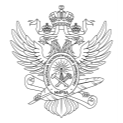 МИНОБРНАУКИ РОССИИМИНОБРНАУКИ РОССИИМИНОБРНАУКИ РОССИИМИНОБРНАУКИ РОССИИМИНОБРНАУКИ РОССИИМИНОБРНАУКИ РОССИИМИНОБРНАУКИ РОССИИМИНОБРНАУКИ РОССИИМИНОБРНАУКИ РОССИИМИНОБРНАУКИ РОССИИМИНОБРНАУКИ РОССИИМИНОБРНАУКИ РОССИИМИНОБРНАУКИ РОССИИМИНОБРНАУКИ РОССИИМИНОБРНАУКИ РОССИИМИНОБРНАУКИ РОССИИМИНОБРНАУКИ РОССИИМИНОБРНАУКИ РОССИИМИНОБРНАУКИ РОССИИМИНОБРНАУКИ РОССИИМИНОБРНАУКИ РОССИИМИНОБРНАУКИ РОССИИФедеральное государственное бюджетное образовательное учреждениевысшего образования«МИРЭА – Российский технологический университет»Федеральное государственное бюджетное образовательное учреждениевысшего образования«МИРЭА – Российский технологический университет»Федеральное государственное бюджетное образовательное учреждениевысшего образования«МИРЭА – Российский технологический университет»Федеральное государственное бюджетное образовательное учреждениевысшего образования«МИРЭА – Российский технологический университет»Федеральное государственное бюджетное образовательное учреждениевысшего образования«МИРЭА – Российский технологический университет»Федеральное государственное бюджетное образовательное учреждениевысшего образования«МИРЭА – Российский технологический университет»Федеральное государственное бюджетное образовательное учреждениевысшего образования«МИРЭА – Российский технологический университет»Федеральное государственное бюджетное образовательное учреждениевысшего образования«МИРЭА – Российский технологический университет»Федеральное государственное бюджетное образовательное учреждениевысшего образования«МИРЭА – Российский технологический университет»Федеральное государственное бюджетное образовательное учреждениевысшего образования«МИРЭА – Российский технологический университет»Федеральное государственное бюджетное образовательное учреждениевысшего образования«МИРЭА – Российский технологический университет»Федеральное государственное бюджетное образовательное учреждениевысшего образования«МИРЭА – Российский технологический университет»Федеральное государственное бюджетное образовательное учреждениевысшего образования«МИРЭА – Российский технологический университет»Федеральное государственное бюджетное образовательное учреждениевысшего образования«МИРЭА – Российский технологический университет»Федеральное государственное бюджетное образовательное учреждениевысшего образования«МИРЭА – Российский технологический университет»Федеральное государственное бюджетное образовательное учреждениевысшего образования«МИРЭА – Российский технологический университет»Федеральное государственное бюджетное образовательное учреждениевысшего образования«МИРЭА – Российский технологический университет»Федеральное государственное бюджетное образовательное учреждениевысшего образования«МИРЭА – Российский технологический университет»Федеральное государственное бюджетное образовательное учреждениевысшего образования«МИРЭА – Российский технологический университет»Федеральное государственное бюджетное образовательное учреждениевысшего образования«МИРЭА – Российский технологический университет»Федеральное государственное бюджетное образовательное учреждениевысшего образования«МИРЭА – Российский технологический университет»Федеральное государственное бюджетное образовательное учреждениевысшего образования«МИРЭА – Российский технологический университет»Институт тонких химических технологий имени М.В. ЛомоносоваИнститут тонких химических технологий имени М.В. ЛомоносоваИнститут тонких химических технологий имени М.В. ЛомоносоваИнститут тонких химических технологий имени М.В. ЛомоносоваИнститут тонких химических технологий имени М.В. ЛомоносоваИнститут тонких химических технологий имени М.В. ЛомоносоваИнститут тонких химических технологий имени М.В. ЛомоносоваИнститут тонких химических технологий имени М.В. ЛомоносоваИнститут тонких химических технологий имени М.В. ЛомоносоваИнститут тонких химических технологий имени М.В. ЛомоносоваИнститут тонких химических технологий имени М.В. ЛомоносоваИнститут тонких химических технологий имени М.В. ЛомоносоваИнститут тонких химических технологий имени М.В. ЛомоносоваИнститут тонких химических технологий имени М.В. ЛомоносоваИнститут тонких химических технологий имени М.В. ЛомоносоваИнститут тонких химических технологий имени М.В. ЛомоносоваИнститут тонких химических технологий имени М.В. ЛомоносоваИнститут тонких химических технологий имени М.В. ЛомоносоваИнститут тонких химических технологий имени М.В. ЛомоносоваИнститут тонких химических технологий имени М.В. ЛомоносоваИнститут тонких химических технологий имени М.В. ЛомоносоваИнститут тонких химических технологий имени М.В. ЛомоносоваУТВЕРЖДАЮУТВЕРЖДАЮУТВЕРЖДАЮУТВЕРЖДАЮУТВЕРЖДАЮУТВЕРЖДАЮУТВЕРЖДАЮДиректор ИТХТДиректор ИТХТДиректор ИТХТДиректор ИТХТДиректор ИТХТДиректор ИТХТДиректор ИТХТ_______________ Маслов М.А._______________ Маслов М.А._______________ Маслов М.А._______________ Маслов М.А._______________ Маслов М.А._______________ Маслов М.А._______________ Маслов М.А.«___»  ___________ 2021 г.«___»  ___________ 2021 г.«___»  ___________ 2021 г.«___»  ___________ 2021 г.«___»  ___________ 2021 г.«___»  ___________ 2021 г.«___»  ___________ 2021 г.Рабочая программа практикиРабочая программа практикиРабочая программа практикиРабочая программа практикиРабочая программа практикиРабочая программа практикиРабочая программа практикиРабочая программа практикиРабочая программа практикиРабочая программа практикиРабочая программа практикиРабочая программа практикиРабочая программа практикиРабочая программа практикиРабочая программа практикиРабочая программа практикиРабочая программа практикиРабочая программа практикиРабочая программа практикиРабочая программа практикиРабочая программа практикиРабочая программа практикиПроизводственная практикаПроизводственная практикаПроизводственная практикаПроизводственная практикаПроизводственная практикаПроизводственная практикаПроизводственная практикаПроизводственная практикаПроизводственная практикаПроизводственная практикаПроизводственная практикаПроизводственная практикаПроизводственная практикаПроизводственная практикаПроизводственная практикаПроизводственная практикаПроизводственная практикаПроизводственная практикаПроизводственная практикаПроизводственная практикаПроизводственная практикаПроизводственная практикаНаучно-исследовательская работаНаучно-исследовательская работаНаучно-исследовательская работаНаучно-исследовательская работаНаучно-исследовательская работаНаучно-исследовательская работаНаучно-исследовательская работаНаучно-исследовательская работаНаучно-исследовательская работаНаучно-исследовательская работаНаучно-исследовательская работаНаучно-исследовательская работаНаучно-исследовательская работаНаучно-исследовательская работаНаучно-исследовательская работаНаучно-исследовательская работаНаучно-исследовательская работаНаучно-исследовательская работаНаучно-исследовательская работаНаучно-исследовательская работаНаучно-исследовательская работаНаучно-исследовательская работаЧитающее подразделениеЧитающее подразделениеЧитающее подразделениеЧитающее подразделениеЧитающее подразделениеЧитающее подразделениекафедра химии и технологии основного органического синтезакафедра химии и технологии основного органического синтезакафедра химии и технологии основного органического синтезакафедра химии и технологии основного органического синтезакафедра химии и технологии основного органического синтезакафедра химии и технологии основного органического синтезакафедра химии и технологии основного органического синтезакафедра химии и технологии основного органического синтезакафедра химии и технологии основного органического синтезакафедра химии и технологии основного органического синтезакафедра химии и технологии основного органического синтезакафедра химии и технологии основного органического синтезакафедра химии и технологии основного органического синтезакафедра химии и технологии основного органического синтезакафедра химии и технологии основного органического синтезакафедра химии и технологии основного органического синтезакафедра химии и технологии основного органического синтезакафедра химии и технологии основного органического синтезакафедра химии и технологии основного органического синтезакафедра химии и технологии основного органического синтезакафедра химии и технологии основного органического синтезакафедра химии и технологии основного органического синтезакафедра химии и технологии основного органического синтезакафедра химии и технологии основного органического синтезакафедра химии и технологии основного органического синтезакафедра химии и технологии основного органического синтезаНаправлениеНаправлениеНаправлениеНаправлениеНаправлениеНаправлениеНаправление18.03.01 Химическая технология18.03.01 Химическая технология18.03.01 Химическая технология18.03.01 Химическая технология18.03.01 Химическая технология18.03.01 Химическая технология18.03.01 Химическая технология18.03.01 Химическая технология18.03.01 Химическая технология18.03.01 Химическая технология18.03.01 Химическая технология18.03.01 Химическая технология18.03.01 Химическая технологияНаправленностьНаправленностьНаправленностьНаправленностьНаправленностьНаправленностьНаправленностьХимическая технология органических веществХимическая технология органических веществХимическая технология органических веществХимическая технология органических веществХимическая технология органических веществХимическая технология органических веществХимическая технология органических веществХимическая технология органических веществХимическая технология органических веществХимическая технология органических веществХимическая технология органических веществХимическая технология органических веществХимическая технология органических веществКвалификацияКвалификацияКвалификацияКвалификацияКвалификациябакалаврбакалаврбакалаврбакалаврбакалаврбакалаврбакалаврбакалаврбакалаврбакалаврбакалаврбакалаврбакалаврФорма обученияФорма обученияФорма обученияФорма обученияФорма обученияочнаяочнаяочнаяочнаяочнаяочнаяочнаяочнаяочнаяочнаяОбщая трудоемкостьОбщая трудоемкостьОбщая трудоемкостьОбщая трудоемкость6 з.е.6 з.е.6 з.е.6 з.е.6 з.е.6 з.е.6 з.е.6 з.е.6 з.е.6 з.е.Распределение часов дисциплины и форм промежуточной аттестации по семестрамРаспределение часов дисциплины и форм промежуточной аттестации по семестрамРаспределение часов дисциплины и форм промежуточной аттестации по семестрамРаспределение часов дисциплины и форм промежуточной аттестации по семестрамРаспределение часов дисциплины и форм промежуточной аттестации по семестрамРаспределение часов дисциплины и форм промежуточной аттестации по семестрамРаспределение часов дисциплины и форм промежуточной аттестации по семестрамРаспределение часов дисциплины и форм промежуточной аттестации по семестрамРаспределение часов дисциплины и форм промежуточной аттестации по семестрамРаспределение часов дисциплины и форм промежуточной аттестации по семестрамРаспределение часов дисциплины и форм промежуточной аттестации по семестрамРаспределение часов дисциплины и форм промежуточной аттестации по семестрамРаспределение часов дисциплины и форм промежуточной аттестации по семестрамРаспределение часов дисциплины и форм промежуточной аттестации по семестрамРаспределение часов дисциплины и форм промежуточной аттестации по семестрамРаспределение часов дисциплины и форм промежуточной аттестации по семестрамРаспределение часов дисциплины и форм промежуточной аттестации по семестрамРаспределение часов дисциплины и форм промежуточной аттестации по семестрамРаспределение часов дисциплины и форм промежуточной аттестации по семестрамРаспределение часов дисциплины и форм промежуточной аттестации по семестрамРаспределение часов дисциплины и форм промежуточной аттестации по семестрамРаспределение часов дисциплины и форм промежуточной аттестации по семестрамСеместрСеместрЗачётные единицыРаспределение часовРаспределение часовРаспределение часовРаспределение часовРаспределение часовРаспределение часовРаспределение часовРаспределение часовРаспределение часовРаспределение часовРаспределение часовРаспределение часовРаспределение часовРаспределение часовРаспределение часовФормы промежуточной аттестацииФормы промежуточной аттестацииФормы промежуточной аттестацииСеместрСеместрЗачётные единицыВсегоЛекцииЛекцииЛекцииЛекцииЛабораторныеЛабораторныеЛабораторныеПрактическиеСамостоятельная работаСамостоятельная работаКонтактная работа в период практики и (или) аттестацииКонтактная работа в период практики и (или) аттестацииКонтактная работа в период практики и (или) аттестацииКонтрольФормы промежуточной аттестацииФормы промежуточной аттестацииФормы промежуточной аттестации88621600000000194,25194,2544417,75Зачет с оценкойЗачет с оценкойЗачет с оценкойиз них на практ. подготовкуиз них на практ. подготовкуиз них на практ. подготовкуиз них на практ. подготовку0000000097970000Москва 2021Москва 2021Москва 2021Москва 2021Москва 2021Москва 2021Москва 2021УП: 18.03.01_ХТОВ_ИТХТ_2021.plxУП: 18.03.01_ХТОВ_ИТХТ_2021.plxстр. 2Программу составил(и):д-р техн. наук,  доцент, Анохина Елена Анатольевна _________________д-р техн. наук,  доцент, Анохина Елена Анатольевна _________________д-р техн. наук,  доцент, Анохина Елена Анатольевна _________________д-р техн. наук,  доцент, Анохина Елена Анатольевна _________________д-р техн. наук,  доцент, Анохина Елена Анатольевна _________________Рабочая программа практикиРабочая программа практикиРабочая программа практикиНаучно-исследовательская работаНаучно-исследовательская работаНаучно-исследовательская работаНаучно-исследовательская работаНаучно-исследовательская работаразработана в соответствии с ФГОС ВО:разработана в соответствии с ФГОС ВО:разработана в соответствии с ФГОС ВО:Федеральный государственный образовательный стандарт высшего образования - бакалавриат по направлению подготовки 18.03.01 Химическая технология (приказ Минобрнауки России от 07.08.2020 г. № 922)Федеральный государственный образовательный стандарт высшего образования - бакалавриат по направлению подготовки 18.03.01 Химическая технология (приказ Минобрнауки России от 07.08.2020 г. № 922)Федеральный государственный образовательный стандарт высшего образования - бакалавриат по направлению подготовки 18.03.01 Химическая технология (приказ Минобрнауки России от 07.08.2020 г. № 922)Федеральный государственный образовательный стандарт высшего образования - бакалавриат по направлению подготовки 18.03.01 Химическая технология (приказ Минобрнауки России от 07.08.2020 г. № 922)Федеральный государственный образовательный стандарт высшего образования - бакалавриат по направлению подготовки 18.03.01 Химическая технология (приказ Минобрнауки России от 07.08.2020 г. № 922)составлена на основании учебного плана:составлена на основании учебного плана:составлена на основании учебного плана:направление: 18.03.01 Химическая технологиянаправленность: «Химическая технология органических веществ»направление: 18.03.01 Химическая технологиянаправленность: «Химическая технология органических веществ»направление: 18.03.01 Химическая технологиянаправленность: «Химическая технология органических веществ»направление: 18.03.01 Химическая технологиянаправленность: «Химическая технология органических веществ»направление: 18.03.01 Химическая технологиянаправленность: «Химическая технология органических веществ»Рабочая программа одобрена на заседании кафедрыРабочая программа одобрена на заседании кафедрыРабочая программа одобрена на заседании кафедрыРабочая программа одобрена на заседании кафедрыРабочая программа одобрена на заседании кафедрыкафедра химии и технологии основного органического синтезакафедра химии и технологии основного органического синтезакафедра химии и технологии основного органического синтезакафедра химии и технологии основного органического синтезакафедра химии и технологии основного органического синтезаПротокол от 19.03.2021 № 8Зав. кафедрой Фролкова Алла Константиновна ___________________Протокол от 19.03.2021 № 8Зав. кафедрой Фролкова Алла Константиновна ___________________Протокол от 19.03.2021 № 8Зав. кафедрой Фролкова Алла Константиновна ___________________Протокол от 19.03.2021 № 8Зав. кафедрой Фролкова Алла Константиновна ___________________Протокол от 19.03.2021 № 8Зав. кафедрой Фролкова Алла Константиновна ___________________УП: 18.03.01_ХТОВ_ИТХТ_2021.plxУП: 18.03.01_ХТОВ_ИТХТ_2021.plxстр. 3Визирование РПД для исполнения в очередном учебном годуВизирование РПД для исполнения в очередном учебном годуВизирование РПД для исполнения в очередном учебном годуВизирование РПД для исполнения в очередном учебном годуВизирование РПД для исполнения в очередном учебном годуРабочая программа пересмотрена, обсуждена и одобрена для исполнения в 2022-2023 учебном году на заседании кафедрыРабочая программа пересмотрена, обсуждена и одобрена для исполнения в 2022-2023 учебном году на заседании кафедрыРабочая программа пересмотрена, обсуждена и одобрена для исполнения в 2022-2023 учебном году на заседании кафедрыРабочая программа пересмотрена, обсуждена и одобрена для исполнения в 2022-2023 учебном году на заседании кафедрыРабочая программа пересмотрена, обсуждена и одобрена для исполнения в 2022-2023 учебном году на заседании кафедрыкафедра химии и технологии основного органического синтезакафедра химии и технологии основного органического синтезакафедра химии и технологии основного органического синтезакафедра химии и технологии основного органического синтезакафедра химии и технологии основного органического синтезаПротокол от  __ __________ 2022 г.  №  __Зав. кафедрой ____________________   ____________________Протокол от  __ __________ 2022 г.  №  __Зав. кафедрой ____________________   ____________________Протокол от  __ __________ 2022 г.  №  __Зав. кафедрой ____________________   ____________________Протокол от  __ __________ 2022 г.  №  __Зав. кафедрой ____________________   ____________________Подпись                                Расшифровка подписиПодпись                                Расшифровка подписиПодпись                                Расшифровка подписиПодпись                                Расшифровка подписиВизирование РПД для исполнения в очередном учебном годуВизирование РПД для исполнения в очередном учебном годуВизирование РПД для исполнения в очередном учебном годуВизирование РПД для исполнения в очередном учебном годуВизирование РПД для исполнения в очередном учебном годуРабочая программа пересмотрена, обсуждена и одобрена для исполнения в 2023-2024 учебном году на заседании кафедрыРабочая программа пересмотрена, обсуждена и одобрена для исполнения в 2023-2024 учебном году на заседании кафедрыРабочая программа пересмотрена, обсуждена и одобрена для исполнения в 2023-2024 учебном году на заседании кафедрыРабочая программа пересмотрена, обсуждена и одобрена для исполнения в 2023-2024 учебном году на заседании кафедрыРабочая программа пересмотрена, обсуждена и одобрена для исполнения в 2023-2024 учебном году на заседании кафедрыкафедра химии и технологии основного органического синтезакафедра химии и технологии основного органического синтезакафедра химии и технологии основного органического синтезакафедра химии и технологии основного органического синтезакафедра химии и технологии основного органического синтезаПротокол от  __ __________ 2023 г.  №  __Зав. кафедрой ____________________   ____________________Протокол от  __ __________ 2023 г.  №  __Зав. кафедрой ____________________   ____________________Протокол от  __ __________ 2023 г.  №  __Зав. кафедрой ____________________   ____________________Протокол от  __ __________ 2023 г.  №  __Зав. кафедрой ____________________   ____________________Подпись                                Расшифровка подписиПодпись                                Расшифровка подписиВизирование РПД для исполнения в очередном учебном годуВизирование РПД для исполнения в очередном учебном годуВизирование РПД для исполнения в очередном учебном годуВизирование РПД для исполнения в очередном учебном годуВизирование РПД для исполнения в очередном учебном годуРабочая программа пересмотрена, обсуждена и одобрена для исполнения в 2024-2025 учебном году на заседании кафедрыРабочая программа пересмотрена, обсуждена и одобрена для исполнения в 2024-2025 учебном году на заседании кафедрыРабочая программа пересмотрена, обсуждена и одобрена для исполнения в 2024-2025 учебном году на заседании кафедрыРабочая программа пересмотрена, обсуждена и одобрена для исполнения в 2024-2025 учебном году на заседании кафедрыРабочая программа пересмотрена, обсуждена и одобрена для исполнения в 2024-2025 учебном году на заседании кафедрыкафедра химии и технологии основного органического синтезакафедра химии и технологии основного органического синтезакафедра химии и технологии основного органического синтезакафедра химии и технологии основного органического синтезакафедра химии и технологии основного органического синтезаПротокол от  __ __________ 2024 г.  №  __Зав. кафедрой ____________________   ____________________Протокол от  __ __________ 2024 г.  №  __Зав. кафедрой ____________________   ____________________Протокол от  __ __________ 2024 г.  №  __Зав. кафедрой ____________________   ____________________Протокол от  __ __________ 2024 г.  №  __Зав. кафедрой ____________________   ____________________Подпись                                Расшифровка подписиПодпись                                Расшифровка подписиВизирование РПД для исполнения в очередном учебном годуВизирование РПД для исполнения в очередном учебном годуВизирование РПД для исполнения в очередном учебном годуВизирование РПД для исполнения в очередном учебном годуВизирование РПД для исполнения в очередном учебном годуРабочая программа пересмотрена, обсуждена и одобрена для исполнения в 2025-2026 учебном году на заседании кафедрыРабочая программа пересмотрена, обсуждена и одобрена для исполнения в 2025-2026 учебном году на заседании кафедрыРабочая программа пересмотрена, обсуждена и одобрена для исполнения в 2025-2026 учебном году на заседании кафедрыРабочая программа пересмотрена, обсуждена и одобрена для исполнения в 2025-2026 учебном году на заседании кафедрыРабочая программа пересмотрена, обсуждена и одобрена для исполнения в 2025-2026 учебном году на заседании кафедрыкафедра химии и технологии основного органического синтезакафедра химии и технологии основного органического синтезакафедра химии и технологии основного органического синтезакафедра химии и технологии основного органического синтезакафедра химии и технологии основного органического синтезаПротокол от  __ __________ 2025 г.  №  __Зав. кафедрой ____________________   ____________________Протокол от  __ __________ 2025 г.  №  __Зав. кафедрой ____________________   ____________________Протокол от  __ __________ 2025 г.  №  __Зав. кафедрой ____________________   ____________________Протокол от  __ __________ 2025 г.  №  __Зав. кафедрой ____________________   ____________________Подпись                                Расшифровка подписиПодпись                                Расшифровка подписиУП: 18.03.01_ХТОВ_ИТХТ_2021.plxУП: 18.03.01_ХТОВ_ИТХТ_2021.plxУП: 18.03.01_ХТОВ_ИТХТ_2021.plxУП: 18.03.01_ХТОВ_ИТХТ_2021.plxстр. 41. ЦЕЛИ ОСВОЕНИЯ ПРАКТИКИ1. ЦЕЛИ ОСВОЕНИЯ ПРАКТИКИ1. ЦЕЛИ ОСВОЕНИЯ ПРАКТИКИ1. ЦЕЛИ ОСВОЕНИЯ ПРАКТИКИ1. ЦЕЛИ ОСВОЕНИЯ ПРАКТИКИ1. ЦЕЛИ ОСВОЕНИЯ ПРАКТИКИ«Научно-исследовательская работа» имеет своей целью сформировать, закрепить и развить практические навыки и компетенции, предусмотренные данной рабочей программой в соответствии с требованиями ФГОС ВО по направлению подготовки 18.03.01 Химическая технология с учетом специфики направленности подготовки – «Химическая технология органических веществ».Практическая подготовка при проведении практики организуется путем непосредственного выполнения обучающимися определенных видов работ, связанных с будущей профессиональной деятельностью.«Научно-исследовательская работа» имеет своей целью сформировать, закрепить и развить практические навыки и компетенции, предусмотренные данной рабочей программой в соответствии с требованиями ФГОС ВО по направлению подготовки 18.03.01 Химическая технология с учетом специфики направленности подготовки – «Химическая технология органических веществ».Практическая подготовка при проведении практики организуется путем непосредственного выполнения обучающимися определенных видов работ, связанных с будущей профессиональной деятельностью.«Научно-исследовательская работа» имеет своей целью сформировать, закрепить и развить практические навыки и компетенции, предусмотренные данной рабочей программой в соответствии с требованиями ФГОС ВО по направлению подготовки 18.03.01 Химическая технология с учетом специфики направленности подготовки – «Химическая технология органических веществ».Практическая подготовка при проведении практики организуется путем непосредственного выполнения обучающимися определенных видов работ, связанных с будущей профессиональной деятельностью.«Научно-исследовательская работа» имеет своей целью сформировать, закрепить и развить практические навыки и компетенции, предусмотренные данной рабочей программой в соответствии с требованиями ФГОС ВО по направлению подготовки 18.03.01 Химическая технология с учетом специфики направленности подготовки – «Химическая технология органических веществ».Практическая подготовка при проведении практики организуется путем непосредственного выполнения обучающимися определенных видов работ, связанных с будущей профессиональной деятельностью.«Научно-исследовательская работа» имеет своей целью сформировать, закрепить и развить практические навыки и компетенции, предусмотренные данной рабочей программой в соответствии с требованиями ФГОС ВО по направлению подготовки 18.03.01 Химическая технология с учетом специфики направленности подготовки – «Химическая технология органических веществ».Практическая подготовка при проведении практики организуется путем непосредственного выполнения обучающимися определенных видов работ, связанных с будущей профессиональной деятельностью.«Научно-исследовательская работа» имеет своей целью сформировать, закрепить и развить практические навыки и компетенции, предусмотренные данной рабочей программой в соответствии с требованиями ФГОС ВО по направлению подготовки 18.03.01 Химическая технология с учетом специфики направленности подготовки – «Химическая технология органических веществ».Практическая подготовка при проведении практики организуется путем непосредственного выполнения обучающимися определенных видов работ, связанных с будущей профессиональной деятельностью.2. МЕСТО ПРАКТИКИ В СТРУКТУРЕ ОБРАЗОВАТЕЛЬНОЙ ПРОГРАММЫ2. МЕСТО ПРАКТИКИ В СТРУКТУРЕ ОБРАЗОВАТЕЛЬНОЙ ПРОГРАММЫ2. МЕСТО ПРАКТИКИ В СТРУКТУРЕ ОБРАЗОВАТЕЛЬНОЙ ПРОГРАММЫ2. МЕСТО ПРАКТИКИ В СТРУКТУРЕ ОБРАЗОВАТЕЛЬНОЙ ПРОГРАММЫ2. МЕСТО ПРАКТИКИ В СТРУКТУРЕ ОБРАЗОВАТЕЛЬНОЙ ПРОГРАММЫ2. МЕСТО ПРАКТИКИ В СТРУКТУРЕ ОБРАЗОВАТЕЛЬНОЙ ПРОГРАММЫНаправление:18.03.01 Химическая технология18.03.01 Химическая технология18.03.01 Химическая технология18.03.01 Химическая технология18.03.01 Химическая технология18.03.01 Химическая технологияНаправленность:Химическая технология органических веществХимическая технология органических веществХимическая технология органических веществХимическая технология органических веществХимическая технология органических веществХимическая технология органических веществБлок:ПрактикаПрактикаПрактикаПрактикаПрактикаПрактикаЧасть:Часть, формируемая участниками образовательных отношенийЧасть, формируемая участниками образовательных отношенийЧасть, формируемая участниками образовательных отношенийЧасть, формируемая участниками образовательных отношенийЧасть, формируемая участниками образовательных отношенийЧасть, формируемая участниками образовательных отношенийОбщая трудоемкость:6 з.е. (216 акад. час.).6 з.е. (216 акад. час.).6 з.е. (216 акад. час.).6 з.е. (216 акад. час.).6 з.е. (216 акад. час.).6 з.е. (216 акад. час.).3. ТИП, ВИД И СПОСОБ ПРОВЕДЕНИЯ ПРАКТИКИ3. ТИП, ВИД И СПОСОБ ПРОВЕДЕНИЯ ПРАКТИКИ3. ТИП, ВИД И СПОСОБ ПРОВЕДЕНИЯ ПРАКТИКИ3. ТИП, ВИД И СПОСОБ ПРОВЕДЕНИЯ ПРАКТИКИ3. ТИП, ВИД И СПОСОБ ПРОВЕДЕНИЯ ПРАКТИКИ3. ТИП, ВИД И СПОСОБ ПРОВЕДЕНИЯ ПРАКТИКИВид практики:Производственная практикаПроизводственная практикаПроизводственная практикаПроизводственная практикаПроизводственная практикаПроизводственная практикаТип практики:Научно-исследовательская работаНаучно-исследовательская работаНаучно-исследовательская работаНаучно-исследовательская работаНаучно-исследовательская работаНаучно-исследовательская работаСпособ (способы) проведения практики определяются в соответствии с федеральным государственным образовательным стандартом. В случае, если стандарт не регламентирует способ проведения практики, то она проводится стационарно.Способ (способы) проведения практики определяются в соответствии с федеральным государственным образовательным стандартом. В случае, если стандарт не регламентирует способ проведения практики, то она проводится стационарно.Способ (способы) проведения практики определяются в соответствии с федеральным государственным образовательным стандартом. В случае, если стандарт не регламентирует способ проведения практики, то она проводится стационарно.Способ (способы) проведения практики определяются в соответствии с федеральным государственным образовательным стандартом. В случае, если стандарт не регламентирует способ проведения практики, то она проводится стационарно.Способ (способы) проведения практики определяются в соответствии с федеральным государственным образовательным стандартом. В случае, если стандарт не регламентирует способ проведения практики, то она проводится стационарно.Способ (способы) проведения практики определяются в соответствии с федеральным государственным образовательным стандартом. В случае, если стандарт не регламентирует способ проведения практики, то она проводится стационарно.4.МЕСТО И ВРЕМЯ ПРОВЕДЕНИЯ ПРАКТИКИ4.МЕСТО И ВРЕМЯ ПРОВЕДЕНИЯ ПРАКТИКИ4.МЕСТО И ВРЕМЯ ПРОВЕДЕНИЯ ПРАКТИКИ4.МЕСТО И ВРЕМЯ ПРОВЕДЕНИЯ ПРАКТИКИ4.МЕСТО И ВРЕМЯ ПРОВЕДЕНИЯ ПРАКТИКИ4.МЕСТО И ВРЕМЯ ПРОВЕДЕНИЯ ПРАКТИКИ«Научно-исследовательская работа»  направления подготовки 18.03.01 Химическая технология проводится на базе структурных подразделений РТУ МИРЭА или в организации, осуществляющей деятельность по профилю соответствующей образовательной программы (далее - профильная организация), в том числе в структурном подразделении профильной организации, предназначенном для проведения практической подготовки, на основании договора, заключаемого между образовательной организацией и профильной организацией.«Научно-исследовательская работа»  направления подготовки 18.03.01 Химическая технология проводится на базе структурных подразделений РТУ МИРЭА или в организации, осуществляющей деятельность по профилю соответствующей образовательной программы (далее - профильная организация), в том числе в структурном подразделении профильной организации, предназначенном для проведения практической подготовки, на основании договора, заключаемого между образовательной организацией и профильной организацией.«Научно-исследовательская работа»  направления подготовки 18.03.01 Химическая технология проводится на базе структурных подразделений РТУ МИРЭА или в организации, осуществляющей деятельность по профилю соответствующей образовательной программы (далее - профильная организация), в том числе в структурном подразделении профильной организации, предназначенном для проведения практической подготовки, на основании договора, заключаемого между образовательной организацией и профильной организацией.«Научно-исследовательская работа»  направления подготовки 18.03.01 Химическая технология проводится на базе структурных подразделений РТУ МИРЭА или в организации, осуществляющей деятельность по профилю соответствующей образовательной программы (далее - профильная организация), в том числе в структурном подразделении профильной организации, предназначенном для проведения практической подготовки, на основании договора, заключаемого между образовательной организацией и профильной организацией.«Научно-исследовательская работа»  направления подготовки 18.03.01 Химическая технология проводится на базе структурных подразделений РТУ МИРЭА или в организации, осуществляющей деятельность по профилю соответствующей образовательной программы (далее - профильная организация), в том числе в структурном подразделении профильной организации, предназначенном для проведения практической подготовки, на основании договора, заключаемого между образовательной организацией и профильной организацией.«Научно-исследовательская работа»  направления подготовки 18.03.01 Химическая технология проводится на базе структурных подразделений РТУ МИРЭА или в организации, осуществляющей деятельность по профилю соответствующей образовательной программы (далее - профильная организация), в том числе в структурном подразделении профильной организации, предназначенном для проведения практической подготовки, на основании договора, заключаемого между образовательной организацией и профильной организацией.5. КОМПЕТЕНЦИИ ОБУЧАЮЩЕГОСЯ, ФОРМИРУЕМЫЕ В РЕЗУЛЬТАТЕ ОСВОЕНИЯ ПРАКТИКИ5. КОМПЕТЕНЦИИ ОБУЧАЮЩЕГОСЯ, ФОРМИРУЕМЫЕ В РЕЗУЛЬТАТЕ ОСВОЕНИЯ ПРАКТИКИ5. КОМПЕТЕНЦИИ ОБУЧАЮЩЕГОСЯ, ФОРМИРУЕМЫЕ В РЕЗУЛЬТАТЕ ОСВОЕНИЯ ПРАКТИКИ5. КОМПЕТЕНЦИИ ОБУЧАЮЩЕГОСЯ, ФОРМИРУЕМЫЕ В РЕЗУЛЬТАТЕ ОСВОЕНИЯ ПРАКТИКИ5. КОМПЕТЕНЦИИ ОБУЧАЮЩЕГОСЯ, ФОРМИРУЕМЫЕ В РЕЗУЛЬТАТЕ ОСВОЕНИЯ ПРАКТИКИ5. КОМПЕТЕНЦИИ ОБУЧАЮЩЕГОСЯ, ФОРМИРУЕМЫЕ В РЕЗУЛЬТАТЕ ОСВОЕНИЯ ПРАКТИКИВ результате освоения практики обучающийся должен овладеть компетенциями:В результате освоения практики обучающийся должен овладеть компетенциями:В результате освоения практики обучающийся должен овладеть компетенциями:В результате освоения практики обучающийся должен овладеть компетенциями:В результате освоения практики обучающийся должен овладеть компетенциями:В результате освоения практики обучающийся должен овладеть компетенциями:ПК-1 - Способен изучать научно-техническую информацию, анализировать результаты и составлять аналитический обзор по тематике исследования ПК-1 - Способен изучать научно-техническую информацию, анализировать результаты и составлять аналитический обзор по тематике исследования ПК-1 - Способен изучать научно-техническую информацию, анализировать результаты и составлять аналитический обзор по тематике исследования ПК-1 - Способен изучать научно-техническую информацию, анализировать результаты и составлять аналитический обзор по тематике исследования ПК-1 - Способен изучать научно-техническую информацию, анализировать результаты и составлять аналитический обзор по тематике исследования ПК-1 - Способен изучать научно-техническую информацию, анализировать результаты и составлять аналитический обзор по тематике исследования ПК-2 - Способен принимать участие в разработке элементов технологических схем производства органических продуктов ПК-2 - Способен принимать участие в разработке элементов технологических схем производства органических продуктов ПК-2 - Способен принимать участие в разработке элементов технологических схем производства органических продуктов ПК-2 - Способен принимать участие в разработке элементов технологических схем производства органических продуктов ПК-2 - Способен принимать участие в разработке элементов технологических схем производства органических продуктов ПК-2 - Способен принимать участие в разработке элементов технологических схем производства органических продуктов ПЛАНИРУЕМЫЕ РЕЗУЛЬТАТЫ ОБУЧЕНИЯ ПО ПРАКТИКЕ, ХАРАКТЕРИЗУЮЩИЕ ФОРМИРОВАНИЯ КОМПЕТЕНЦИЙПЛАНИРУЕМЫЕ РЕЗУЛЬТАТЫ ОБУЧЕНИЯ ПО ПРАКТИКЕ, ХАРАКТЕРИЗУЮЩИЕ ФОРМИРОВАНИЯ КОМПЕТЕНЦИЙПЛАНИРУЕМЫЕ РЕЗУЛЬТАТЫ ОБУЧЕНИЯ ПО ПРАКТИКЕ, ХАРАКТЕРИЗУЮЩИЕ ФОРМИРОВАНИЯ КОМПЕТЕНЦИЙПЛАНИРУЕМЫЕ РЕЗУЛЬТАТЫ ОБУЧЕНИЯ ПО ПРАКТИКЕ, ХАРАКТЕРИЗУЮЩИЕ ФОРМИРОВАНИЯ КОМПЕТЕНЦИЙПЛАНИРУЕМЫЕ РЕЗУЛЬТАТЫ ОБУЧЕНИЯ ПО ПРАКТИКЕ, ХАРАКТЕРИЗУЮЩИЕ ФОРМИРОВАНИЯ КОМПЕТЕНЦИЙПЛАНИРУЕМЫЕ РЕЗУЛЬТАТЫ ОБУЧЕНИЯ ПО ПРАКТИКЕ, ХАРАКТЕРИЗУЮЩИЕ ФОРМИРОВАНИЯ КОМПЕТЕНЦИЙПК-1 : Способен изучать научно-техническую информацию, анализировать результаты и составлять аналитический обзор по тематике исследованияПК-1 : Способен изучать научно-техническую информацию, анализировать результаты и составлять аналитический обзор по тематике исследованияПК-1 : Способен изучать научно-техническую информацию, анализировать результаты и составлять аналитический обзор по тематике исследованияПК-1 : Способен изучать научно-техническую информацию, анализировать результаты и составлять аналитический обзор по тематике исследованияПК-1 : Способен изучать научно-техническую информацию, анализировать результаты и составлять аналитический обзор по тематике исследованияПК-1 : Способен изучать научно-техническую информацию, анализировать результаты и составлять аналитический обзор по тематике исследованияПК-1.1  : Проводит литературный и патентный поиск по заданной тематикеПК-1.1  : Проводит литературный и патентный поиск по заданной тематикеПК-1.1  : Проводит литературный и патентный поиск по заданной тематикеПК-1.1  : Проводит литературный и патентный поиск по заданной тематикеПК-1.1  : Проводит литературный и патентный поиск по заданной тематикеПК-1.1  : Проводит литературный и патентный поиск по заданной тематикеУП: 18.03.01_ХТОВ_ИТХТ_2021.plxстр. 5Владеть:Владеть:Владеть:-  способностью самостоятельного поиска информации по заданной тематике в базах данных-  способностью самостоятельного поиска информации по заданной тематике в базах данных-  способностью самостоятельного поиска информации по заданной тематике в базах данныхПК-1.3  : Готовит аналитические обзоры по тематике исследованияПК-1.3  : Готовит аналитические обзоры по тематике исследованияПК-1.3  : Готовит аналитические обзоры по тематике исследованияВладеть:Владеть:Владеть:-  способностью составлять содержательные аналитические обзоры и оформлять их в соответствии с требованиями ГОСТов-  способностью составлять содержательные аналитические обзоры и оформлять их в соответствии с требованиями ГОСТов-  способностью составлять содержательные аналитические обзоры и оформлять их в соответствии с требованиями ГОСТовПК-2 : Способен принимать участие в разработке элементов технологических схем производства органических продуктовПК-2 : Способен принимать участие в разработке элементов технологических схем производства органических продуктовПК-2 : Способен принимать участие в разработке элементов технологических схем производства органических продуктовПК-2.1  : Использует знание основных процессов, принципов работы оборудования технологий производства органических продуктовПК-2.1  : Использует знание основных процессов, принципов работы оборудования технологий производства органических продуктовПК-2.1  : Использует знание основных процессов, принципов работы оборудования технологий производства органических продуктовУметь:Уметь:Уметь:-  использовать знание основных процессов, принципов работы оборудования технологий производства органических продуктов для решения задач профессиональной деятельности-  использовать знание основных процессов, принципов работы оборудования технологий производства органических продуктов для решения задач профессиональной деятельности-  использовать знание основных процессов, принципов работы оборудования технологий производства органических продуктов для решения задач профессиональной деятельностиПК-2.2  : Использует лабораторное оборудование, проводит натурные эксперименты, обработку и интерпретацию их результатов для решения задач профессиональной деятельностиПК-2.2  : Использует лабораторное оборудование, проводит натурные эксперименты, обработку и интерпретацию их результатов для решения задач профессиональной деятельностиПК-2.2  : Использует лабораторное оборудование, проводит натурные эксперименты, обработку и интерпретацию их результатов для решения задач профессиональной деятельностиЗнать:Знать:Знать:-  правила техники безопасности при проведении натурных экспериментов в учебной лаборатории-  правила техники безопасности при проведении натурных экспериментов в учебной лаборатории-  правила техники безопасности при проведении натурных экспериментов в учебной лабораторииВладеть:Владеть:Владеть:-  способностью проводить натурные эксперименты, обрабатывать и интерпретировать их результаты-  способностью проводить натурные эксперименты, обрабатывать и интерпретировать их результаты-  способностью проводить натурные эксперименты, обрабатывать и интерпретировать их результатыПК-2.3  : Применяет методы теоретического исследования, математического моделирования и оптимизации технологических процессов для разработки отдельных элементов схем производства органических продуктовПК-2.3  : Применяет методы теоретического исследования, математического моделирования и оптимизации технологических процессов для разработки отдельных элементов схем производства органических продуктовПК-2.3  : Применяет методы теоретического исследования, математического моделирования и оптимизации технологических процессов для разработки отдельных элементов схем производства органических продуктовЗнать:Знать:Знать:-  правила техники безопасности при работе за персональным компьютером-  правила техники безопасности при работе за персональным компьютером-  правила техники безопасности при работе за персональным компьютеромВладеть:Владеть:Владеть:-  способностью применять методы математического моделирования для расчета равновесия жидкость-пар, моделировать аппараты различного типа, входящие в состав химико- технологических схем производства органических продуктов, определять оптимальные параметры их работы в одном из специальных программных комплексов, анализировать и интерпретировать полученные результаты-  способностью применять методы математического моделирования для расчета равновесия жидкость-пар, моделировать аппараты различного типа, входящие в состав химико- технологических схем производства органических продуктов, определять оптимальные параметры их работы в одном из специальных программных комплексов, анализировать и интерпретировать полученные результаты-  способностью применять методы математического моделирования для расчета равновесия жидкость-пар, моделировать аппараты различного типа, входящие в состав химико- технологических схем производства органических продуктов, определять оптимальные параметры их работы в одном из специальных программных комплексов, анализировать и интерпретировать полученные результатыВ РЕЗУЛЬТАТЕ ОСВОЕНИЯ ПРАКТИКИ ОБУЧАЮЩИЙСЯ ДОЛЖЕНВ РЕЗУЛЬТАТЕ ОСВОЕНИЯ ПРАКТИКИ ОБУЧАЮЩИЙСЯ ДОЛЖЕНВ РЕЗУЛЬТАТЕ ОСВОЕНИЯ ПРАКТИКИ ОБУЧАЮЩИЙСЯ ДОЛЖЕНЗнать:Знать:Знать:-  правила техники безопасности при работе за персональным компьютером-  правила техники безопасности при работе за персональным компьютером-  правила техники безопасности при работе за персональным компьютером-  правила техники безопасности при проведении натурных экспериментов в учебной лаборатории-  правила техники безопасности при проведении натурных экспериментов в учебной лаборатории-  правила техники безопасности при проведении натурных экспериментов в учебной лабораторииУметь:Уметь:Уметь:-  использовать знание основных процессов, принципов работы оборудования технологий производства органических продуктов для решения задач профессиональной деятельности-  использовать знание основных процессов, принципов работы оборудования технологий производства органических продуктов для решения задач профессиональной деятельности-  использовать знание основных процессов, принципов работы оборудования технологий производства органических продуктов для решения задач профессиональной деятельностиВладеть:Владеть:Владеть:-  способностью применять методы математического моделирования для расчета равновесия жидкость-пар, моделировать аппараты различного типа, входящие в состав химико- технологических схем производства органических продуктов, определять оптимальные параметры их работы в одном из специальных программных комплексов, анализировать и интерпретировать полученные результаты-  способностью применять методы математического моделирования для расчета равновесия жидкость-пар, моделировать аппараты различного типа, входящие в состав химико- технологических схем производства органических продуктов, определять оптимальные параметры их работы в одном из специальных программных комплексов, анализировать и интерпретировать полученные результаты-  способностью применять методы математического моделирования для расчета равновесия жидкость-пар, моделировать аппараты различного типа, входящие в состав химико- технологических схем производства органических продуктов, определять оптимальные параметры их работы в одном из специальных программных комплексов, анализировать и интерпретировать полученные результатыУП: 18.03.01_ХТОВ_ИТХТ_2021.plxУП: 18.03.01_ХТОВ_ИТХТ_2021.plxстр. 6-  способностью проводить натурные эксперименты, обрабатывать и интерпретировать их результаты-  способностью проводить натурные эксперименты, обрабатывать и интерпретировать их результаты-  способностью проводить натурные эксперименты, обрабатывать и интерпретировать их результаты-  способностью проводить натурные эксперименты, обрабатывать и интерпретировать их результаты-  способностью проводить натурные эксперименты, обрабатывать и интерпретировать их результаты-  способностью проводить натурные эксперименты, обрабатывать и интерпретировать их результаты-  способностью составлять содержательные аналитические обзоры и оформлять их в соответствии с требованиями ГОСТов-  способностью составлять содержательные аналитические обзоры и оформлять их в соответствии с требованиями ГОСТов-  способностью составлять содержательные аналитические обзоры и оформлять их в соответствии с требованиями ГОСТов-  способностью составлять содержательные аналитические обзоры и оформлять их в соответствии с требованиями ГОСТов-  способностью составлять содержательные аналитические обзоры и оформлять их в соответствии с требованиями ГОСТов-  способностью составлять содержательные аналитические обзоры и оформлять их в соответствии с требованиями ГОСТов-  способностью самостоятельного поиска информации по заданной тематике в базах данных-  способностью самостоятельного поиска информации по заданной тематике в базах данных-  способностью самостоятельного поиска информации по заданной тематике в базах данных-  способностью самостоятельного поиска информации по заданной тематике в базах данных-  способностью самостоятельного поиска информации по заданной тематике в базах данных-  способностью самостоятельного поиска информации по заданной тематике в базах данных6. СТРУКТУРА И СОДЕРЖАНИЕ ПРАКТИКИ6. СТРУКТУРА И СОДЕРЖАНИЕ ПРАКТИКИ6. СТРУКТУРА И СОДЕРЖАНИЕ ПРАКТИКИ6. СТРУКТУРА И СОДЕРЖАНИЕ ПРАКТИКИ6. СТРУКТУРА И СОДЕРЖАНИЕ ПРАКТИКИ6. СТРУКТУРА И СОДЕРЖАНИЕ ПРАКТИКИПри проведении учебных занятий организация обеспечивает развитие у обучающихся навыков командной работы, межличностной коммуникации, принятия решений и лидерских качеств.При проведении учебных занятий организация обеспечивает развитие у обучающихся навыков командной работы, межличностной коммуникации, принятия решений и лидерских качеств.При проведении учебных занятий организация обеспечивает развитие у обучающихся навыков командной работы, межличностной коммуникации, принятия решений и лидерских качеств.При проведении учебных занятий организация обеспечивает развитие у обучающихся навыков командной работы, межличностной коммуникации, принятия решений и лидерских качеств.При проведении учебных занятий организация обеспечивает развитие у обучающихся навыков командной работы, межличностной коммуникации, принятия решений и лидерских качеств.При проведении учебных занятий организация обеспечивает развитие у обучающихся навыков командной работы, межличностной коммуникации, принятия решений и лидерских качеств.Код занятияНаименование разделов и тем /вид занятия/Наименование разделов и тем /вид занятия/Сем.ЧасовЧасов1. Организационно-подготовительный раздел.1. Организационно-подготовительный раздел.1. Организационно-подготовительный раздел.1. Организационно-подготовительный раздел.1. Организационно-подготовительный раздел.1. Организационно-подготовительный раздел.1.1Организационное собрание, инструктаж по технике безопасности и охране труда. (КрПА). Выдача заданий на научно-исследовательскую работу, инструктаж по технике безопасности. Список вопросов по технике безопасности - устное собеседование Организационное собрание, инструктаж по технике безопасности и охране труда. (КрПА). Выдача заданий на научно-исследовательскую работу, инструктаж по технике безопасности. Список вопросов по технике безопасности - устное собеседование 8112. Выполнение научно-исследовательской работы, в том числе получение навыков практической деятельности, формирование очета о научно-исследовательской работе.2. Выполнение научно-исследовательской работы, в том числе получение навыков практической деятельности, формирование очета о научно-исследовательской работе.2. Выполнение научно-исследовательской работы, в том числе получение навыков практической деятельности, формирование очета о научно-исследовательской работе.2. Выполнение научно-исследовательской работы, в том числе получение навыков практической деятельности, формирование очета о научно-исследовательской работе.2. Выполнение научно-исследовательской работы, в том числе получение навыков практической деятельности, формирование очета о научно-исследовательской работе.2. Выполнение научно-исследовательской работы, в том числе получение навыков практической деятельности, формирование очета о научно-исследовательской работе.2.1Выполнение заданий направленных на получение навыков практической подготовки (Ср). Поиск, обзор и теоретический анализ научной литературы по теме научно-исследовательской работы. Выполнение заданий направленных на получение навыков практической подготовки (Ср). Поиск, обзор и теоретический анализ научной литературы по теме научно-исследовательской работы. 850 (из них 20 на практ. подг.)50 (из них 20 на практ. подг.)2.2Обсуждение хода работы с руководителем, при необходимости корректировка плана проведения научно-исследовательской работы. (КрПА). Устное собеседование. Обсуждение хода работы с руководителем, при необходимости корректировка плана проведения научно-исследовательской работы. (КрПА). Устное собеседование. 8112.3Выполнение заданий направленных на получение навыков практической подготовки (Ср). Выполнение вычислительных, натурных экспериментов. Выполнение заданий направленных на получение навыков практической подготовки (Ср). Выполнение вычислительных, натурных экспериментов. 8124,25 (из них 60 на практ. подг.)124,25 (из них 60 на практ. подг.)2.4Консультация по выполнению вычислительных, натурных экспериментов. (КрПА). Устное собеседование. Консультация по выполнению вычислительных, натурных экспериментов. (КрПА). Устное собеседование. 81,751,752.5Анализ информации и формирование отчёта по практической подготовке (Ср). Оформление отчетных материалов, включающих обзор литературы, результаты вычислительных, натурных экспериментов и выводы по результатам исследования. Анализ информации и формирование отчёта по практической подготовке (Ср). Оформление отчетных материалов, включающих обзор литературы, результаты вычислительных, натурных экспериментов и выводы по результатам исследования. 820 (из них 17 на практ. подг.)20 (из них 17 на практ. подг.)3. Промежуточная аттестация (зачёт c оценкой)3. Промежуточная аттестация (зачёт c оценкой)3. Промежуточная аттестация (зачёт c оценкой)3. Промежуточная аттестация (зачёт c оценкой)3. Промежуточная аттестация (зачёт c оценкой)3. Промежуточная аттестация (зачёт c оценкой)3.1Подготовка к сдаче промежуточной аттестации (ЗачётСОц).  Подготовка к сдаче промежуточной аттестации (ЗачётСОц).  817,7517,753.2Контактная работа с преподавателем в период промежуточной аттестации (КрПА).  Контактная работа с преподавателем в период промежуточной аттестации (КрПА).  80,250,257. ОЦЕНОЧНЫЕ МАТЕРИАЛЫ7. ОЦЕНОЧНЫЕ МАТЕРИАЛЫ7. ОЦЕНОЧНЫЕ МАТЕРИАЛЫ7. ОЦЕНОЧНЫЕ МАТЕРИАЛЫ7. ОЦЕНОЧНЫЕ МАТЕРИАЛЫ7. ОЦЕНОЧНЫЕ МАТЕРИАЛЫ7.1. Перечень компетенций7.1. Перечень компетенций7.1. Перечень компетенций7.1. Перечень компетенций7.1. Перечень компетенций7.1. Перечень компетенцийПеречень компетенций, на освоение которых направлена «Научно-исследовательская работа», с указанием результатов их формирования в процессе освоения образовательной программы, представлен в п.3 настоящей рабочей программыПеречень компетенций, на освоение которых направлена «Научно-исследовательская работа», с указанием результатов их формирования в процессе освоения образовательной программы, представлен в п.3 настоящей рабочей программыПеречень компетенций, на освоение которых направлена «Научно-исследовательская работа», с указанием результатов их формирования в процессе освоения образовательной программы, представлен в п.3 настоящей рабочей программыПеречень компетенций, на освоение которых направлена «Научно-исследовательская работа», с указанием результатов их формирования в процессе освоения образовательной программы, представлен в п.3 настоящей рабочей программыПеречень компетенций, на освоение которых направлена «Научно-исследовательская работа», с указанием результатов их формирования в процессе освоения образовательной программы, представлен в п.3 настоящей рабочей программыПеречень компетенций, на освоение которых направлена «Научно-исследовательская работа», с указанием результатов их формирования в процессе освоения образовательной программы, представлен в п.3 настоящей рабочей программы7.2. Типовые контрольные вопросы и задания7.2. Типовые контрольные вопросы и задания7.2. Типовые контрольные вопросы и задания7.2. Типовые контрольные вопросы и задания7.2. Типовые контрольные вопросы и задания7.2. Типовые контрольные вопросы и заданияНайдите температуры кипения компонентов исследуемой смеси.Найдите температуры кипения компонентов исследуемой смеси.Найдите температуры кипения компонентов исследуемой смеси.Найдите температуры кипения компонентов исследуемой смеси.Найдите температуры кипения компонентов исследуемой смеси.Найдите температуры кипения компонентов исследуемой смеси.УП: 18.03.01_ХТОВ_ИТХТ_2021.plxстр. 7Найдите информацию по равновесию жидкость-пар для исследуемой смеси.Найдите информацию о температуре и составе азеотропов в исследуемой смеси.Найдите информацию об условиях протекания реакции получения одного из продуктов основного органического синтеза.Найдите информацию о кинетике процесса получения одного из продуктов основного органического синтеза.Какой ГОСТ Вы использовали при оформлении отчета?Какой ГОСТ Вы использовали при оформлении списка литературы?Запишите ссылку на статью в периодическом издании в соответствии с ГОСТ на оформление библиографических ссылок.Как параметры работы колонн влияют на энергопотребление схем ректификации?Обоснуйте возможность снижения энергозатрат на ректификацию за счет применения тепловых насосов.С какой целью используется вакуум в процессах ректификации и дистилляции?Какие первичные средства пожаротушения Вы знаете?Какие средства индивидуальной защиты при работе в химической лаборатории Вы знаете?Что необходимо сделать при попадании растворов кислоты, щелочи на руки?Что необходимо сделать при разливе легковоспламеняющихся жидкостей или органических веществ?На каком расстоянии от глаз должен находиться монитор компьютера?Какова допустимая продолжительность непрерывной работы за компьютером?Какова допустимая общая продолжительность работы за компьютером в день?Что необходимо сделать при появлении запаха гари в компьютерном классе?Что необходимо сделать в случае появления признаков плохого самочувствия (резь в глазах, появление боли в пальцах и кистях рук, усиление сердцебиения и др.)?Какой метод Вы использовали при экспериментальном исследовании фазового равновесия?В чем заключается методика исследования парожидкостного равновесия с помощью модифицированного эбулиометра Свентославского?Как построить изотермо-изобары на основе экспериментальных данных о парожидкостном равновесии?Как на основе данных о парожидкостном равновесии установить наличие азеотропа в исследуемой смеси?Какие методы калибровки используются в газовой хроматографии для анализа состава реакционной смеси?Каким методом Вы пользовались для установления качественного состава реакционной смеси?Каким образом необходимо подготовить образцы для анализа методом ИК-спектроскопии гетерогенных катализаторов?Какие соединения можно обнаружить в растворе методом ИК-спектроскопии?В чем заключается методика исследования кинетики процесса в закрытом реакторе?Как рассчитать количество поглощенных газов в проточном реакторе?Как рассчитать материальный баланс  и показатели реакционного процесса (селективность, выход, конверсия)?Как Вы рассчитывали абсолютные погрешности описания экспериментальных данных по составу паровой фазы моделью NRTL?Как Вы рассчитывали относительные погрешности описания экспериментальных данных по составу паровой фазы моделью NRTL?Как Вы выбирали лучшую модель для описания равновесия жидкость-пар в исследуемой смеси?Как Вы определяли оптимальные параметры двухколонного комплекса экстрактивной ректификации?Как Вы определяли оптимальные параметры комплекса экстрактивной ректификации с тепловым насосом?Как Вы определяли оптимальные параметры колонн схемы ректификации зеотропной смеси?Найдите информацию по равновесию жидкость-пар для исследуемой смеси.Найдите информацию о температуре и составе азеотропов в исследуемой смеси.Найдите информацию об условиях протекания реакции получения одного из продуктов основного органического синтеза.Найдите информацию о кинетике процесса получения одного из продуктов основного органического синтеза.Какой ГОСТ Вы использовали при оформлении отчета?Какой ГОСТ Вы использовали при оформлении списка литературы?Запишите ссылку на статью в периодическом издании в соответствии с ГОСТ на оформление библиографических ссылок.Как параметры работы колонн влияют на энергопотребление схем ректификации?Обоснуйте возможность снижения энергозатрат на ректификацию за счет применения тепловых насосов.С какой целью используется вакуум в процессах ректификации и дистилляции?Какие первичные средства пожаротушения Вы знаете?Какие средства индивидуальной защиты при работе в химической лаборатории Вы знаете?Что необходимо сделать при попадании растворов кислоты, щелочи на руки?Что необходимо сделать при разливе легковоспламеняющихся жидкостей или органических веществ?На каком расстоянии от глаз должен находиться монитор компьютера?Какова допустимая продолжительность непрерывной работы за компьютером?Какова допустимая общая продолжительность работы за компьютером в день?Что необходимо сделать при появлении запаха гари в компьютерном классе?Что необходимо сделать в случае появления признаков плохого самочувствия (резь в глазах, появление боли в пальцах и кистях рук, усиление сердцебиения и др.)?Какой метод Вы использовали при экспериментальном исследовании фазового равновесия?В чем заключается методика исследования парожидкостного равновесия с помощью модифицированного эбулиометра Свентославского?Как построить изотермо-изобары на основе экспериментальных данных о парожидкостном равновесии?Как на основе данных о парожидкостном равновесии установить наличие азеотропа в исследуемой смеси?Какие методы калибровки используются в газовой хроматографии для анализа состава реакционной смеси?Каким методом Вы пользовались для установления качественного состава реакционной смеси?Каким образом необходимо подготовить образцы для анализа методом ИК-спектроскопии гетерогенных катализаторов?Какие соединения можно обнаружить в растворе методом ИК-спектроскопии?В чем заключается методика исследования кинетики процесса в закрытом реакторе?Как рассчитать количество поглощенных газов в проточном реакторе?Как рассчитать материальный баланс  и показатели реакционного процесса (селективность, выход, конверсия)?Как Вы рассчитывали абсолютные погрешности описания экспериментальных данных по составу паровой фазы моделью NRTL?Как Вы рассчитывали относительные погрешности описания экспериментальных данных по составу паровой фазы моделью NRTL?Как Вы выбирали лучшую модель для описания равновесия жидкость-пар в исследуемой смеси?Как Вы определяли оптимальные параметры двухколонного комплекса экстрактивной ректификации?Как Вы определяли оптимальные параметры комплекса экстрактивной ректификации с тепловым насосом?Как Вы определяли оптимальные параметры колонн схемы ректификации зеотропной смеси?Найдите информацию по равновесию жидкость-пар для исследуемой смеси.Найдите информацию о температуре и составе азеотропов в исследуемой смеси.Найдите информацию об условиях протекания реакции получения одного из продуктов основного органического синтеза.Найдите информацию о кинетике процесса получения одного из продуктов основного органического синтеза.Какой ГОСТ Вы использовали при оформлении отчета?Какой ГОСТ Вы использовали при оформлении списка литературы?Запишите ссылку на статью в периодическом издании в соответствии с ГОСТ на оформление библиографических ссылок.Как параметры работы колонн влияют на энергопотребление схем ректификации?Обоснуйте возможность снижения энергозатрат на ректификацию за счет применения тепловых насосов.С какой целью используется вакуум в процессах ректификации и дистилляции?Какие первичные средства пожаротушения Вы знаете?Какие средства индивидуальной защиты при работе в химической лаборатории Вы знаете?Что необходимо сделать при попадании растворов кислоты, щелочи на руки?Что необходимо сделать при разливе легковоспламеняющихся жидкостей или органических веществ?На каком расстоянии от глаз должен находиться монитор компьютера?Какова допустимая продолжительность непрерывной работы за компьютером?Какова допустимая общая продолжительность работы за компьютером в день?Что необходимо сделать при появлении запаха гари в компьютерном классе?Что необходимо сделать в случае появления признаков плохого самочувствия (резь в глазах, появление боли в пальцах и кистях рук, усиление сердцебиения и др.)?Какой метод Вы использовали при экспериментальном исследовании фазового равновесия?В чем заключается методика исследования парожидкостного равновесия с помощью модифицированного эбулиометра Свентославского?Как построить изотермо-изобары на основе экспериментальных данных о парожидкостном равновесии?Как на основе данных о парожидкостном равновесии установить наличие азеотропа в исследуемой смеси?Какие методы калибровки используются в газовой хроматографии для анализа состава реакционной смеси?Каким методом Вы пользовались для установления качественного состава реакционной смеси?Каким образом необходимо подготовить образцы для анализа методом ИК-спектроскопии гетерогенных катализаторов?Какие соединения можно обнаружить в растворе методом ИК-спектроскопии?В чем заключается методика исследования кинетики процесса в закрытом реакторе?Как рассчитать количество поглощенных газов в проточном реакторе?Как рассчитать материальный баланс  и показатели реакционного процесса (селективность, выход, конверсия)?Как Вы рассчитывали абсолютные погрешности описания экспериментальных данных по составу паровой фазы моделью NRTL?Как Вы рассчитывали относительные погрешности описания экспериментальных данных по составу паровой фазы моделью NRTL?Как Вы выбирали лучшую модель для описания равновесия жидкость-пар в исследуемой смеси?Как Вы определяли оптимальные параметры двухколонного комплекса экстрактивной ректификации?Как Вы определяли оптимальные параметры комплекса экстрактивной ректификации с тепловым насосом?Как Вы определяли оптимальные параметры колонн схемы ректификации зеотропной смеси?7.3. Фонд оценочных материалов7.3. Фонд оценочных материалов7.3. Фонд оценочных материаловУП: 18.03.01_ХТОВ_ИТХТ_2021.plxУП: 18.03.01_ХТОВ_ИТХТ_2021.plxУП: 18.03.01_ХТОВ_ИТХТ_2021.plxстр. 8Полный перечень оценочных материалов представлен в приложении 1.Полный перечень оценочных материалов представлен в приложении 1.Полный перечень оценочных материалов представлен в приложении 1.Полный перечень оценочных материалов представлен в приложении 1.Полный перечень оценочных материалов представлен в приложении 1.Полный перечень оценочных материалов представлен в приложении 1.8. МАТЕРИАЛЬНО-ТЕХНИЧЕСКОЕ И УЧЕБНО-МЕТОДИЧЕСКОЕ ОБЕСПЕЧЕНИЕ ДИСЦИПЛИНЫ (МОДУЛЯ)8. МАТЕРИАЛЬНО-ТЕХНИЧЕСКОЕ И УЧЕБНО-МЕТОДИЧЕСКОЕ ОБЕСПЕЧЕНИЕ ДИСЦИПЛИНЫ (МОДУЛЯ)8. МАТЕРИАЛЬНО-ТЕХНИЧЕСКОЕ И УЧЕБНО-МЕТОДИЧЕСКОЕ ОБЕСПЕЧЕНИЕ ДИСЦИПЛИНЫ (МОДУЛЯ)8. МАТЕРИАЛЬНО-ТЕХНИЧЕСКОЕ И УЧЕБНО-МЕТОДИЧЕСКОЕ ОБЕСПЕЧЕНИЕ ДИСЦИПЛИНЫ (МОДУЛЯ)8. МАТЕРИАЛЬНО-ТЕХНИЧЕСКОЕ И УЧЕБНО-МЕТОДИЧЕСКОЕ ОБЕСПЕЧЕНИЕ ДИСЦИПЛИНЫ (МОДУЛЯ)8. МАТЕРИАЛЬНО-ТЕХНИЧЕСКОЕ И УЧЕБНО-МЕТОДИЧЕСКОЕ ОБЕСПЕЧЕНИЕ ДИСЦИПЛИНЫ (МОДУЛЯ)8.1. МАТЕРИАЛЬНО-ТЕХНИЧЕСКОЕ ОБЕСПЕЧЕНИЕ ПРАКТИКИ8.1. МАТЕРИАЛЬНО-ТЕХНИЧЕСКОЕ ОБЕСПЕЧЕНИЕ ПРАКТИКИ8.1. МАТЕРИАЛЬНО-ТЕХНИЧЕСКОЕ ОБЕСПЕЧЕНИЕ ПРАКТИКИ8.1. МАТЕРИАЛЬНО-ТЕХНИЧЕСКОЕ ОБЕСПЕЧЕНИЕ ПРАКТИКИ8.1. МАТЕРИАЛЬНО-ТЕХНИЧЕСКОЕ ОБЕСПЕЧЕНИЕ ПРАКТИКИ8.1. МАТЕРИАЛЬНО-ТЕХНИЧЕСКОЕ ОБЕСПЕЧЕНИЕ ПРАКТИКИНаименование помещениейНаименование помещениейНаименование помещениейНаименование помещениейПеречнь основного оборудованияПеречнь основного оборудованияУчебно-научный центр каталитических и массообменных процессовУчебно-научный центр каталитических и массообменных процессовУчебно-научный центр каталитических и массообменных процессовУчебно-научный центр каталитических и массообменных процессовУчебная установка для демонстрации процесса разделения жидкости жидкостью (экстракционная колонна, емкость для хранения сырья и готового продукта, дистиллятор, насосы для подачи сырого продукта и растворителя, вакуумный насос, панель управления, контрольно -измерительная аппаратура, систем клапанов, средства обеспечения безопасности (предохранительных устройств), схемы протекания процессаУчебная установка для демонстрации процесса разделения жидкости жидкостью (экстракционная колонна, емкость для хранения сырья и готового продукта, дистиллятор, насосы для подачи сырого продукта и растворителя, вакуумный насос, панель управления, контрольно -измерительная аппаратура, систем клапанов, средства обеспечения безопасности (предохранительных устройств), схемы протекания процессаУчебная лаборатория процессов разделения смесей основного органического синтезаУчебная лаборатория процессов разделения смесей основного органического синтезаУчебная лаборатория процессов разделения смесей основного органического синтезаУчебная лаборатория процессов разделения смесей основного органического синтезаЭбулиометры Свентославского, приборы фазового равновесия, аналитические весы, хроматограф, рефрактометры, лабораторные автотрансформаторы, сушильный шкафЭбулиометры Свентославского, приборы фазового равновесия, аналитические весы, хроматограф, рефрактометры, лабораторные автотрансформаторы, сушильный шкафПомещение для самостоятельной работы обучающихсяПомещение для самостоятельной работы обучающихсяПомещение для самостоятельной работы обучающихсяПомещение для самостоятельной работы обучающихсяКомпьютерная техника с возможностью подключения к сети "Интернет" и обеспечением доступа в электронную информационно- образовательную среду организации.Компьютерная техника с возможностью подключения к сети "Интернет" и обеспечением доступа в электронную информационно- образовательную среду организации.Компьютерный классКомпьютерный классКомпьютерный классКомпьютерный классМультимедийное оборудование, специализированная мебель, компьютерная техника с возможностью подключения к сети «Интернет»Мультимедийное оборудование, специализированная мебель, компьютерная техника с возможностью подключения к сети «Интернет»Учебная аудитория для проведения занятий лекционного и семинарского типа, групповых и индивидуальных консультаций, текущего контроля и промежуточной аттестацииУчебная аудитория для проведения занятий лекционного и семинарского типа, групповых и индивидуальных консультаций, текущего контроля и промежуточной аттестацииУчебная аудитория для проведения занятий лекционного и семинарского типа, групповых и индивидуальных консультаций, текущего контроля и промежуточной аттестацииУчебная аудитория для проведения занятий лекционного и семинарского типа, групповых и индивидуальных консультаций, текущего контроля и промежуточной аттестацииМультимедийное оборудование, специализированная мебель, наборы демонстрационного оборудования и учебно- наглядных пособий, обеспечивающие тематические иллюстрации.Мультимедийное оборудование, специализированная мебель, наборы демонстрационного оборудования и учебно- наглядных пособий, обеспечивающие тематические иллюстрации.Базы практикиБазы практикиБазы практикиБазы практикиОборудование и технические средства обучения, позволяющем выполнять определенные виды работ, предусмотренные заданием на практику.Оборудование и технические средства обучения, позволяющем выполнять определенные виды работ, предусмотренные заданием на практику.8.2. ПЕРЕЧЕНЬ ПРОГРАММНОГО ОБЕСПЕЧЕНИЯ8.2. ПЕРЕЧЕНЬ ПРОГРАММНОГО ОБЕСПЕЧЕНИЯ8.2. ПЕРЕЧЕНЬ ПРОГРАММНОГО ОБЕСПЕЧЕНИЯ8.2. ПЕРЕЧЕНЬ ПРОГРАММНОГО ОБЕСПЕЧЕНИЯ8.2. ПЕРЕЧЕНЬ ПРОГРАММНОГО ОБЕСПЕЧЕНИЯ8.2. ПЕРЕЧЕНЬ ПРОГРАММНОГО ОБЕСПЕЧЕНИЯ1.Microsoft Windows. Договор №32009183466 от 02.07.2020 г.Microsoft Windows. Договор №32009183466 от 02.07.2020 г.Microsoft Windows. Договор №32009183466 от 02.07.2020 г.Microsoft Windows. Договор №32009183466 от 02.07.2020 г.2.Microsoft Office. Договор №32009183466 от 02.07.2020 г.Microsoft Office. Договор №32009183466 от 02.07.2020 г.Microsoft Office. Договор №32009183466 от 02.07.2020 г.Microsoft Office. Договор №32009183466 от 02.07.2020 г.3.AspenOne. Лицензионное соглашение № 100415 от21.11.2018 г.AspenOne. Лицензионное соглашение № 100415 от21.11.2018 г.AspenOne. Лицензионное соглашение № 100415 от21.11.2018 г.AspenOne. Лицензионное соглашение № 100415 от21.11.2018 г.8.3. РЕКОМЕНДУЕМАЯ ЛИТЕРАТУРА8.3. РЕКОМЕНДУЕМАЯ ЛИТЕРАТУРА8.3. РЕКОМЕНДУЕМАЯ ЛИТЕРАТУРА8.3. РЕКОМЕНДУЕМАЯ ЛИТЕРАТУРА8.3. РЕКОМЕНДУЕМАЯ ЛИТЕРАТУРА8.3. РЕКОМЕНДУЕМАЯ ЛИТЕРАТУРА8.3.1. Основная литература8.3.1. Основная литература8.3.1. Основная литература8.3.1. Основная литература8.3.1. Основная литература8.3.1. Основная литература1.Фролкова А. В., Серафимов Л. А., Фролкова А. К. Термодинамико-топологический анализ фазовых диаграмм и его роль в синтезе схем разделения:учебное пособие. - М.: МИРЭА, 2018. - 64 с.Фролкова А. В., Серафимов Л. А., Фролкова А. К. Термодинамико-топологический анализ фазовых диаграмм и его роль в синтезе схем разделения:учебное пособие. - М.: МИРЭА, 2018. - 64 с.Фролкова А. В., Серафимов Л. А., Фролкова А. К. Термодинамико-топологический анализ фазовых диаграмм и его роль в синтезе схем разделения:учебное пособие. - М.: МИРЭА, 2018. - 64 с.Фролкова А. В., Серафимов Л. А., Фролкова А. К. Термодинамико-топологический анализ фазовых диаграмм и его роль в синтезе схем разделения:учебное пособие. - М.: МИРЭА, 2018. - 64 с.2.Тимофеев В.С., Серафимов Л.А., Тимошенко А.В. Принципы технологии основного органического и нефтехимического синтеза:Учебное пособие для вузов. - Москва: Высшая школа, 2010. - 408 с.Тимофеев В.С., Серафимов Л.А., Тимошенко А.В. Принципы технологии основного органического и нефтехимического синтеза:Учебное пособие для вузов. - Москва: Высшая школа, 2010. - 408 с.Тимофеев В.С., Серафимов Л.А., Тимошенко А.В. Принципы технологии основного органического и нефтехимического синтеза:Учебное пособие для вузов. - Москва: Высшая школа, 2010. - 408 с.Тимофеев В.С., Серафимов Л.А., Тимошенко А.В. Принципы технологии основного органического и нефтехимического синтеза:Учебное пособие для вузов. - Москва: Высшая школа, 2010. - 408 с.УП: 18.03.01_ХТОВ_ИТХТ_2021.plxУП: 18.03.01_ХТОВ_ИТХТ_2021.plxУП: 18.03.01_ХТОВ_ИТХТ_2021.plxстр. 93.Фролкова А.К. Разделение азеотропных смесей. Физико-химические основы и технологические приёмы:. - Москва: ВЛАДОС, 2010. - 192 с.Фролкова А.К. Разделение азеотропных смесей. Физико-химические основы и технологические приёмы:. - Москва: ВЛАДОС, 2010. - 192 с.Фролкова А.К. Разделение азеотропных смесей. Физико-химические основы и технологические приёмы:. - Москва: ВЛАДОС, 2010. - 192 с.4.Рудаков Д. Г., Анохина Е. А., Тимошенко А. В. Расчет процессов ректификации с использованием программного комплекса Aspen HYSYS [Электронный ресурс]:метод. указания. - М.: МИРЭА, 2016. -  – Режим доступа: http://library.mirea.ru/secret/ab/1252.isoРудаков Д. Г., Анохина Е. А., Тимошенко А. В. Расчет процессов ректификации с использованием программного комплекса Aspen HYSYS [Электронный ресурс]:метод. указания. - М.: МИРЭА, 2016. -  – Режим доступа: http://library.mirea.ru/secret/ab/1252.isoРудаков Д. Г., Анохина Е. А., Тимошенко А. В. Расчет процессов ректификации с использованием программного комплекса Aspen HYSYS [Электронный ресурс]:метод. указания. - М.: МИРЭА, 2016. -  – Режим доступа: http://library.mirea.ru/secret/ab/1252.iso5.Тимошенко А.В., Анохина Е.А. Процессы дегидрирования углеводородо-в в промышленности основного  органического синтеза [Электронный ресурс]:. - М.: ИПЦ МИТХТ, 2012. -  – Режим доступа: http://library.mirea.ru/secret/mitht/methodics/1298.pdfТимошенко А.В., Анохина Е.А. Процессы дегидрирования углеводородо-в в промышленности основного  органического синтеза [Электронный ресурс]:. - М.: ИПЦ МИТХТ, 2012. -  – Режим доступа: http://library.mirea.ru/secret/mitht/methodics/1298.pdfТимошенко А.В., Анохина Е.А. Процессы дегидрирования углеводородо-в в промышленности основного  органического синтеза [Электронный ресурс]:. - М.: ИПЦ МИТХТ, 2012. -  – Режим доступа: http://library.mirea.ru/secret/mitht/methodics/1298.pdf6.Ошанина И. В., Брук Л. Г. Альтернативные методы получения продуктов основного органического синтеза [Электронный ресурс]:учебное пособие. - М.: РТУ МИРЭА, 2021. -  – Режим доступа: https://library.mirea.ru/secret/11062021/2690.isoОшанина И. В., Брук Л. Г. Альтернативные методы получения продуктов основного органического синтеза [Электронный ресурс]:учебное пособие. - М.: РТУ МИРЭА, 2021. -  – Режим доступа: https://library.mirea.ru/secret/11062021/2690.isoОшанина И. В., Брук Л. Г. Альтернативные методы получения продуктов основного органического синтеза [Электронный ресурс]:учебное пособие. - М.: РТУ МИРЭА, 2021. -  – Режим доступа: https://library.mirea.ru/secret/11062021/2690.iso8.3.2. Дополнительная литература8.3.2. Дополнительная литература8.3.2. Дополнительная литература8.3.2. Дополнительная литература8.3.2. Дополнительная литература1.Брук Л.Г., Темкин О.Н., Ошанина И.В. «Физико-химические основы реакционных процессов органического синтеза»  (часть 1) [Электронный ресурс]:. - М.: ИПЦ МИТХТ им. М.В. Ломоносова, 2008. -  – Режим доступа: http://library.mirea.ru/secret/mitht/methodics/26.pdfБрук Л.Г., Темкин О.Н., Ошанина И.В. «Физико-химические основы реакционных процессов органического синтеза»  (часть 1) [Электронный ресурс]:. - М.: ИПЦ МИТХТ им. М.В. Ломоносова, 2008. -  – Режим доступа: http://library.mirea.ru/secret/mitht/methodics/26.pdfБрук Л.Г., Темкин О.Н., Ошанина И.В. «Физико-химические основы реакционных процессов органического синтеза»  (часть 1) [Электронный ресурс]:. - М.: ИПЦ МИТХТ им. М.В. Ломоносова, 2008. -  – Режим доступа: http://library.mirea.ru/secret/mitht/methodics/26.pdf2.Ошанина И.В., Темкин О.Н., Брук Л.Г., Зейгарник А.В. Физико-химические основы реакционных процессов органического синтеза (часть 2) [Электронный ресурс]:. - М.: МИТХТ им. М.В.Ломоносова, 2014. -  – Режим доступа: http://library.mirea.ru/secret/mitht/methodics/1481.pdfОшанина И.В., Темкин О.Н., Брук Л.Г., Зейгарник А.В. Физико-химические основы реакционных процессов органического синтеза (часть 2) [Электронный ресурс]:. - М.: МИТХТ им. М.В.Ломоносова, 2014. -  – Режим доступа: http://library.mirea.ru/secret/mitht/methodics/1481.pdfОшанина И.В., Темкин О.Н., Брук Л.Г., Зейгарник А.В. Физико-химические основы реакционных процессов органического синтеза (часть 2) [Электронный ресурс]:. - М.: МИТХТ им. М.В.Ломоносова, 2014. -  – Режим доступа: http://library.mirea.ru/secret/mitht/methodics/1481.pdf8.4. РЕКОМЕНДУЕМЫЙ ПЕРЕЧЕНЬ СОВРЕМЕННЫХ ПРОФЕССИОНАЛЬНЫХ БАЗ ДАННЫХ И ИНФОРМАЦИОННЫХ СПРАВОЧНЫХ СИСТЕМ8.4. РЕКОМЕНДУЕМЫЙ ПЕРЕЧЕНЬ СОВРЕМЕННЫХ ПРОФЕССИОНАЛЬНЫХ БАЗ ДАННЫХ И ИНФОРМАЦИОННЫХ СПРАВОЧНЫХ СИСТЕМ8.4. РЕКОМЕНДУЕМЫЙ ПЕРЕЧЕНЬ СОВРЕМЕННЫХ ПРОФЕССИОНАЛЬНЫХ БАЗ ДАННЫХ И ИНФОРМАЦИОННЫХ СПРАВОЧНЫХ СИСТЕМ8.4. РЕКОМЕНДУЕМЫЙ ПЕРЕЧЕНЬ СОВРЕМЕННЫХ ПРОФЕССИОНАЛЬНЫХ БАЗ ДАННЫХ И ИНФОРМАЦИОННЫХ СПРАВОЧНЫХ СИСТЕМ8.4. РЕКОМЕНДУЕМЫЙ ПЕРЕЧЕНЬ СОВРЕМЕННЫХ ПРОФЕССИОНАЛЬНЫХ БАЗ ДАННЫХ И ИНФОРМАЦИОННЫХ СПРАВОЧНЫХ СИСТЕМ1.Министерство науки и высшего образования Российской Федерацииhttps://www.minobrnauki.gov.ruМинистерство науки и высшего образования Российской Федерацииhttps://www.minobrnauki.gov.ruМинистерство науки и высшего образования Российской Федерацииhttps://www.minobrnauki.gov.ru2.Федеральный институт промышленной собственностиhttp://www.new.fips.ruФедеральный институт промышленной собственностиhttp://www.new.fips.ruФедеральный институт промышленной собственностиhttp://www.new.fips.ru3.Научная электронная библиотека http://www.elibrary.ruНаучная электронная библиотека http://www.elibrary.ruНаучная электронная библиотека http://www.elibrary.ru4.Российский фонд фундаментальных исследований  https://www.rfbr.ruРоссийский фонд фундаментальных исследований  https://www.rfbr.ruРоссийский фонд фундаментальных исследований  https://www.rfbr.ru5.Электронный фонд правовой и нормативно-технической документации Техноэксперт http://www.docs.cntd.ruЭлектронный фонд правовой и нормативно-технической документации Техноэксперт http://www.docs.cntd.ruЭлектронный фонд правовой и нормативно-технической документации Техноэксперт http://www.docs.cntd.ru6.Консультант Плюс http:// www.consultant.ruКонсультант Плюс http:// www.consultant.ruКонсультант Плюс http:// www.consultant.ru7.Информационно-правовой портал ГАРАНТ http:// www.garant.ruИнформационно-правовой портал ГАРАНТ http:// www.garant.ruИнформационно-правовой портал ГАРАНТ http:// www.garant.ru8.5. МЕТОДИЧЕСКИЕ УКАЗАНИЯ ДЛЯ ОБУЧАЮЩИХСЯ ПО ОСВОЕНИЮ ПРАКТИКИ8.5. МЕТОДИЧЕСКИЕ УКАЗАНИЯ ДЛЯ ОБУЧАЮЩИХСЯ ПО ОСВОЕНИЮ ПРАКТИКИ8.5. МЕТОДИЧЕСКИЕ УКАЗАНИЯ ДЛЯ ОБУЧАЮЩИХСЯ ПО ОСВОЕНИЮ ПРАКТИКИ8.5. МЕТОДИЧЕСКИЕ УКАЗАНИЯ ДЛЯ ОБУЧАЮЩИХСЯ ПО ОСВОЕНИЮ ПРАКТИКИ8.5. МЕТОДИЧЕСКИЕ УКАЗАНИЯ ДЛЯ ОБУЧАЮЩИХСЯ ПО ОСВОЕНИЮ ПРАКТИКИНа первом организационном собрании необходимо ознакомить студентов с содержанием рабочей программы практики, с порядком и графиком прохождения практики.В начале прохождения практики, на организационно-подготовительном этапе студентам необходимо:- оформить задание на практику;- пройти инструктаж по технике безопасности и противопожарной технике;- ознакомиться с содержанием рабочей программы практики, правилами и обязанностями практиканта на предприятии, структурой подразделений (рабочих мест) практики, режимом работы предприятия;- ознакомиться со структурой заключительного отчета по практике.За период прохождения производственной практики студент самостоятельно изучает документацию, связанную с будущей профессиональной деятельностью, учебную, справочную, нормативную и научно-техническую литературу по соответствующим разделам данной программы. Литература подбирается в библиотеке университета (включая доступ к ЭБС), публичных научно-технических библиотеках. Закрепление результатов практики осуществляется путем самостоятельной работы студентов с рекомендуемой литературой.В ходе прохождения практики студент должен решить все поставленные перед нимНа первом организационном собрании необходимо ознакомить студентов с содержанием рабочей программы практики, с порядком и графиком прохождения практики.В начале прохождения практики, на организационно-подготовительном этапе студентам необходимо:- оформить задание на практику;- пройти инструктаж по технике безопасности и противопожарной технике;- ознакомиться с содержанием рабочей программы практики, правилами и обязанностями практиканта на предприятии, структурой подразделений (рабочих мест) практики, режимом работы предприятия;- ознакомиться со структурой заключительного отчета по практике.За период прохождения производственной практики студент самостоятельно изучает документацию, связанную с будущей профессиональной деятельностью, учебную, справочную, нормативную и научно-техническую литературу по соответствующим разделам данной программы. Литература подбирается в библиотеке университета (включая доступ к ЭБС), публичных научно-технических библиотеках. Закрепление результатов практики осуществляется путем самостоятельной работы студентов с рекомендуемой литературой.В ходе прохождения практики студент должен решить все поставленные перед нимНа первом организационном собрании необходимо ознакомить студентов с содержанием рабочей программы практики, с порядком и графиком прохождения практики.В начале прохождения практики, на организационно-подготовительном этапе студентам необходимо:- оформить задание на практику;- пройти инструктаж по технике безопасности и противопожарной технике;- ознакомиться с содержанием рабочей программы практики, правилами и обязанностями практиканта на предприятии, структурой подразделений (рабочих мест) практики, режимом работы предприятия;- ознакомиться со структурой заключительного отчета по практике.За период прохождения производственной практики студент самостоятельно изучает документацию, связанную с будущей профессиональной деятельностью, учебную, справочную, нормативную и научно-техническую литературу по соответствующим разделам данной программы. Литература подбирается в библиотеке университета (включая доступ к ЭБС), публичных научно-технических библиотеках. Закрепление результатов практики осуществляется путем самостоятельной работы студентов с рекомендуемой литературой.В ходе прохождения практики студент должен решить все поставленные перед нимНа первом организационном собрании необходимо ознакомить студентов с содержанием рабочей программы практики, с порядком и графиком прохождения практики.В начале прохождения практики, на организационно-подготовительном этапе студентам необходимо:- оформить задание на практику;- пройти инструктаж по технике безопасности и противопожарной технике;- ознакомиться с содержанием рабочей программы практики, правилами и обязанностями практиканта на предприятии, структурой подразделений (рабочих мест) практики, режимом работы предприятия;- ознакомиться со структурой заключительного отчета по практике.За период прохождения производственной практики студент самостоятельно изучает документацию, связанную с будущей профессиональной деятельностью, учебную, справочную, нормативную и научно-техническую литературу по соответствующим разделам данной программы. Литература подбирается в библиотеке университета (включая доступ к ЭБС), публичных научно-технических библиотеках. Закрепление результатов практики осуществляется путем самостоятельной работы студентов с рекомендуемой литературой.В ходе прохождения практики студент должен решить все поставленные перед нимНа первом организационном собрании необходимо ознакомить студентов с содержанием рабочей программы практики, с порядком и графиком прохождения практики.В начале прохождения практики, на организационно-подготовительном этапе студентам необходимо:- оформить задание на практику;- пройти инструктаж по технике безопасности и противопожарной технике;- ознакомиться с содержанием рабочей программы практики, правилами и обязанностями практиканта на предприятии, структурой подразделений (рабочих мест) практики, режимом работы предприятия;- ознакомиться со структурой заключительного отчета по практике.За период прохождения производственной практики студент самостоятельно изучает документацию, связанную с будущей профессиональной деятельностью, учебную, справочную, нормативную и научно-техническую литературу по соответствующим разделам данной программы. Литература подбирается в библиотеке университета (включая доступ к ЭБС), публичных научно-технических библиотеках. Закрепление результатов практики осуществляется путем самостоятельной работы студентов с рекомендуемой литературой.В ходе прохождения практики студент должен решить все поставленные перед нимУП: 18.03.01_ХТОВ_ИТХТ_2021.plxстр. 10задачи и написать отчет о своей деятельности в рамках практики, а также выполненные работы (трудовые действия, трудовые функции), связанные с будущей профессиональной деятельностью обучающегося.. В отчете должны быть описаны все основные этапы прохождения практики в соответствии с заданием. Окончательно оформленный и подписанный студентом отчет сдается руководителю практики не позже, чем за 3 дня до защиты. В указанное руководителем практики время студент обязан явиться на кафедру для защиты отчета.задачи и написать отчет о своей деятельности в рамках практики, а также выполненные работы (трудовые действия, трудовые функции), связанные с будущей профессиональной деятельностью обучающегося.. В отчете должны быть описаны все основные этапы прохождения практики в соответствии с заданием. Окончательно оформленный и подписанный студентом отчет сдается руководителю практики не позже, чем за 3 дня до защиты. В указанное руководителем практики время студент обязан явиться на кафедру для защиты отчета.задачи и написать отчет о своей деятельности в рамках практики, а также выполненные работы (трудовые действия, трудовые функции), связанные с будущей профессиональной деятельностью обучающегося.. В отчете должны быть описаны все основные этапы прохождения практики в соответствии с заданием. Окончательно оформленный и подписанный студентом отчет сдается руководителю практики не позже, чем за 3 дня до защиты. В указанное руководителем практики время студент обязан явиться на кафедру для защиты отчета.8.6. МЕТОДИЧЕСКИЕ РЕКОМЕНДАЦИИ ПО ОБУЧЕНИЮ ЛИЦ С ОГРАНИЧЕННЫМИ ВОЗМОЖНОСТЯМИ ЗДОРОВЬЯ И ИНВАЛИДОВ8.6. МЕТОДИЧЕСКИЕ РЕКОМЕНДАЦИИ ПО ОБУЧЕНИЮ ЛИЦ С ОГРАНИЧЕННЫМИ ВОЗМОЖНОСТЯМИ ЗДОРОВЬЯ И ИНВАЛИДОВ8.6. МЕТОДИЧЕСКИЕ РЕКОМЕНДАЦИИ ПО ОБУЧЕНИЮ ЛИЦ С ОГРАНИЧЕННЫМИ ВОЗМОЖНОСТЯМИ ЗДОРОВЬЯ И ИНВАЛИДОВОсвоение дисциплины обучающимися с ограниченными возможностями здоровья может быть организовано как совместно с другими обучающимися, так и в отдельных группах. Предполагаются специальные условия для получения образования обучающимися с ограниченными возможностями здоровья.Профессорско-педагогический состав знакомится с психолого-физиологическими особенностями обучающихся инвалидов и лиц с ограниченными возможностями здоровья, индивидуальными программами реабилитации инвалидов (при наличии). При необходимости осуществляется дополнительная поддержка преподавания тьюторами, психологами, социальными работниками, прошедшими подготовку ассистентами.В соответствии с методическими рекомендациями Минобрнауки РФ (утв. 8 апреля 2014 г. N АК-44/05вн) в курсе предполагается использовать социально-активные и рефлексивные методы обучения, технологии социокультурной реабилитации с целью оказания помощи в установлении полноценных межличностных отношений с другими студентами, создании комфортного психологического климата в студенческой группе. Подбор и разработка учебных материалов производятся с учетом предоставления материала в различных формах: аудиальной, визуальной, с использованием специальных технических средств и информационных систем.Медиаматериалы также следует использовать и адаптировать с учетом индивидуальных особенностей обучения лиц с ОВЗ.Освоение дисциплины лицами с ОВЗ осуществляется с использованием средств обучения общего и специального назначения (персонального и коллективного использования). Материально-техническое обеспечение предусматривает приспособление аудиторий к нуждам лиц с ОВЗ.Форма проведения аттестации для студентов-инвалидов устанавливается с учетом индивидуальных психофизических особенностей. Для студентов с ОВЗ предусматривается доступная форма предоставления заданий оценочных средств, а именно:- в печатной или электронной форме (для лиц с нарушениями опорно-двигательного аппарата);- в печатной форме или электронной форме с увеличенным шрифтом и контрастностью (для лиц с нарушениями слуха, речи, зрения);- методом чтения ассистентом задания вслух (для лиц с нарушениями зрения).Студентам с инвалидностью увеличивается время на подготовку ответов на контрольные вопросы. Для таких студентов предусматривается доступная форма предоставления ответов на задания, а именно:- письменно на бумаге или набором ответов на компьютере (для лиц с нарушениями слуха, речи);- выбором ответа из возможных вариантов с использованием услуг ассистента (для лиц с нарушениями опорно-двигательного аппарата);- устно (для лиц с нарушениями зрения, опорно-двигательного аппарата).При необходимости для обучающихся с инвалидностью процедура оценивания результатов обучения может проводиться в несколько этапов.Освоение дисциплины обучающимися с ограниченными возможностями здоровья может быть организовано как совместно с другими обучающимися, так и в отдельных группах. Предполагаются специальные условия для получения образования обучающимися с ограниченными возможностями здоровья.Профессорско-педагогический состав знакомится с психолого-физиологическими особенностями обучающихся инвалидов и лиц с ограниченными возможностями здоровья, индивидуальными программами реабилитации инвалидов (при наличии). При необходимости осуществляется дополнительная поддержка преподавания тьюторами, психологами, социальными работниками, прошедшими подготовку ассистентами.В соответствии с методическими рекомендациями Минобрнауки РФ (утв. 8 апреля 2014 г. N АК-44/05вн) в курсе предполагается использовать социально-активные и рефлексивные методы обучения, технологии социокультурной реабилитации с целью оказания помощи в установлении полноценных межличностных отношений с другими студентами, создании комфортного психологического климата в студенческой группе. Подбор и разработка учебных материалов производятся с учетом предоставления материала в различных формах: аудиальной, визуальной, с использованием специальных технических средств и информационных систем.Медиаматериалы также следует использовать и адаптировать с учетом индивидуальных особенностей обучения лиц с ОВЗ.Освоение дисциплины лицами с ОВЗ осуществляется с использованием средств обучения общего и специального назначения (персонального и коллективного использования). Материально-техническое обеспечение предусматривает приспособление аудиторий к нуждам лиц с ОВЗ.Форма проведения аттестации для студентов-инвалидов устанавливается с учетом индивидуальных психофизических особенностей. Для студентов с ОВЗ предусматривается доступная форма предоставления заданий оценочных средств, а именно:- в печатной или электронной форме (для лиц с нарушениями опорно-двигательного аппарата);- в печатной форме или электронной форме с увеличенным шрифтом и контрастностью (для лиц с нарушениями слуха, речи, зрения);- методом чтения ассистентом задания вслух (для лиц с нарушениями зрения).Студентам с инвалидностью увеличивается время на подготовку ответов на контрольные вопросы. Для таких студентов предусматривается доступная форма предоставления ответов на задания, а именно:- письменно на бумаге или набором ответов на компьютере (для лиц с нарушениями слуха, речи);- выбором ответа из возможных вариантов с использованием услуг ассистента (для лиц с нарушениями опорно-двигательного аппарата);- устно (для лиц с нарушениями зрения, опорно-двигательного аппарата).При необходимости для обучающихся с инвалидностью процедура оценивания результатов обучения может проводиться в несколько этапов.Освоение дисциплины обучающимися с ограниченными возможностями здоровья может быть организовано как совместно с другими обучающимися, так и в отдельных группах. Предполагаются специальные условия для получения образования обучающимися с ограниченными возможностями здоровья.Профессорско-педагогический состав знакомится с психолого-физиологическими особенностями обучающихся инвалидов и лиц с ограниченными возможностями здоровья, индивидуальными программами реабилитации инвалидов (при наличии). При необходимости осуществляется дополнительная поддержка преподавания тьюторами, психологами, социальными работниками, прошедшими подготовку ассистентами.В соответствии с методическими рекомендациями Минобрнауки РФ (утв. 8 апреля 2014 г. N АК-44/05вн) в курсе предполагается использовать социально-активные и рефлексивные методы обучения, технологии социокультурной реабилитации с целью оказания помощи в установлении полноценных межличностных отношений с другими студентами, создании комфортного психологического климата в студенческой группе. Подбор и разработка учебных материалов производятся с учетом предоставления материала в различных формах: аудиальной, визуальной, с использованием специальных технических средств и информационных систем.Медиаматериалы также следует использовать и адаптировать с учетом индивидуальных особенностей обучения лиц с ОВЗ.Освоение дисциплины лицами с ОВЗ осуществляется с использованием средств обучения общего и специального назначения (персонального и коллективного использования). Материально-техническое обеспечение предусматривает приспособление аудиторий к нуждам лиц с ОВЗ.Форма проведения аттестации для студентов-инвалидов устанавливается с учетом индивидуальных психофизических особенностей. Для студентов с ОВЗ предусматривается доступная форма предоставления заданий оценочных средств, а именно:- в печатной или электронной форме (для лиц с нарушениями опорно-двигательного аппарата);- в печатной форме или электронной форме с увеличенным шрифтом и контрастностью (для лиц с нарушениями слуха, речи, зрения);- методом чтения ассистентом задания вслух (для лиц с нарушениями зрения).Студентам с инвалидностью увеличивается время на подготовку ответов на контрольные вопросы. Для таких студентов предусматривается доступная форма предоставления ответов на задания, а именно:- письменно на бумаге или набором ответов на компьютере (для лиц с нарушениями слуха, речи);- выбором ответа из возможных вариантов с использованием услуг ассистента (для лиц с нарушениями опорно-двигательного аппарата);- устно (для лиц с нарушениями зрения, опорно-двигательного аппарата).При необходимости для обучающихся с инвалидностью процедура оценивания результатов обучения может проводиться в несколько этапов.МИНОБРНАУКИ РОССИИМИНОБРНАУКИ РОССИИМИНОБРНАУКИ РОССИИМИНОБРНАУКИ РОССИИМИНОБРНАУКИ РОССИИМИНОБРНАУКИ РОССИИМИНОБРНАУКИ РОССИИМИНОБРНАУКИ РОССИИМИНОБРНАУКИ РОССИИМИНОБРНАУКИ РОССИИМИНОБРНАУКИ РОССИИМИНОБРНАУКИ РОССИИМИНОБРНАУКИ РОССИИМИНОБРНАУКИ РОССИИМИНОБРНАУКИ РОССИИМИНОБРНАУКИ РОССИИМИНОБРНАУКИ РОССИИМИНОБРНАУКИ РОССИИМИНОБРНАУКИ РОССИИМИНОБРНАУКИ РОССИИМИНОБРНАУКИ РОССИИМИНОБРНАУКИ РОССИИФедеральное государственное бюджетное образовательное учреждениевысшего образования«МИРЭА – Российский технологический университет»Федеральное государственное бюджетное образовательное учреждениевысшего образования«МИРЭА – Российский технологический университет»Федеральное государственное бюджетное образовательное учреждениевысшего образования«МИРЭА – Российский технологический университет»Федеральное государственное бюджетное образовательное учреждениевысшего образования«МИРЭА – Российский технологический университет»Федеральное государственное бюджетное образовательное учреждениевысшего образования«МИРЭА – Российский технологический университет»Федеральное государственное бюджетное образовательное учреждениевысшего образования«МИРЭА – Российский технологический университет»Федеральное государственное бюджетное образовательное учреждениевысшего образования«МИРЭА – Российский технологический университет»Федеральное государственное бюджетное образовательное учреждениевысшего образования«МИРЭА – Российский технологический университет»Федеральное государственное бюджетное образовательное учреждениевысшего образования«МИРЭА – Российский технологический университет»Федеральное государственное бюджетное образовательное учреждениевысшего образования«МИРЭА – Российский технологический университет»Федеральное государственное бюджетное образовательное учреждениевысшего образования«МИРЭА – Российский технологический университет»Федеральное государственное бюджетное образовательное учреждениевысшего образования«МИРЭА – Российский технологический университет»Федеральное государственное бюджетное образовательное учреждениевысшего образования«МИРЭА – Российский технологический университет»Федеральное государственное бюджетное образовательное учреждениевысшего образования«МИРЭА – Российский технологический университет»Федеральное государственное бюджетное образовательное учреждениевысшего образования«МИРЭА – Российский технологический университет»Федеральное государственное бюджетное образовательное учреждениевысшего образования«МИРЭА – Российский технологический университет»Федеральное государственное бюджетное образовательное учреждениевысшего образования«МИРЭА – Российский технологический университет»Федеральное государственное бюджетное образовательное учреждениевысшего образования«МИРЭА – Российский технологический университет»Федеральное государственное бюджетное образовательное учреждениевысшего образования«МИРЭА – Российский технологический университет»Федеральное государственное бюджетное образовательное учреждениевысшего образования«МИРЭА – Российский технологический университет»Федеральное государственное бюджетное образовательное учреждениевысшего образования«МИРЭА – Российский технологический университет»Федеральное государственное бюджетное образовательное учреждениевысшего образования«МИРЭА – Российский технологический университет»Институт тонких химических технологий имени М.В. ЛомоносоваИнститут тонких химических технологий имени М.В. ЛомоносоваИнститут тонких химических технологий имени М.В. ЛомоносоваИнститут тонких химических технологий имени М.В. ЛомоносоваИнститут тонких химических технологий имени М.В. ЛомоносоваИнститут тонких химических технологий имени М.В. ЛомоносоваИнститут тонких химических технологий имени М.В. ЛомоносоваИнститут тонких химических технологий имени М.В. ЛомоносоваИнститут тонких химических технологий имени М.В. ЛомоносоваИнститут тонких химических технологий имени М.В. ЛомоносоваИнститут тонких химических технологий имени М.В. ЛомоносоваИнститут тонких химических технологий имени М.В. ЛомоносоваИнститут тонких химических технологий имени М.В. ЛомоносоваИнститут тонких химических технологий имени М.В. ЛомоносоваИнститут тонких химических технологий имени М.В. ЛомоносоваИнститут тонких химических технологий имени М.В. ЛомоносоваИнститут тонких химических технологий имени М.В. ЛомоносоваИнститут тонких химических технологий имени М.В. ЛомоносоваИнститут тонких химических технологий имени М.В. ЛомоносоваИнститут тонких химических технологий имени М.В. ЛомоносоваИнститут тонких химических технологий имени М.В. ЛомоносоваИнститут тонких химических технологий имени М.В. ЛомоносоваУТВЕРЖДАЮУТВЕРЖДАЮУТВЕРЖДАЮУТВЕРЖДАЮУТВЕРЖДАЮУТВЕРЖДАЮУТВЕРЖДАЮДиректор ИТХТДиректор ИТХТДиректор ИТХТДиректор ИТХТДиректор ИТХТДиректор ИТХТДиректор ИТХТ_______________ Маслов М.А._______________ Маслов М.А._______________ Маслов М.А._______________ Маслов М.А._______________ Маслов М.А._______________ Маслов М.А._______________ Маслов М.А.«___»  ___________ 2021 г.«___»  ___________ 2021 г.«___»  ___________ 2021 г.«___»  ___________ 2021 г.«___»  ___________ 2021 г.«___»  ___________ 2021 г.«___»  ___________ 2021 г.Рабочая программа практикиРабочая программа практикиРабочая программа практикиРабочая программа практикиРабочая программа практикиРабочая программа практикиРабочая программа практикиРабочая программа практикиРабочая программа практикиРабочая программа практикиРабочая программа практикиРабочая программа практикиРабочая программа практикиРабочая программа практикиРабочая программа практикиРабочая программа практикиРабочая программа практикиРабочая программа практикиРабочая программа практикиРабочая программа практикиРабочая программа практикиРабочая программа практикиУчебная практикаУчебная практикаУчебная практикаУчебная практикаУчебная практикаУчебная практикаУчебная практикаУчебная практикаУчебная практикаУчебная практикаУчебная практикаУчебная практикаУчебная практикаУчебная практикаУчебная практикаУчебная практикаУчебная практикаУчебная практикаУчебная практикаУчебная практикаУчебная практикаУчебная практикаОзнакомительная практикаОзнакомительная практикаОзнакомительная практикаОзнакомительная практикаОзнакомительная практикаОзнакомительная практикаОзнакомительная практикаОзнакомительная практикаОзнакомительная практикаОзнакомительная практикаОзнакомительная практикаОзнакомительная практикаОзнакомительная практикаОзнакомительная практикаОзнакомительная практикаОзнакомительная практикаОзнакомительная практикаОзнакомительная практикаОзнакомительная практикаОзнакомительная практикаОзнакомительная практикаОзнакомительная практикаЧитающее подразделениеЧитающее подразделениеЧитающее подразделениеЧитающее подразделениеЧитающее подразделениеЧитающее подразделениекафедра химии и технологии основного органического синтезакафедра химии и технологии основного органического синтезакафедра химии и технологии основного органического синтезакафедра химии и технологии основного органического синтезакафедра химии и технологии основного органического синтезакафедра химии и технологии основного органического синтезакафедра химии и технологии основного органического синтезакафедра химии и технологии основного органического синтезакафедра химии и технологии основного органического синтезакафедра химии и технологии основного органического синтезакафедра химии и технологии основного органического синтезакафедра химии и технологии основного органического синтезакафедра химии и технологии основного органического синтезакафедра химии и технологии основного органического синтезакафедра химии и технологии основного органического синтезакафедра химии и технологии основного органического синтезакафедра химии и технологии основного органического синтезакафедра химии и технологии основного органического синтезакафедра химии и технологии основного органического синтезакафедра химии и технологии основного органического синтезакафедра химии и технологии основного органического синтезакафедра химии и технологии основного органического синтезакафедра химии и технологии основного органического синтезакафедра химии и технологии основного органического синтезакафедра химии и технологии основного органического синтезакафедра химии и технологии основного органического синтезаНаправлениеНаправлениеНаправлениеНаправлениеНаправлениеНаправлениеНаправление18.03.01 Химическая технология18.03.01 Химическая технология18.03.01 Химическая технология18.03.01 Химическая технология18.03.01 Химическая технология18.03.01 Химическая технология18.03.01 Химическая технология18.03.01 Химическая технология18.03.01 Химическая технология18.03.01 Химическая технология18.03.01 Химическая технология18.03.01 Химическая технология18.03.01 Химическая технологияНаправленностьНаправленностьНаправленностьНаправленностьНаправленностьНаправленностьНаправленностьХимическая технология органических веществХимическая технология органических веществХимическая технология органических веществХимическая технология органических веществХимическая технология органических веществХимическая технология органических веществХимическая технология органических веществХимическая технология органических веществХимическая технология органических веществХимическая технология органических веществХимическая технология органических веществХимическая технология органических веществХимическая технология органических веществКвалификацияКвалификацияКвалификацияКвалификацияКвалификациябакалаврбакалаврбакалаврбакалаврбакалаврбакалаврбакалаврбакалаврбакалаврбакалаврбакалаврбакалаврбакалаврФорма обученияФорма обученияФорма обученияФорма обученияФорма обученияочнаяочнаяочнаяочнаяочнаяочнаяочнаяочнаяочнаяочнаяОбщая трудоемкостьОбщая трудоемкостьОбщая трудоемкостьОбщая трудоемкость6 з.е.6 з.е.6 з.е.6 з.е.6 з.е.6 з.е.6 з.е.6 з.е.6 з.е.6 з.е.Распределение часов дисциплины и форм промежуточной аттестации по семестрамРаспределение часов дисциплины и форм промежуточной аттестации по семестрамРаспределение часов дисциплины и форм промежуточной аттестации по семестрамРаспределение часов дисциплины и форм промежуточной аттестации по семестрамРаспределение часов дисциплины и форм промежуточной аттестации по семестрамРаспределение часов дисциплины и форм промежуточной аттестации по семестрамРаспределение часов дисциплины и форм промежуточной аттестации по семестрамРаспределение часов дисциплины и форм промежуточной аттестации по семестрамРаспределение часов дисциплины и форм промежуточной аттестации по семестрамРаспределение часов дисциплины и форм промежуточной аттестации по семестрамРаспределение часов дисциплины и форм промежуточной аттестации по семестрамРаспределение часов дисциплины и форм промежуточной аттестации по семестрамРаспределение часов дисциплины и форм промежуточной аттестации по семестрамРаспределение часов дисциплины и форм промежуточной аттестации по семестрамРаспределение часов дисциплины и форм промежуточной аттестации по семестрамРаспределение часов дисциплины и форм промежуточной аттестации по семестрамРаспределение часов дисциплины и форм промежуточной аттестации по семестрамРаспределение часов дисциплины и форм промежуточной аттестации по семестрамРаспределение часов дисциплины и форм промежуточной аттестации по семестрамРаспределение часов дисциплины и форм промежуточной аттестации по семестрамРаспределение часов дисциплины и форм промежуточной аттестации по семестрамРаспределение часов дисциплины и форм промежуточной аттестации по семестрамСеместрСеместрЗачётные единицыРаспределение часовРаспределение часовРаспределение часовРаспределение часовРаспределение часовРаспределение часовРаспределение часовРаспределение часовРаспределение часовРаспределение часовРаспределение часовРаспределение часовРаспределение часовРаспределение часовРаспределение часовФормы промежуточной аттестацииФормы промежуточной аттестацииФормы промежуточной аттестацииСеместрСеместрЗачётные единицыВсегоЛекцииЛекцииЛекцииЛекцииЛабораторныеЛабораторныеЛабораторныеПрактическиеСамостоятельная работаСамостоятельная работаКонтактная работа в период практики и (или) аттестацииКонтактная работа в период практики и (или) аттестацииКонтактная работа в период практики и (или) аттестацииКонтрольФормы промежуточной аттестацииФормы промежуточной аттестацииФормы промежуточной аттестации5531080000000054,2554,2536363617,75Зачет с оценкойЗачет с оценкойЗачет с оценкойиз них на практ. подготовкуиз них на практ. подготовкуиз них на практ. подготовкуиз них на практ. подготовку00000000272700006631080000000054,2554,2536363617,75Зачет с оценкойЗачет с оценкойЗачет с оценкойиз них на практ. подготовкуиз них на практ. подготовкуиз них на практ. подготовкуиз них на практ. подготовку0000000027270000Москва 2021Москва 2021Москва 2021Москва 2021Москва 2021Москва 2021Москва 2021УП: 18.03.01_ХТОВ_ИТХТ_2021.plxУП: 18.03.01_ХТОВ_ИТХТ_2021.plxстр. 2Программу составил(и):канд. техн. наук,  доцент, Анохина Елена Анатольевна _________________канд. техн. наук,  доцент, Анохина Елена Анатольевна _________________канд. техн. наук,  доцент, Анохина Елена Анатольевна _________________канд. техн. наук,  доцент, Анохина Елена Анатольевна _________________канд. техн. наук,  доцент, Анохина Елена Анатольевна _________________канд. техн. наук,  доцент, Рудаков Данила Григорьевич _________________канд. техн. наук,  доцент, Рудаков Данила Григорьевич _________________канд. техн. наук,  доцент, Рудаков Данила Григорьевич _________________канд. техн. наук,  доцент, Рудаков Данила Григорьевич _________________канд. техн. наук,  доцент, Рудаков Данила Григорьевич _________________канд. техн. наук,  ассистент, Рытова Елена Вячеславовна _________________канд. техн. наук,  ассистент, Рытова Елена Вячеславовна _________________канд. техн. наук,  ассистент, Рытова Елена Вячеславовна _________________канд. техн. наук,  ассистент, Рытова Елена Вячеславовна _________________канд. техн. наук,  ассистент, Рытова Елена Вячеславовна _________________канд. техн. наук,  ассистент, Клаузнер Павел Сергеевич _________________канд. техн. наук,  ассистент, Клаузнер Павел Сергеевич _________________канд. техн. наук,  ассистент, Клаузнер Павел Сергеевич _________________канд. техн. наук,  ассистент, Клаузнер Павел Сергеевич _________________канд. техн. наук,  ассистент, Клаузнер Павел Сергеевич _________________Рабочая программа практикиРабочая программа практикиРабочая программа практикиОзнакомительная практикаОзнакомительная практикаОзнакомительная практикаОзнакомительная практикаОзнакомительная практикаразработана в соответствии с ФГОС ВО:разработана в соответствии с ФГОС ВО:разработана в соответствии с ФГОС ВО:Федеральный государственный образовательный стандарт высшего образования - бакалавриат по направлению подготовки 18.03.01 Химическая технология (приказ Минобрнауки России от 07.08.2020 г. № 922)Федеральный государственный образовательный стандарт высшего образования - бакалавриат по направлению подготовки 18.03.01 Химическая технология (приказ Минобрнауки России от 07.08.2020 г. № 922)Федеральный государственный образовательный стандарт высшего образования - бакалавриат по направлению подготовки 18.03.01 Химическая технология (приказ Минобрнауки России от 07.08.2020 г. № 922)Федеральный государственный образовательный стандарт высшего образования - бакалавриат по направлению подготовки 18.03.01 Химическая технология (приказ Минобрнауки России от 07.08.2020 г. № 922)Федеральный государственный образовательный стандарт высшего образования - бакалавриат по направлению подготовки 18.03.01 Химическая технология (приказ Минобрнауки России от 07.08.2020 г. № 922)составлена на основании учебного плана:составлена на основании учебного плана:составлена на основании учебного плана:направление: 18.03.01 Химическая технологиянаправленность: «Химическая технология органических веществ»направление: 18.03.01 Химическая технологиянаправленность: «Химическая технология органических веществ»направление: 18.03.01 Химическая технологиянаправленность: «Химическая технология органических веществ»направление: 18.03.01 Химическая технологиянаправленность: «Химическая технология органических веществ»направление: 18.03.01 Химическая технологиянаправленность: «Химическая технология органических веществ»Рабочая программа одобрена на заседании кафедрыРабочая программа одобрена на заседании кафедрыРабочая программа одобрена на заседании кафедрыРабочая программа одобрена на заседании кафедрыРабочая программа одобрена на заседании кафедрыкафедра химии и технологии основного органического синтезакафедра химии и технологии основного органического синтезакафедра химии и технологии основного органического синтезакафедра химии и технологии основного органического синтезакафедра химии и технологии основного органического синтезаПротокол от 19.03.2021 № 8Зав. кафедрой Фролкова А.К. ___________________Протокол от 19.03.2021 № 8Зав. кафедрой Фролкова А.К. ___________________Протокол от 19.03.2021 № 8Зав. кафедрой Фролкова А.К. ___________________Протокол от 19.03.2021 № 8Зав. кафедрой Фролкова А.К. ___________________Протокол от 19.03.2021 № 8Зав. кафедрой Фролкова А.К. ___________________УП: 18.03.01_ХТОВ_ИТХТ_2021.plxУП: 18.03.01_ХТОВ_ИТХТ_2021.plxстр. 3Визирование РПД для исполнения в очередном учебном годуВизирование РПД для исполнения в очередном учебном годуВизирование РПД для исполнения в очередном учебном годуВизирование РПД для исполнения в очередном учебном годуВизирование РПД для исполнения в очередном учебном годуРабочая программа пересмотрена, обсуждена и одобрена для исполнения в 2022-2023 учебном году на заседании кафедрыРабочая программа пересмотрена, обсуждена и одобрена для исполнения в 2022-2023 учебном году на заседании кафедрыРабочая программа пересмотрена, обсуждена и одобрена для исполнения в 2022-2023 учебном году на заседании кафедрыРабочая программа пересмотрена, обсуждена и одобрена для исполнения в 2022-2023 учебном году на заседании кафедрыРабочая программа пересмотрена, обсуждена и одобрена для исполнения в 2022-2023 учебном году на заседании кафедрыкафедра химии и технологии основного органического синтезакафедра химии и технологии основного органического синтезакафедра химии и технологии основного органического синтезакафедра химии и технологии основного органического синтезакафедра химии и технологии основного органического синтезаПротокол от  __ __________ 2022 г.  №  __Зав. кафедрой ____________________   ____________________Протокол от  __ __________ 2022 г.  №  __Зав. кафедрой ____________________   ____________________Протокол от  __ __________ 2022 г.  №  __Зав. кафедрой ____________________   ____________________Протокол от  __ __________ 2022 г.  №  __Зав. кафедрой ____________________   ____________________Подпись                                Расшифровка подписиПодпись                                Расшифровка подписиПодпись                                Расшифровка подписиПодпись                                Расшифровка подписиВизирование РПД для исполнения в очередном учебном годуВизирование РПД для исполнения в очередном учебном годуВизирование РПД для исполнения в очередном учебном годуВизирование РПД для исполнения в очередном учебном годуВизирование РПД для исполнения в очередном учебном годуРабочая программа пересмотрена, обсуждена и одобрена для исполнения в 2023-2024 учебном году на заседании кафедрыРабочая программа пересмотрена, обсуждена и одобрена для исполнения в 2023-2024 учебном году на заседании кафедрыРабочая программа пересмотрена, обсуждена и одобрена для исполнения в 2023-2024 учебном году на заседании кафедрыРабочая программа пересмотрена, обсуждена и одобрена для исполнения в 2023-2024 учебном году на заседании кафедрыРабочая программа пересмотрена, обсуждена и одобрена для исполнения в 2023-2024 учебном году на заседании кафедрыкафедра химии и технологии основного органического синтезакафедра химии и технологии основного органического синтезакафедра химии и технологии основного органического синтезакафедра химии и технологии основного органического синтезакафедра химии и технологии основного органического синтезаПротокол от  __ __________ 2023 г.  №  __Зав. кафедрой ____________________   ____________________Протокол от  __ __________ 2023 г.  №  __Зав. кафедрой ____________________   ____________________Протокол от  __ __________ 2023 г.  №  __Зав. кафедрой ____________________   ____________________Протокол от  __ __________ 2023 г.  №  __Зав. кафедрой ____________________   ____________________Подпись                                Расшифровка подписиПодпись                                Расшифровка подписиВизирование РПД для исполнения в очередном учебном годуВизирование РПД для исполнения в очередном учебном годуВизирование РПД для исполнения в очередном учебном годуВизирование РПД для исполнения в очередном учебном годуВизирование РПД для исполнения в очередном учебном годуРабочая программа пересмотрена, обсуждена и одобрена для исполнения в 2024-2025 учебном году на заседании кафедрыРабочая программа пересмотрена, обсуждена и одобрена для исполнения в 2024-2025 учебном году на заседании кафедрыРабочая программа пересмотрена, обсуждена и одобрена для исполнения в 2024-2025 учебном году на заседании кафедрыРабочая программа пересмотрена, обсуждена и одобрена для исполнения в 2024-2025 учебном году на заседании кафедрыРабочая программа пересмотрена, обсуждена и одобрена для исполнения в 2024-2025 учебном году на заседании кафедрыкафедра химии и технологии основного органического синтезакафедра химии и технологии основного органического синтезакафедра химии и технологии основного органического синтезакафедра химии и технологии основного органического синтезакафедра химии и технологии основного органического синтезаПротокол от  __ __________ 2024 г.  №  __Зав. кафедрой ____________________   ____________________Протокол от  __ __________ 2024 г.  №  __Зав. кафедрой ____________________   ____________________Протокол от  __ __________ 2024 г.  №  __Зав. кафедрой ____________________   ____________________Протокол от  __ __________ 2024 г.  №  __Зав. кафедрой ____________________   ____________________Подпись                                Расшифровка подписиПодпись                                Расшифровка подписиВизирование РПД для исполнения в очередном учебном годуВизирование РПД для исполнения в очередном учебном годуВизирование РПД для исполнения в очередном учебном годуВизирование РПД для исполнения в очередном учебном годуВизирование РПД для исполнения в очередном учебном годуРабочая программа пересмотрена, обсуждена и одобрена для исполнения в 2025-2026 учебном году на заседании кафедрыРабочая программа пересмотрена, обсуждена и одобрена для исполнения в 2025-2026 учебном году на заседании кафедрыРабочая программа пересмотрена, обсуждена и одобрена для исполнения в 2025-2026 учебном году на заседании кафедрыРабочая программа пересмотрена, обсуждена и одобрена для исполнения в 2025-2026 учебном году на заседании кафедрыРабочая программа пересмотрена, обсуждена и одобрена для исполнения в 2025-2026 учебном году на заседании кафедрыкафедра химии и технологии основного органического синтезакафедра химии и технологии основного органического синтезакафедра химии и технологии основного органического синтезакафедра химии и технологии основного органического синтезакафедра химии и технологии основного органического синтезаПротокол от  __ __________ 2025 г.  №  __Зав. кафедрой ____________________   ____________________Протокол от  __ __________ 2025 г.  №  __Зав. кафедрой ____________________   ____________________Протокол от  __ __________ 2025 г.  №  __Зав. кафедрой ____________________   ____________________Протокол от  __ __________ 2025 г.  №  __Зав. кафедрой ____________________   ____________________Подпись                                Расшифровка подписиПодпись                                Расшифровка подписиУП: 18.03.01_ХТОВ_ИТХТ_2021.plxУП: 18.03.01_ХТОВ_ИТХТ_2021.plxУП: 18.03.01_ХТОВ_ИТХТ_2021.plxУП: 18.03.01_ХТОВ_ИТХТ_2021.plxстр. 41. ЦЕЛИ ОСВОЕНИЯ ПРАКТИКИ1. ЦЕЛИ ОСВОЕНИЯ ПРАКТИКИ1. ЦЕЛИ ОСВОЕНИЯ ПРАКТИКИ1. ЦЕЛИ ОСВОЕНИЯ ПРАКТИКИ1. ЦЕЛИ ОСВОЕНИЯ ПРАКТИКИ1. ЦЕЛИ ОСВОЕНИЯ ПРАКТИКИ«Ознакомительная практика» имеет своей целью сформировать, закрепить и развить практические навыки и компетенции, предусмотренные данной рабочей программой в соответствии с требованиями ФГОС ВО по направлению подготовки 18.03.01 Химическая технология с учетом специфики направленности подготовки – «Химическая технология органических веществ».Практическая подготовка при проведении практики организуется путем непосредственного выполнения обучающимися определенных видов работ, связанных с будущей профессиональной деятельностью.«Ознакомительная практика» имеет своей целью сформировать, закрепить и развить практические навыки и компетенции, предусмотренные данной рабочей программой в соответствии с требованиями ФГОС ВО по направлению подготовки 18.03.01 Химическая технология с учетом специфики направленности подготовки – «Химическая технология органических веществ».Практическая подготовка при проведении практики организуется путем непосредственного выполнения обучающимися определенных видов работ, связанных с будущей профессиональной деятельностью.«Ознакомительная практика» имеет своей целью сформировать, закрепить и развить практические навыки и компетенции, предусмотренные данной рабочей программой в соответствии с требованиями ФГОС ВО по направлению подготовки 18.03.01 Химическая технология с учетом специфики направленности подготовки – «Химическая технология органических веществ».Практическая подготовка при проведении практики организуется путем непосредственного выполнения обучающимися определенных видов работ, связанных с будущей профессиональной деятельностью.«Ознакомительная практика» имеет своей целью сформировать, закрепить и развить практические навыки и компетенции, предусмотренные данной рабочей программой в соответствии с требованиями ФГОС ВО по направлению подготовки 18.03.01 Химическая технология с учетом специфики направленности подготовки – «Химическая технология органических веществ».Практическая подготовка при проведении практики организуется путем непосредственного выполнения обучающимися определенных видов работ, связанных с будущей профессиональной деятельностью.«Ознакомительная практика» имеет своей целью сформировать, закрепить и развить практические навыки и компетенции, предусмотренные данной рабочей программой в соответствии с требованиями ФГОС ВО по направлению подготовки 18.03.01 Химическая технология с учетом специфики направленности подготовки – «Химическая технология органических веществ».Практическая подготовка при проведении практики организуется путем непосредственного выполнения обучающимися определенных видов работ, связанных с будущей профессиональной деятельностью.«Ознакомительная практика» имеет своей целью сформировать, закрепить и развить практические навыки и компетенции, предусмотренные данной рабочей программой в соответствии с требованиями ФГОС ВО по направлению подготовки 18.03.01 Химическая технология с учетом специфики направленности подготовки – «Химическая технология органических веществ».Практическая подготовка при проведении практики организуется путем непосредственного выполнения обучающимися определенных видов работ, связанных с будущей профессиональной деятельностью.2. МЕСТО ПРАКТИКИ В СТРУКТУРЕ ОБРАЗОВАТЕЛЬНОЙ ПРОГРАММЫ2. МЕСТО ПРАКТИКИ В СТРУКТУРЕ ОБРАЗОВАТЕЛЬНОЙ ПРОГРАММЫ2. МЕСТО ПРАКТИКИ В СТРУКТУРЕ ОБРАЗОВАТЕЛЬНОЙ ПРОГРАММЫ2. МЕСТО ПРАКТИКИ В СТРУКТУРЕ ОБРАЗОВАТЕЛЬНОЙ ПРОГРАММЫ2. МЕСТО ПРАКТИКИ В СТРУКТУРЕ ОБРАЗОВАТЕЛЬНОЙ ПРОГРАММЫ2. МЕСТО ПРАКТИКИ В СТРУКТУРЕ ОБРАЗОВАТЕЛЬНОЙ ПРОГРАММЫНаправление:18.03.01 Химическая технология18.03.01 Химическая технология18.03.01 Химическая технология18.03.01 Химическая технология18.03.01 Химическая технология18.03.01 Химическая технологияНаправленность:Химическая технология органических веществХимическая технология органических веществХимическая технология органических веществХимическая технология органических веществХимическая технология органических веществХимическая технология органических веществБлок:ПрактикаПрактикаПрактикаПрактикаПрактикаПрактикаЧасть:Обязательная частьОбязательная частьОбязательная частьОбязательная частьОбязательная частьОбязательная частьОбщая трудоемкость:6 з.е. (216 акад. час.).6 з.е. (216 акад. час.).6 з.е. (216 акад. час.).6 з.е. (216 акад. час.).6 з.е. (216 акад. час.).6 з.е. (216 акад. час.).3. ТИП, ВИД И СПОСОБ ПРОВЕДЕНИЯ ПРАКТИКИ3. ТИП, ВИД И СПОСОБ ПРОВЕДЕНИЯ ПРАКТИКИ3. ТИП, ВИД И СПОСОБ ПРОВЕДЕНИЯ ПРАКТИКИ3. ТИП, ВИД И СПОСОБ ПРОВЕДЕНИЯ ПРАКТИКИ3. ТИП, ВИД И СПОСОБ ПРОВЕДЕНИЯ ПРАКТИКИ3. ТИП, ВИД И СПОСОБ ПРОВЕДЕНИЯ ПРАКТИКИВид практики:Учебная практикаУчебная практикаУчебная практикаУчебная практикаУчебная практикаУчебная практикаТип практики:Ознакомительная практикаОзнакомительная практикаОзнакомительная практикаОзнакомительная практикаОзнакомительная практикаОзнакомительная практикаСпособ (способы) проведения практики определяются в соответствии с федеральным государственным образовательным стандартом. В случае, если стандарт не регламентирует способ проведения практики, то она проводится стационарно.Способ (способы) проведения практики определяются в соответствии с федеральным государственным образовательным стандартом. В случае, если стандарт не регламентирует способ проведения практики, то она проводится стационарно.Способ (способы) проведения практики определяются в соответствии с федеральным государственным образовательным стандартом. В случае, если стандарт не регламентирует способ проведения практики, то она проводится стационарно.Способ (способы) проведения практики определяются в соответствии с федеральным государственным образовательным стандартом. В случае, если стандарт не регламентирует способ проведения практики, то она проводится стационарно.Способ (способы) проведения практики определяются в соответствии с федеральным государственным образовательным стандартом. В случае, если стандарт не регламентирует способ проведения практики, то она проводится стационарно.Способ (способы) проведения практики определяются в соответствии с федеральным государственным образовательным стандартом. В случае, если стандарт не регламентирует способ проведения практики, то она проводится стационарно.4.МЕСТО И ВРЕМЯ ПРОВЕДЕНИЯ ПРАКТИКИ4.МЕСТО И ВРЕМЯ ПРОВЕДЕНИЯ ПРАКТИКИ4.МЕСТО И ВРЕМЯ ПРОВЕДЕНИЯ ПРАКТИКИ4.МЕСТО И ВРЕМЯ ПРОВЕДЕНИЯ ПРАКТИКИ4.МЕСТО И ВРЕМЯ ПРОВЕДЕНИЯ ПРАКТИКИ4.МЕСТО И ВРЕМЯ ПРОВЕДЕНИЯ ПРАКТИКИ«Ознакомительная практика»  направления подготовки 18.03.01 Химическая технология проводится на базе структурных подразделений РТУ МИРЭА или в организации, осуществляющей деятельность по профилю соответствующей образовательной программы (далее - профильная организация), в том числе в структурном подразделении профильной организации, предназначенном для проведения практической подготовки, на основании договора, заключаемого между образовательной организацией и профильной организацией.«Ознакомительная практика»  направления подготовки 18.03.01 Химическая технология проводится на базе структурных подразделений РТУ МИРЭА или в организации, осуществляющей деятельность по профилю соответствующей образовательной программы (далее - профильная организация), в том числе в структурном подразделении профильной организации, предназначенном для проведения практической подготовки, на основании договора, заключаемого между образовательной организацией и профильной организацией.«Ознакомительная практика»  направления подготовки 18.03.01 Химическая технология проводится на базе структурных подразделений РТУ МИРЭА или в организации, осуществляющей деятельность по профилю соответствующей образовательной программы (далее - профильная организация), в том числе в структурном подразделении профильной организации, предназначенном для проведения практической подготовки, на основании договора, заключаемого между образовательной организацией и профильной организацией.«Ознакомительная практика»  направления подготовки 18.03.01 Химическая технология проводится на базе структурных подразделений РТУ МИРЭА или в организации, осуществляющей деятельность по профилю соответствующей образовательной программы (далее - профильная организация), в том числе в структурном подразделении профильной организации, предназначенном для проведения практической подготовки, на основании договора, заключаемого между образовательной организацией и профильной организацией.«Ознакомительная практика»  направления подготовки 18.03.01 Химическая технология проводится на базе структурных подразделений РТУ МИРЭА или в организации, осуществляющей деятельность по профилю соответствующей образовательной программы (далее - профильная организация), в том числе в структурном подразделении профильной организации, предназначенном для проведения практической подготовки, на основании договора, заключаемого между образовательной организацией и профильной организацией.«Ознакомительная практика»  направления подготовки 18.03.01 Химическая технология проводится на базе структурных подразделений РТУ МИРЭА или в организации, осуществляющей деятельность по профилю соответствующей образовательной программы (далее - профильная организация), в том числе в структурном подразделении профильной организации, предназначенном для проведения практической подготовки, на основании договора, заключаемого между образовательной организацией и профильной организацией.5. КОМПЕТЕНЦИИ ОБУЧАЮЩЕГОСЯ, ФОРМИРУЕМЫЕ В РЕЗУЛЬТАТЕ ОСВОЕНИЯ ПРАКТИКИ5. КОМПЕТЕНЦИИ ОБУЧАЮЩЕГОСЯ, ФОРМИРУЕМЫЕ В РЕЗУЛЬТАТЕ ОСВОЕНИЯ ПРАКТИКИ5. КОМПЕТЕНЦИИ ОБУЧАЮЩЕГОСЯ, ФОРМИРУЕМЫЕ В РЕЗУЛЬТАТЕ ОСВОЕНИЯ ПРАКТИКИ5. КОМПЕТЕНЦИИ ОБУЧАЮЩЕГОСЯ, ФОРМИРУЕМЫЕ В РЕЗУЛЬТАТЕ ОСВОЕНИЯ ПРАКТИКИ5. КОМПЕТЕНЦИИ ОБУЧАЮЩЕГОСЯ, ФОРМИРУЕМЫЕ В РЕЗУЛЬТАТЕ ОСВОЕНИЯ ПРАКТИКИ5. КОМПЕТЕНЦИИ ОБУЧАЮЩЕГОСЯ, ФОРМИРУЕМЫЕ В РЕЗУЛЬТАТЕ ОСВОЕНИЯ ПРАКТИКИВ результате освоения практики обучающийся должен овладеть компетенциями:В результате освоения практики обучающийся должен овладеть компетенциями:В результате освоения практики обучающийся должен овладеть компетенциями:В результате освоения практики обучающийся должен овладеть компетенциями:В результате освоения практики обучающийся должен овладеть компетенциями:В результате освоения практики обучающийся должен овладеть компетенциями:УК-2 - Способен определять круг задач в рамках поставленной цели и выбирать оптимальные способы их решения, исходя из действующих правовых норм, имеющихся ресурсов и ограничений УК-2 - Способен определять круг задач в рамках поставленной цели и выбирать оптимальные способы их решения, исходя из действующих правовых норм, имеющихся ресурсов и ограничений УК-2 - Способен определять круг задач в рамках поставленной цели и выбирать оптимальные способы их решения, исходя из действующих правовых норм, имеющихся ресурсов и ограничений УК-2 - Способен определять круг задач в рамках поставленной цели и выбирать оптимальные способы их решения, исходя из действующих правовых норм, имеющихся ресурсов и ограничений УК-2 - Способен определять круг задач в рамках поставленной цели и выбирать оптимальные способы их решения, исходя из действующих правовых норм, имеющихся ресурсов и ограничений УК-2 - Способен определять круг задач в рамках поставленной цели и выбирать оптимальные способы их решения, исходя из действующих правовых норм, имеющихся ресурсов и ограничений УК-4 - Способен осуществлять деловую коммуникацию в устной и письменной формах на государственном языке Российской Федерации и иностранном(ых) языке(ах) УК-4 - Способен осуществлять деловую коммуникацию в устной и письменной формах на государственном языке Российской Федерации и иностранном(ых) языке(ах) УК-4 - Способен осуществлять деловую коммуникацию в устной и письменной формах на государственном языке Российской Федерации и иностранном(ых) языке(ах) УК-4 - Способен осуществлять деловую коммуникацию в устной и письменной формах на государственном языке Российской Федерации и иностранном(ых) языке(ах) УК-4 - Способен осуществлять деловую коммуникацию в устной и письменной формах на государственном языке Российской Федерации и иностранном(ых) языке(ах) УК-4 - Способен осуществлять деловую коммуникацию в устной и письменной формах на государственном языке Российской Федерации и иностранном(ых) языке(ах) УК-8 - Способен создавать и поддерживать в повседневной жизни и в профессиональной деятельности безопасные условия жизнедеятельности для сохранения природной среды, обеспечения устойчивого развития общества, в том числе при угрозе и возникновении чрезвычайных ситуаций и военных конфликтов УК-8 - Способен создавать и поддерживать в повседневной жизни и в профессиональной деятельности безопасные условия жизнедеятельности для сохранения природной среды, обеспечения устойчивого развития общества, в том числе при угрозе и возникновении чрезвычайных ситуаций и военных конфликтов УК-8 - Способен создавать и поддерживать в повседневной жизни и в профессиональной деятельности безопасные условия жизнедеятельности для сохранения природной среды, обеспечения устойчивого развития общества, в том числе при угрозе и возникновении чрезвычайных ситуаций и военных конфликтов УК-8 - Способен создавать и поддерживать в повседневной жизни и в профессиональной деятельности безопасные условия жизнедеятельности для сохранения природной среды, обеспечения устойчивого развития общества, в том числе при угрозе и возникновении чрезвычайных ситуаций и военных конфликтов УК-8 - Способен создавать и поддерживать в повседневной жизни и в профессиональной деятельности безопасные условия жизнедеятельности для сохранения природной среды, обеспечения устойчивого развития общества, в том числе при угрозе и возникновении чрезвычайных ситуаций и военных конфликтов УК-8 - Способен создавать и поддерживать в повседневной жизни и в профессиональной деятельности безопасные условия жизнедеятельности для сохранения природной среды, обеспечения устойчивого развития общества, в том числе при угрозе и возникновении чрезвычайных ситуаций и военных конфликтов ОПК-2 - Способен использовать математические, физические, физико-химические, химические методы для решения задач профессиональной деятельности ОПК-2 - Способен использовать математические, физические, физико-химические, химические методы для решения задач профессиональной деятельности ОПК-2 - Способен использовать математические, физические, физико-химические, химические методы для решения задач профессиональной деятельности ОПК-2 - Способен использовать математические, физические, физико-химические, химические методы для решения задач профессиональной деятельности ОПК-2 - Способен использовать математические, физические, физико-химические, химические методы для решения задач профессиональной деятельности ОПК-2 - Способен использовать математические, физические, физико-химические, химические методы для решения задач профессиональной деятельности ОПК-5 - Способен осуществлять экспериментальные исследования и испытания по ОПК-5 - Способен осуществлять экспериментальные исследования и испытания по ОПК-5 - Способен осуществлять экспериментальные исследования и испытания по ОПК-5 - Способен осуществлять экспериментальные исследования и испытания по ОПК-5 - Способен осуществлять экспериментальные исследования и испытания по ОПК-5 - Способен осуществлять экспериментальные исследования и испытания по УП: 18.03.01_ХТОВ_ИТХТ_2021.plxстр. 5заданной методике, проводить наблюдения и измерения с учетом требований техники безопасности, обрабатывать и интерпретировать экспериментальные данные заданной методике, проводить наблюдения и измерения с учетом требований техники безопасности, обрабатывать и интерпретировать экспериментальные данные заданной методике, проводить наблюдения и измерения с учетом требований техники безопасности, обрабатывать и интерпретировать экспериментальные данные ПЛАНИРУЕМЫЕ РЕЗУЛЬТАТЫ ОБУЧЕНИЯ ПО ПРАКТИКЕ, ХАРАКТЕРИЗУЮЩИЕ ФОРМИРОВАНИЯ КОМПЕТЕНЦИЙПЛАНИРУЕМЫЕ РЕЗУЛЬТАТЫ ОБУЧЕНИЯ ПО ПРАКТИКЕ, ХАРАКТЕРИЗУЮЩИЕ ФОРМИРОВАНИЯ КОМПЕТЕНЦИЙПЛАНИРУЕМЫЕ РЕЗУЛЬТАТЫ ОБУЧЕНИЯ ПО ПРАКТИКЕ, ХАРАКТЕРИЗУЮЩИЕ ФОРМИРОВАНИЯ КОМПЕТЕНЦИЙОПК-5 : Способен осуществлять экспериментальные исследования и испытания по заданной методике, проводить наблюдения и измерения с учетом требований техники безопасности, обрабатывать и интерпретировать экспериментальные данныеОПК-5 : Способен осуществлять экспериментальные исследования и испытания по заданной методике, проводить наблюдения и измерения с учетом требований техники безопасности, обрабатывать и интерпретировать экспериментальные данныеОПК-5 : Способен осуществлять экспериментальные исследования и испытания по заданной методике, проводить наблюдения и измерения с учетом требований техники безопасности, обрабатывать и интерпретировать экспериментальные данныеОПК-5.1  : Осуществляет экспериментальные исследования и испытания по заданной методике с учетом требований техники безопасностиОПК-5.1  : Осуществляет экспериментальные исследования и испытания по заданной методике с учетом требований техники безопасностиОПК-5.1  : Осуществляет экспериментальные исследования и испытания по заданной методике с учетом требований техники безопасностиЗнать:Знать:Знать:-  требования и правила техники безопасности при работе с лабораторным оборудованием-  требования и правила техники безопасности при работе с лабораторным оборудованием-  требования и правила техники безопасности при работе с лабораторным оборудованиемВладеть:Владеть:Владеть:-  навыками по предотвращению простейших аварийных ситуаций, с учетом требований личной безопасности и безопасности окружающих-  навыками по предотвращению простейших аварийных ситуаций, с учетом требований личной безопасности и безопасности окружающих-  навыками по предотвращению простейших аварийных ситуаций, с учетом требований личной безопасности и безопасности окружающихОПК-2 : Способен использовать математические, физические, физико-химические, химические методы для решения задач профессиональной деятельностиОПК-2 : Способен использовать математические, физические, физико-химические, химические методы для решения задач профессиональной деятельностиОПК-2 : Способен использовать математические, физические, физико-химические, химические методы для решения задач профессиональной деятельностиОПК-2.4  : Использует химические методы (методы химического анализа) для решения профессиональных задачОПК-2.4  : Использует химические методы (методы химического анализа) для решения профессиональных задачОПК-2.4  : Использует химические методы (методы химического анализа) для решения профессиональных задачЗнать:Знать:Знать:-  основные математические, физические и физико-химические модели необходимые при решении задач в области проектирования производств органических веществ-  основные математические, физические и физико-химические модели необходимые при решении задач в области проектирования производств органических веществ-  основные математические, физические и физико-химические модели необходимые при решении задач в области проектирования производств органических веществУметь:Уметь:Уметь:-  использовать математические, физические и физико-химические модели при решении задач в области проектирования производств органических веществ-  использовать математические, физические и физико-химические модели при решении задач в области проектирования производств органических веществ-  использовать математические, физические и физико-химические модели при решении задач в области проектирования производств органических веществУК-8 : Способен создавать и поддерживать в повседневной жизни и в профессиональной деятельности безопасные условия жизнедеятельности для сохранения природной среды, обеспечения устойчивого развития общества, в том числе при угрозе и возникновении чрезвычайных ситуаций и военных конфликтовУК-8 : Способен создавать и поддерживать в повседневной жизни и в профессиональной деятельности безопасные условия жизнедеятельности для сохранения природной среды, обеспечения устойчивого развития общества, в том числе при угрозе и возникновении чрезвычайных ситуаций и военных конфликтовУК-8 : Способен создавать и поддерживать в повседневной жизни и в профессиональной деятельности безопасные условия жизнедеятельности для сохранения природной среды, обеспечения устойчивого развития общества, в том числе при угрозе и возникновении чрезвычайных ситуаций и военных конфликтовУК-8.1  : Анализирует опасные и вредные факторы в повседневной  и профессиональной деятельности, в том числе при угрозе и возникновении чрезвычаных ситуаций и военных конфликтовУК-8.1  : Анализирует опасные и вредные факторы в повседневной  и профессиональной деятельности, в том числе при угрозе и возникновении чрезвычаных ситуаций и военных конфликтовУК-8.1  : Анализирует опасные и вредные факторы в повседневной  и профессиональной деятельности, в том числе при угрозе и возникновении чрезвычаных ситуаций и военных конфликтовУметь:Уметь:Уметь:-  анализировать степень опасности различных источников на производствах органических веществ-  анализировать степень опасности различных источников на производствах органических веществ-  анализировать степень опасности различных источников на производствах органических веществВладеть:Владеть:Владеть:-  навыками оказания первой помощи при воздействии основных поражающих факторов на химических производствах-  навыками оказания первой помощи при воздействии основных поражающих факторов на химических производствах-  навыками оказания первой помощи при воздействии основных поражающих факторов на химических производствахУК-8.2  : Предлагает мероприятия по обеспечению безопасных условий жизнедеятельности для сохранения природной среды и обеспечения устойчивого развития обществаУК-8.2  : Предлагает мероприятия по обеспечению безопасных условий жизнедеятельности для сохранения природной среды и обеспечения устойчивого развития обществаУК-8.2  : Предлагает мероприятия по обеспечению безопасных условий жизнедеятельности для сохранения природной среды и обеспечения устойчивого развития обществаЗнать:Знать:Знать:-  основные методы ликвидации последствий чрезвычайных происшествия и аварийных ситуаций на объектах производства органических веществ и в прилегающих к ним населенных пунктах-  основные методы ликвидации последствий чрезвычайных происшествия и аварийных ситуаций на объектах производства органических веществ и в прилегающих к ним населенных пунктах-  основные методы ликвидации последствий чрезвычайных происшествия и аварийных ситуаций на объектах производства органических веществ и в прилегающих к ним населенных пунктахУК-4 : Способен осуществлять деловую коммуникацию в устной и письменной формах на государственном языке Российской Федерации и иностранном(ых) языке(ах)УК-4 : Способен осуществлять деловую коммуникацию в устной и письменной формах на государственном языке Российской Федерации и иностранном(ых) языке(ах)УК-4 : Способен осуществлять деловую коммуникацию в устной и письменной формах на государственном языке Российской Федерации и иностранном(ых) языке(ах)УП: 18.03.01_ХТОВ_ИТХТ_2021.plxстр. 6УК-4.1  : Ведёт деловую переписку на иностранном языке; выполняет перевод официальных и профессиональных целей с иностранного языка на русский и с русского языка на иностранныйУК-4.1  : Ведёт деловую переписку на иностранном языке; выполняет перевод официальных и профессиональных целей с иностранного языка на русский и с русского языка на иностранныйУК-4.1  : Ведёт деловую переписку на иностранном языке; выполняет перевод официальных и профессиональных целей с иностранного языка на русский и с русского языка на иностранныйЗнать:Знать:Знать:-  особенности деловой переписки-  особенности деловой переписки-  особенности деловой перепискиУК-4.2  : Устно представляет результаты своей деятельности на иностранном языке, может поддержать разговор в ходе обсужденияУК-4.2  : Устно представляет результаты своей деятельности на иностранном языке, может поддержать разговор в ходе обсужденияУК-4.2  : Устно представляет результаты своей деятельности на иностранном языке, может поддержать разговор в ходе обсужденияВладеть:Владеть:Владеть:-  навыками устного представления результатов своей деятельности на иностранном языке-  навыками устного представления результатов своей деятельности на иностранном языке-  навыками устного представления результатов своей деятельности на иностранном языкеУК-4.3  : Ведёт деловую переписку на русском языке с учётом особенностей стилистики официальных и неофициальных писемУК-4.3  : Ведёт деловую переписку на русском языке с учётом особенностей стилистики официальных и неофициальных писемУК-4.3  : Ведёт деловую переписку на русском языке с учётом особенностей стилистики официальных и неофициальных писемВладеть:Владеть:Владеть:-  техникой грамотного написания официальных и неофициальных писем с учетом особенностей стилистики-  техникой грамотного написания официальных и неофициальных писем с учетом особенностей стилистики-  техникой грамотного написания официальных и неофициальных писем с учетом особенностей стилистикиУК-4.4  : Выбирает стиль общения на русском языке в зависимости от цели и условий партнерства; адаптирует речь и стиль общения к ситуации взаимодействияУК-4.4  : Выбирает стиль общения на русском языке в зависимости от цели и условий партнерства; адаптирует речь и стиль общения к ситуации взаимодействияУК-4.4  : Выбирает стиль общения на русском языке в зависимости от цели и условий партнерства; адаптирует речь и стиль общения к ситуации взаимодействияВладеть:Владеть:Владеть:-  навыками уверенного делового общения с партнерами на русском языке-  навыками уверенного делового общения с партнерами на русском языке-  навыками уверенного делового общения с партнерами на русском языкеУК-2 : Способен определять круг задач в рамках поставленной цели и выбирать оптимальные способы их решения, исходя из действующих правовых норм, имеющихся ресурсов и ограниченийУК-2 : Способен определять круг задач в рамках поставленной цели и выбирать оптимальные способы их решения, исходя из действующих правовых норм, имеющихся ресурсов и ограниченийУК-2 : Способен определять круг задач в рамках поставленной цели и выбирать оптимальные способы их решения, исходя из действующих правовых норм, имеющихся ресурсов и ограниченийУК-2.1  : Определяет круг задач в рамках поставленной цели, определяет взаимосвязи между нимиУК-2.1  : Определяет круг задач в рамках поставленной цели, определяет взаимосвязи между нимиУК-2.1  : Определяет круг задач в рамках поставленной цели, определяет взаимосвязи между нимиЗнать:Знать:Знать:-  основные задачи при разработке и исследовании процессов в области химической технологии органических веществ-  основные задачи при разработке и исследовании процессов в области химической технологии органических веществ-  основные задачи при разработке и исследовании процессов в области химической технологии органических веществУметь:Уметь:Уметь:-  уметь определять круг задач при разработке и исследовании процессов в области химической технологии органических веществ-  уметь определять круг задач при разработке и исследовании процессов в области химической технологии органических веществ-  уметь определять круг задач при разработке и исследовании процессов в области химической технологии органических веществУК-2.2  : Предлагает способы решения поставленных задач и перечень ожидаемых результатов; оценивает предложенные способы с точки зрения соответствия цели проектаУК-2.2  : Предлагает способы решения поставленных задач и перечень ожидаемых результатов; оценивает предложенные способы с точки зрения соответствия цели проектаУК-2.2  : Предлагает способы решения поставленных задач и перечень ожидаемых результатов; оценивает предложенные способы с точки зрения соответствия цели проектаЗнать:Знать:Знать:-  основные пути решения задач в области химической технологии органических веществ-  основные пути решения задач в области химической технологии органических веществ-  основные пути решения задач в области химической технологии органических веществУметь:Уметь:Уметь:-  уметь определять возможные пути решения задач в области химической технологии органических веществ-  уметь определять возможные пути решения задач в области химической технологии органических веществ-  уметь определять возможные пути решения задач в области химической технологии органических веществВладеть:Владеть:Владеть:-  методикой оценки эффективности предлагаемых путей решения задач с точки зрения соответствия цели проекта-  методикой оценки эффективности предлагаемых путей решения задач с точки зрения соответствия цели проекта-  методикой оценки эффективности предлагаемых путей решения задач с точки зрения соответствия цели проектаУК-2.3  : Планирует реализацию задач в зоне своей ответственности с учётом имеющихся ресурсов и ограничений, действующих правовых нормУК-2.3  : Планирует реализацию задач в зоне своей ответственности с учётом имеющихся ресурсов и ограничений, действующих правовых нормУК-2.3  : Планирует реализацию задач в зоне своей ответственности с учётом имеющихся ресурсов и ограничений, действующих правовых нормЗнать:Знать:Знать:-  разграничение зон ответственности с учетом имеющихся ресурсов и ограничений, а также действующих правовых норм-  разграничение зон ответственности с учетом имеющихся ресурсов и ограничений, а также действующих правовых норм-  разграничение зон ответственности с учетом имеющихся ресурсов и ограничений, а также действующих правовых нормВ РЕЗУЛЬТАТЕ ОСВОЕНИЯ ПРАКТИКИ ОБУЧАЮЩИЙСЯ ДОЛЖЕНВ РЕЗУЛЬТАТЕ ОСВОЕНИЯ ПРАКТИКИ ОБУЧАЮЩИЙСЯ ДОЛЖЕНВ РЕЗУЛЬТАТЕ ОСВОЕНИЯ ПРАКТИКИ ОБУЧАЮЩИЙСЯ ДОЛЖЕНУП: 18.03.01_ХТОВ_ИТХТ_2021.plxУП: 18.03.01_ХТОВ_ИТХТ_2021.plxстр. 7Знать:Знать:Знать:Знать:Знать:Знать:-  особенности деловой переписки-  особенности деловой переписки-  особенности деловой переписки-  особенности деловой переписки-  особенности деловой переписки-  особенности деловой переписки-  разграничение зон ответственности с учетом имеющихся ресурсов и ограничений, а также действующих правовых норм-  разграничение зон ответственности с учетом имеющихся ресурсов и ограничений, а также действующих правовых норм-  разграничение зон ответственности с учетом имеющихся ресурсов и ограничений, а также действующих правовых норм-  разграничение зон ответственности с учетом имеющихся ресурсов и ограничений, а также действующих правовых норм-  разграничение зон ответственности с учетом имеющихся ресурсов и ограничений, а также действующих правовых норм-  разграничение зон ответственности с учетом имеющихся ресурсов и ограничений, а также действующих правовых норм-  требования и правила техники безопасности при работе с лабораторным оборудованием-  требования и правила техники безопасности при работе с лабораторным оборудованием-  требования и правила техники безопасности при работе с лабораторным оборудованием-  требования и правила техники безопасности при работе с лабораторным оборудованием-  требования и правила техники безопасности при работе с лабораторным оборудованием-  требования и правила техники безопасности при работе с лабораторным оборудованием-  основные методы ликвидации последствий чрезвычайных происшествия и аварийных ситуаций на объектах производства органических веществ и в прилегающих к ним населенных пунктах-  основные методы ликвидации последствий чрезвычайных происшествия и аварийных ситуаций на объектах производства органических веществ и в прилегающих к ним населенных пунктах-  основные методы ликвидации последствий чрезвычайных происшествия и аварийных ситуаций на объектах производства органических веществ и в прилегающих к ним населенных пунктах-  основные методы ликвидации последствий чрезвычайных происшествия и аварийных ситуаций на объектах производства органических веществ и в прилегающих к ним населенных пунктах-  основные методы ликвидации последствий чрезвычайных происшествия и аварийных ситуаций на объектах производства органических веществ и в прилегающих к ним населенных пунктах-  основные методы ликвидации последствий чрезвычайных происшествия и аварийных ситуаций на объектах производства органических веществ и в прилегающих к ним населенных пунктах-  основные математические, физические и физико-химические модели необходимые при решении задач в области проектирования производств органических веществ-  основные математические, физические и физико-химические модели необходимые при решении задач в области проектирования производств органических веществ-  основные математические, физические и физико-химические модели необходимые при решении задач в области проектирования производств органических веществ-  основные математические, физические и физико-химические модели необходимые при решении задач в области проектирования производств органических веществ-  основные математические, физические и физико-химические модели необходимые при решении задач в области проектирования производств органических веществ-  основные математические, физические и физико-химические модели необходимые при решении задач в области проектирования производств органических веществ-  основные пути решения задач в области химической технологии органических веществ-  основные пути решения задач в области химической технологии органических веществ-  основные пути решения задач в области химической технологии органических веществ-  основные пути решения задач в области химической технологии органических веществ-  основные пути решения задач в области химической технологии органических веществ-  основные пути решения задач в области химической технологии органических веществ-  основные задачи при разработке и исследовании процессов в области химической технологии органических веществ-  основные задачи при разработке и исследовании процессов в области химической технологии органических веществ-  основные задачи при разработке и исследовании процессов в области химической технологии органических веществ-  основные задачи при разработке и исследовании процессов в области химической технологии органических веществ-  основные задачи при разработке и исследовании процессов в области химической технологии органических веществ-  основные задачи при разработке и исследовании процессов в области химической технологии органических веществУметь:Уметь:Уметь:Уметь:Уметь:Уметь:-  уметь определять круг задач при разработке и исследовании процессов в области химической технологии органических веществ-  уметь определять круг задач при разработке и исследовании процессов в области химической технологии органических веществ-  уметь определять круг задач при разработке и исследовании процессов в области химической технологии органических веществ-  уметь определять круг задач при разработке и исследовании процессов в области химической технологии органических веществ-  уметь определять круг задач при разработке и исследовании процессов в области химической технологии органических веществ-  уметь определять круг задач при разработке и исследовании процессов в области химической технологии органических веществ-  анализировать степень опасности различных источников на производствах органических веществ-  анализировать степень опасности различных источников на производствах органических веществ-  анализировать степень опасности различных источников на производствах органических веществ-  анализировать степень опасности различных источников на производствах органических веществ-  анализировать степень опасности различных источников на производствах органических веществ-  анализировать степень опасности различных источников на производствах органических веществ-  уметь определять возможные пути решения задач в области химической технологии органических веществ-  уметь определять возможные пути решения задач в области химической технологии органических веществ-  уметь определять возможные пути решения задач в области химической технологии органических веществ-  уметь определять возможные пути решения задач в области химической технологии органических веществ-  уметь определять возможные пути решения задач в области химической технологии органических веществ-  уметь определять возможные пути решения задач в области химической технологии органических веществ-  использовать математические, физические и физико-химические модели при решении задач в области проектирования производств органических веществ-  использовать математические, физические и физико-химические модели при решении задач в области проектирования производств органических веществ-  использовать математические, физические и физико-химические модели при решении задач в области проектирования производств органических веществ-  использовать математические, физические и физико-химические модели при решении задач в области проектирования производств органических веществ-  использовать математические, физические и физико-химические модели при решении задач в области проектирования производств органических веществ-  использовать математические, физические и физико-химические модели при решении задач в области проектирования производств органических веществВладеть:Владеть:Владеть:Владеть:Владеть:Владеть:-  навыками по предотвращению простейших аварийных ситуаций, с учетом требований личной безопасности и безопасности окружающих-  навыками по предотвращению простейших аварийных ситуаций, с учетом требований личной безопасности и безопасности окружающих-  навыками по предотвращению простейших аварийных ситуаций, с учетом требований личной безопасности и безопасности окружающих-  навыками по предотвращению простейших аварийных ситуаций, с учетом требований личной безопасности и безопасности окружающих-  навыками по предотвращению простейших аварийных ситуаций, с учетом требований личной безопасности и безопасности окружающих-  навыками по предотвращению простейших аварийных ситуаций, с учетом требований личной безопасности и безопасности окружающих-  навыками устного представления результатов своей деятельности на иностранном языке-  навыками устного представления результатов своей деятельности на иностранном языке-  навыками устного представления результатов своей деятельности на иностранном языке-  навыками устного представления результатов своей деятельности на иностранном языке-  навыками устного представления результатов своей деятельности на иностранном языке-  навыками устного представления результатов своей деятельности на иностранном языке-  методикой оценки эффективности предлагаемых путей решения задач с точки зрения соответствия цели проекта-  методикой оценки эффективности предлагаемых путей решения задач с точки зрения соответствия цели проекта-  методикой оценки эффективности предлагаемых путей решения задач с точки зрения соответствия цели проекта-  методикой оценки эффективности предлагаемых путей решения задач с точки зрения соответствия цели проекта-  методикой оценки эффективности предлагаемых путей решения задач с точки зрения соответствия цели проекта-  методикой оценки эффективности предлагаемых путей решения задач с точки зрения соответствия цели проекта-  техникой грамотного написания официальных и неофициальных писем с учетом особенностей стилистики-  техникой грамотного написания официальных и неофициальных писем с учетом особенностей стилистики-  техникой грамотного написания официальных и неофициальных писем с учетом особенностей стилистики-  техникой грамотного написания официальных и неофициальных писем с учетом особенностей стилистики-  техникой грамотного написания официальных и неофициальных писем с учетом особенностей стилистики-  техникой грамотного написания официальных и неофициальных писем с учетом особенностей стилистики-  навыками оказания первой помощи при воздействии основных поражающих факторов на химических производствах-  навыками оказания первой помощи при воздействии основных поражающих факторов на химических производствах-  навыками оказания первой помощи при воздействии основных поражающих факторов на химических производствах-  навыками оказания первой помощи при воздействии основных поражающих факторов на химических производствах-  навыками оказания первой помощи при воздействии основных поражающих факторов на химических производствах-  навыками оказания первой помощи при воздействии основных поражающих факторов на химических производствах-  навыками уверенного делового общения с партнерами на русском языке-  навыками уверенного делового общения с партнерами на русском языке-  навыками уверенного делового общения с партнерами на русском языке-  навыками уверенного делового общения с партнерами на русском языке-  навыками уверенного делового общения с партнерами на русском языке-  навыками уверенного делового общения с партнерами на русском языке6. СТРУКТУРА И СОДЕРЖАНИЕ ПРАКТИКИ6. СТРУКТУРА И СОДЕРЖАНИЕ ПРАКТИКИ6. СТРУКТУРА И СОДЕРЖАНИЕ ПРАКТИКИ6. СТРУКТУРА И СОДЕРЖАНИЕ ПРАКТИКИ6. СТРУКТУРА И СОДЕРЖАНИЕ ПРАКТИКИ6. СТРУКТУРА И СОДЕРЖАНИЕ ПРАКТИКИПри проведении учебных занятий организация обеспечивает развитие у обучающихся навыков командной работы, межличностной коммуникации, принятия решений и лидерских качеств.При проведении учебных занятий организация обеспечивает развитие у обучающихся навыков командной работы, межличностной коммуникации, принятия решений и лидерских качеств.При проведении учебных занятий организация обеспечивает развитие у обучающихся навыков командной работы, межличностной коммуникации, принятия решений и лидерских качеств.При проведении учебных занятий организация обеспечивает развитие у обучающихся навыков командной работы, межличностной коммуникации, принятия решений и лидерских качеств.При проведении учебных занятий организация обеспечивает развитие у обучающихся навыков командной работы, межличностной коммуникации, принятия решений и лидерских качеств.При проведении учебных занятий организация обеспечивает развитие у обучающихся навыков командной работы, межличностной коммуникации, принятия решений и лидерских качеств.Код занятияНаименование разделов и тем /вид занятия/Наименование разделов и тем /вид занятия/Сем.ЧасовЧасов1. Вводная часть. Инструктаж по технике безопасности1. Вводная часть. Инструктаж по технике безопасности1. Вводная часть. Инструктаж по технике безопасности1. Вводная часть. Инструктаж по технике безопасности1. Вводная часть. Инструктаж по технике безопасности1. Вводная часть. Инструктаж по технике безопасности1.1Организационное собрание (КрПА). Выдача заданий, знакомство с целью и основными этапами пракики Организационное собрание (КрПА). Выдача заданий, знакомство с целью и основными этапами пракики 5221.2Инструктаж по технике безопасности и охране труда (КрПА). Список вопросов по технике безопасности - устный опрос Инструктаж по технике безопасности и охране труда (КрПА). Список вопросов по технике безопасности - устный опрос 5222. Основная часть2. Основная часть2. Основная часть2. Основная часть2. Основная часть2. Основная часть2.1Поэтапное знакомство со специализированным научно-исследовательским оборудованием (КрПА). (описать работу на практике) Поэтапное знакомство со специализированным научно-исследовательским оборудованием (КрПА). (описать работу на практике) 531,7531,75УП: 18.03.01_ХТОВ_ИТХТ_2021.plxУП: 18.03.01_ХТОВ_ИТХТ_2021.plxстр. 82.2Выполнение заданий направленных на получение навыков практической подготовки (Ср). Этап практической и деятельности и выпонение индивидуальных заданий Выполнение заданий направленных на получение навыков практической подготовки (Ср). Этап практической и деятельности и выпонение индивидуальных заданий 554,25 (из них 27 на практ. подг.)54,25 (из них 27 на практ. подг.)3. Промежуточная аттестация (зачёт c оценкой)3. Промежуточная аттестация (зачёт c оценкой)3. Промежуточная аттестация (зачёт c оценкой)3. Промежуточная аттестация (зачёт c оценкой)3. Промежуточная аттестация (зачёт c оценкой)3. Промежуточная аттестация (зачёт c оценкой)3.1Подготовка к сдаче промежуточной аттестации (ЗачётСОц).  Подготовка к сдаче промежуточной аттестации (ЗачётСОц).  517,7517,753.2Контактная работа с преподавателем в период промежуточной аттестации (КрПА).  Контактная работа с преподавателем в период промежуточной аттестации (КрПА).  50,250,254. Вводная часть. Инструктаж по технике безопасности4. Вводная часть. Инструктаж по технике безопасности4. Вводная часть. Инструктаж по технике безопасности4. Вводная часть. Инструктаж по технике безопасности4. Вводная часть. Инструктаж по технике безопасности4. Вводная часть. Инструктаж по технике безопасности4.1Организационное собрание (КрПА). Выдача заданий, знакомство с целью и основными этапами пракики Организационное собрание (КрПА). Выдача заданий, знакомство с целью и основными этапами пракики 6224.2Инструктаж по технике безопасности и охране труда (КрПА). Список вопросов по технике безопасности - устный опрос Инструктаж по технике безопасности и охране труда (КрПА). Список вопросов по технике безопасности - устный опрос 6225. Оновная часть прохождения практики5. Оновная часть прохождения практики5. Оновная часть прохождения практики5. Оновная часть прохождения практики5. Оновная часть прохождения практики5. Оновная часть прохождения практики5.1Поэтапное знакомство со специализированным научно-исследовательским оборудованием и методикой выполнения основных расчетов (КрПА). (описать работу на практике) Поэтапное знакомство со специализированным научно-исследовательским оборудованием и методикой выполнения основных расчетов (КрПА). (описать работу на практике) 631,7531,755.2Выполнение заданий направленных на получение навыков практической подготовки (Ср). Этап практической и деятельности и выпонение индивидуальных заданий Выполнение заданий направленных на получение навыков практической подготовки (Ср). Этап практической и деятельности и выпонение индивидуальных заданий 654,25 (из них 27 на практ. подг.)54,25 (из них 27 на практ. подг.)6. Промежуточная аттестация (зачёт c оценкой)6. Промежуточная аттестация (зачёт c оценкой)6. Промежуточная аттестация (зачёт c оценкой)6. Промежуточная аттестация (зачёт c оценкой)6. Промежуточная аттестация (зачёт c оценкой)6. Промежуточная аттестация (зачёт c оценкой)6.1Подготовка к сдаче промежуточной аттестации (ЗачётСОц).  Подготовка к сдаче промежуточной аттестации (ЗачётСОц).  617,7517,756.2Контактная работа с преподавателем в период промежуточной аттестации (КрПА).  Контактная работа с преподавателем в период промежуточной аттестации (КрПА).  60,250,257. ОЦЕНОЧНЫЕ МАТЕРИАЛЫ7. ОЦЕНОЧНЫЕ МАТЕРИАЛЫ7. ОЦЕНОЧНЫЕ МАТЕРИАЛЫ7. ОЦЕНОЧНЫЕ МАТЕРИАЛЫ7. ОЦЕНОЧНЫЕ МАТЕРИАЛЫ7. ОЦЕНОЧНЫЕ МАТЕРИАЛЫ7.1. Перечень компетенций7.1. Перечень компетенций7.1. Перечень компетенций7.1. Перечень компетенций7.1. Перечень компетенций7.1. Перечень компетенцийПеречень компетенций, на освоение которых направлена «Ознакомительная практика», с указанием результатов их формирования в процессе освоения образовательной программы, представлен в п.3 настоящей рабочей программыПеречень компетенций, на освоение которых направлена «Ознакомительная практика», с указанием результатов их формирования в процессе освоения образовательной программы, представлен в п.3 настоящей рабочей программыПеречень компетенций, на освоение которых направлена «Ознакомительная практика», с указанием результатов их формирования в процессе освоения образовательной программы, представлен в п.3 настоящей рабочей программыПеречень компетенций, на освоение которых направлена «Ознакомительная практика», с указанием результатов их формирования в процессе освоения образовательной программы, представлен в п.3 настоящей рабочей программыПеречень компетенций, на освоение которых направлена «Ознакомительная практика», с указанием результатов их формирования в процессе освоения образовательной программы, представлен в п.3 настоящей рабочей программыПеречень компетенций, на освоение которых направлена «Ознакомительная практика», с указанием результатов их формирования в процессе освоения образовательной программы, представлен в п.3 настоящей рабочей программы7.2. Типовые контрольные вопросы и задания7.2. Типовые контрольные вопросы и задания7.2. Типовые контрольные вопросы и задания7.2. Типовые контрольные вопросы и задания7.2. Типовые контрольные вопросы и задания7.2. Типовые контрольные вопросы и задания1. Совмещённые процессы, их виды, плюсы и минусы2.  Массообменные процессы в блоке разделения3.  Ректификация. Принцип действия, массообменные устройства, роль флегмы.4. Что такое минимальное флегмовое число? Как оно связано с реальным потоком флегмы?5. В чем состоит отличие ректификации от дистилляции?6. Что такое «стационарный режим» процесса?7.  Абсорбция. Принцип процесса, массообменные устройства, роль температуры.8.  Экстракция. Принцип процесса, массообменные устройства, роль температуры.9. Какие жидкие смеси нельзя разделить экстракцией?10. Перечислить основные узлы установки и меры предосторожности при работе на ней.11.  Изложить процедуры запуска, эксплуатации и остановки экспериментального стенда «Жидкостная экстракция».12.  Как регулируется подача исходной смеси и экстрагента в колонну?13.  Чем отличается непрерывный режим от периодического?1. Совмещённые процессы, их виды, плюсы и минусы2.  Массообменные процессы в блоке разделения3.  Ректификация. Принцип действия, массообменные устройства, роль флегмы.4. Что такое минимальное флегмовое число? Как оно связано с реальным потоком флегмы?5. В чем состоит отличие ректификации от дистилляции?6. Что такое «стационарный режим» процесса?7.  Абсорбция. Принцип процесса, массообменные устройства, роль температуры.8.  Экстракция. Принцип процесса, массообменные устройства, роль температуры.9. Какие жидкие смеси нельзя разделить экстракцией?10. Перечислить основные узлы установки и меры предосторожности при работе на ней.11.  Изложить процедуры запуска, эксплуатации и остановки экспериментального стенда «Жидкостная экстракция».12.  Как регулируется подача исходной смеси и экстрагента в колонну?13.  Чем отличается непрерывный режим от периодического?1. Совмещённые процессы, их виды, плюсы и минусы2.  Массообменные процессы в блоке разделения3.  Ректификация. Принцип действия, массообменные устройства, роль флегмы.4. Что такое минимальное флегмовое число? Как оно связано с реальным потоком флегмы?5. В чем состоит отличие ректификации от дистилляции?6. Что такое «стационарный режим» процесса?7.  Абсорбция. Принцип процесса, массообменные устройства, роль температуры.8.  Экстракция. Принцип процесса, массообменные устройства, роль температуры.9. Какие жидкие смеси нельзя разделить экстракцией?10. Перечислить основные узлы установки и меры предосторожности при работе на ней.11.  Изложить процедуры запуска, эксплуатации и остановки экспериментального стенда «Жидкостная экстракция».12.  Как регулируется подача исходной смеси и экстрагента в колонну?13.  Чем отличается непрерывный режим от периодического?1. Совмещённые процессы, их виды, плюсы и минусы2.  Массообменные процессы в блоке разделения3.  Ректификация. Принцип действия, массообменные устройства, роль флегмы.4. Что такое минимальное флегмовое число? Как оно связано с реальным потоком флегмы?5. В чем состоит отличие ректификации от дистилляции?6. Что такое «стационарный режим» процесса?7.  Абсорбция. Принцип процесса, массообменные устройства, роль температуры.8.  Экстракция. Принцип процесса, массообменные устройства, роль температуры.9. Какие жидкие смеси нельзя разделить экстракцией?10. Перечислить основные узлы установки и меры предосторожности при работе на ней.11.  Изложить процедуры запуска, эксплуатации и остановки экспериментального стенда «Жидкостная экстракция».12.  Как регулируется подача исходной смеси и экстрагента в колонну?13.  Чем отличается непрерывный режим от периодического?1. Совмещённые процессы, их виды, плюсы и минусы2.  Массообменные процессы в блоке разделения3.  Ректификация. Принцип действия, массообменные устройства, роль флегмы.4. Что такое минимальное флегмовое число? Как оно связано с реальным потоком флегмы?5. В чем состоит отличие ректификации от дистилляции?6. Что такое «стационарный режим» процесса?7.  Абсорбция. Принцип процесса, массообменные устройства, роль температуры.8.  Экстракция. Принцип процесса, массообменные устройства, роль температуры.9. Какие жидкие смеси нельзя разделить экстракцией?10. Перечислить основные узлы установки и меры предосторожности при работе на ней.11.  Изложить процедуры запуска, эксплуатации и остановки экспериментального стенда «Жидкостная экстракция».12.  Как регулируется подача исходной смеси и экстрагента в колонну?13.  Чем отличается непрерывный режим от периодического?1. Совмещённые процессы, их виды, плюсы и минусы2.  Массообменные процессы в блоке разделения3.  Ректификация. Принцип действия, массообменные устройства, роль флегмы.4. Что такое минимальное флегмовое число? Как оно связано с реальным потоком флегмы?5. В чем состоит отличие ректификации от дистилляции?6. Что такое «стационарный режим» процесса?7.  Абсорбция. Принцип процесса, массообменные устройства, роль температуры.8.  Экстракция. Принцип процесса, массообменные устройства, роль температуры.9. Какие жидкие смеси нельзя разделить экстракцией?10. Перечислить основные узлы установки и меры предосторожности при работе на ней.11.  Изложить процедуры запуска, эксплуатации и остановки экспериментального стенда «Жидкостная экстракция».12.  Как регулируется подача исходной смеси и экстрагента в колонну?13.  Чем отличается непрерывный режим от периодического?УП: 18.03.01_ХТОВ_ИТХТ_2021.plxстр. 914. В чем отличие непрерывного процесса от периодического?15.  В чем отличие нестационарного процесса от стационарного?16. Какую информацию необходимо получить и проанализировать для выявления термодинамических ограничений на процесс экстракции?17. Какой минимальный объем физико-химической информации необходим для определения возможностей процесса экстракции?18. Как организовать периодический процесс ректификации на экспериментальном стенде?19.  Как контролируется подача исходной смеси и экстрагента в экстракционную колонну?20.  Первапорация. Основы процесса. Пример применения в промышленности.21. Научные направления кафедры химии и технологии ООС22. Химико-технологическая триада23. Раскройте понятие явления «катализ». Гомогенный и гетерогенный катализ.24. Понятие «катализатор». Классификация промышленных катализаторов. Привести пример промышленного процесса с использованием катализатора.25. Основные типы реакторов в процессах основного органического и нефтехимического синтеза.26. Модели реакторов РИВ и РИС. Зависимость концентрации продуктов от времени.27. Хроматография. Основные принципы работы. Виды колонок. Сравнение детекторов ДТП, ПИД и ЭЗД. Влияние параметров проведения анализа на итоговый вид хроматограммы.28. ИК и УФ спектрофотометрия. Принципы работы. Теоретические основы методов.29. pH метрия. Использование метода для количественного определения кислот или оснований.14. В чем отличие непрерывного процесса от периодического?15.  В чем отличие нестационарного процесса от стационарного?16. Какую информацию необходимо получить и проанализировать для выявления термодинамических ограничений на процесс экстракции?17. Какой минимальный объем физико-химической информации необходим для определения возможностей процесса экстракции?18. Как организовать периодический процесс ректификации на экспериментальном стенде?19.  Как контролируется подача исходной смеси и экстрагента в экстракционную колонну?20.  Первапорация. Основы процесса. Пример применения в промышленности.21. Научные направления кафедры химии и технологии ООС22. Химико-технологическая триада23. Раскройте понятие явления «катализ». Гомогенный и гетерогенный катализ.24. Понятие «катализатор». Классификация промышленных катализаторов. Привести пример промышленного процесса с использованием катализатора.25. Основные типы реакторов в процессах основного органического и нефтехимического синтеза.26. Модели реакторов РИВ и РИС. Зависимость концентрации продуктов от времени.27. Хроматография. Основные принципы работы. Виды колонок. Сравнение детекторов ДТП, ПИД и ЭЗД. Влияние параметров проведения анализа на итоговый вид хроматограммы.28. ИК и УФ спектрофотометрия. Принципы работы. Теоретические основы методов.29. pH метрия. Использование метода для количественного определения кислот или оснований.14. В чем отличие непрерывного процесса от периодического?15.  В чем отличие нестационарного процесса от стационарного?16. Какую информацию необходимо получить и проанализировать для выявления термодинамических ограничений на процесс экстракции?17. Какой минимальный объем физико-химической информации необходим для определения возможностей процесса экстракции?18. Как организовать периодический процесс ректификации на экспериментальном стенде?19.  Как контролируется подача исходной смеси и экстрагента в экстракционную колонну?20.  Первапорация. Основы процесса. Пример применения в промышленности.21. Научные направления кафедры химии и технологии ООС22. Химико-технологическая триада23. Раскройте понятие явления «катализ». Гомогенный и гетерогенный катализ.24. Понятие «катализатор». Классификация промышленных катализаторов. Привести пример промышленного процесса с использованием катализатора.25. Основные типы реакторов в процессах основного органического и нефтехимического синтеза.26. Модели реакторов РИВ и РИС. Зависимость концентрации продуктов от времени.27. Хроматография. Основные принципы работы. Виды колонок. Сравнение детекторов ДТП, ПИД и ЭЗД. Влияние параметров проведения анализа на итоговый вид хроматограммы.28. ИК и УФ спектрофотометрия. Принципы работы. Теоретические основы методов.29. pH метрия. Использование метода для количественного определения кислот или оснований.14. В чем отличие непрерывного процесса от периодического?15.  В чем отличие нестационарного процесса от стационарного?16. Какую информацию необходимо получить и проанализировать для выявления термодинамических ограничений на процесс экстракции?17. Какой минимальный объем физико-химической информации необходим для определения возможностей процесса экстракции?18. Как организовать периодический процесс ректификации на экспериментальном стенде?19.  Как контролируется подача исходной смеси и экстрагента в экстракционную колонну?20.  Первапорация. Основы процесса. Пример применения в промышленности.21. Научные направления кафедры химии и технологии ООС22. Химико-технологическая триада23. Раскройте понятие явления «катализ». Гомогенный и гетерогенный катализ.24. Понятие «катализатор». Классификация промышленных катализаторов. Привести пример промышленного процесса с использованием катализатора.25. Основные типы реакторов в процессах основного органического и нефтехимического синтеза.26. Модели реакторов РИВ и РИС. Зависимость концентрации продуктов от времени.27. Хроматография. Основные принципы работы. Виды колонок. Сравнение детекторов ДТП, ПИД и ЭЗД. Влияние параметров проведения анализа на итоговый вид хроматограммы.28. ИК и УФ спектрофотометрия. Принципы работы. Теоретические основы методов.29. pH метрия. Использование метода для количественного определения кислот или оснований.7.3. Фонд оценочных материалов7.3. Фонд оценочных материалов7.3. Фонд оценочных материалов7.3. Фонд оценочных материаловПолный перечень оценочных материалов представлен в приложении 1.Полный перечень оценочных материалов представлен в приложении 1.Полный перечень оценочных материалов представлен в приложении 1.Полный перечень оценочных материалов представлен в приложении 1.8. МАТЕРИАЛЬНО-ТЕХНИЧЕСКОЕ И УЧЕБНО-МЕТОДИЧЕСКОЕ ОБЕСПЕЧЕНИЕ ДИСЦИПЛИНЫ (МОДУЛЯ)8. МАТЕРИАЛЬНО-ТЕХНИЧЕСКОЕ И УЧЕБНО-МЕТОДИЧЕСКОЕ ОБЕСПЕЧЕНИЕ ДИСЦИПЛИНЫ (МОДУЛЯ)8. МАТЕРИАЛЬНО-ТЕХНИЧЕСКОЕ И УЧЕБНО-МЕТОДИЧЕСКОЕ ОБЕСПЕЧЕНИЕ ДИСЦИПЛИНЫ (МОДУЛЯ)8. МАТЕРИАЛЬНО-ТЕХНИЧЕСКОЕ И УЧЕБНО-МЕТОДИЧЕСКОЕ ОБЕСПЕЧЕНИЕ ДИСЦИПЛИНЫ (МОДУЛЯ)8.1. МАТЕРИАЛЬНО-ТЕХНИЧЕСКОЕ ОБЕСПЕЧЕНИЕ ПРАКТИКИ8.1. МАТЕРИАЛЬНО-ТЕХНИЧЕСКОЕ ОБЕСПЕЧЕНИЕ ПРАКТИКИ8.1. МАТЕРИАЛЬНО-ТЕХНИЧЕСКОЕ ОБЕСПЕЧЕНИЕ ПРАКТИКИ8.1. МАТЕРИАЛЬНО-ТЕХНИЧЕСКОЕ ОБЕСПЕЧЕНИЕ ПРАКТИКИНаименование помещениейНаименование помещениейПеречнь основного оборудованияПеречнь основного оборудованияУчебно-научный центр каталитических и массообменных процессовУчебно-научный центр каталитических и массообменных процессовУчебная установка для демонстрации процесса разделения жидкости жидкостью (экстракционная колонна, емкость для хранения сырья и готового продукта, дистиллятор, насосы для подачи сырого продукта и растворителя, вакуумный насос, панель управления, контрольно -измерительная аппаратура, систем клапанов, средства обеспечения безопасности (предохранительных устройств), схемы протекания процессаУчебная установка для демонстрации процесса разделения жидкости жидкостью (экстракционная колонна, емкость для хранения сырья и готового продукта, дистиллятор, насосы для подачи сырого продукта и растворителя, вакуумный насос, панель управления, контрольно -измерительная аппаратура, систем клапанов, средства обеспечения безопасности (предохранительных устройств), схемы протекания процессаУчебная лаборатория процессов разделения смесей основного органического синтезаУчебная лаборатория процессов разделения смесей основного органического синтезаЭбулиометры Свентославского, приборы фазового равновесия, аналитические весы, хроматограф, рефрактометры, лабораторные автотрансформаторы, сушильный шкафЭбулиометры Свентославского, приборы фазового равновесия, аналитические весы, хроматограф, рефрактометры, лабораторные автотрансформаторы, сушильный шкафКомпьютерный классКомпьютерный классМультимедийное оборудование, специализированная мебель, компьютерная техника с возможностью подключения к сети «Интернет»Мультимедийное оборудование, специализированная мебель, компьютерная техника с возможностью подключения к сети «Интернет»Учебная аудитория для проведения занятийУчебная аудитория для проведения занятийМультимедийное оборудование,Мультимедийное оборудование,УП: 18.03.01_ХТОВ_ИТХТ_2021.plxУП: 18.03.01_ХТОВ_ИТХТ_2021.plxУП: 18.03.01_ХТОВ_ИТХТ_2021.plxстр. 10лекционного и семинарского типа, групповых и индивидуальных консультаций, текущего контроля и промежуточной аттестациилекционного и семинарского типа, групповых и индивидуальных консультаций, текущего контроля и промежуточной аттестациилекционного и семинарского типа, групповых и индивидуальных консультаций, текущего контроля и промежуточной аттестациилекционного и семинарского типа, групповых и индивидуальных консультаций, текущего контроля и промежуточной аттестацииспециализированная мебель, наборы демонстрационного оборудования и учебно- наглядных пособий, обеспечивающие тематические иллюстрации.специализированная мебель, наборы демонстрационного оборудования и учебно- наглядных пособий, обеспечивающие тематические иллюстрации.Помещение для самостоятельной работы обучающихсяПомещение для самостоятельной работы обучающихсяПомещение для самостоятельной работы обучающихсяПомещение для самостоятельной работы обучающихсяКомпьютерная техника с возможностью подключения к сети "Интернет" и обеспечением доступа в электронную информационно- образовательную среду организации.Компьютерная техника с возможностью подключения к сети "Интернет" и обеспечением доступа в электронную информационно- образовательную среду организации.Базы практикиБазы практикиБазы практикиБазы практикиОборудование и технические средства обучения, позволяющем выполнять определенные виды работ, предусмотренные заданием на практику.Оборудование и технические средства обучения, позволяющем выполнять определенные виды работ, предусмотренные заданием на практику.8.2. ПЕРЕЧЕНЬ ПРОГРАММНОГО ОБЕСПЕЧЕНИЯ8.2. ПЕРЕЧЕНЬ ПРОГРАММНОГО ОБЕСПЕЧЕНИЯ8.2. ПЕРЕЧЕНЬ ПРОГРАММНОГО ОБЕСПЕЧЕНИЯ8.2. ПЕРЕЧЕНЬ ПРОГРАММНОГО ОБЕСПЕЧЕНИЯ8.2. ПЕРЕЧЕНЬ ПРОГРАММНОГО ОБЕСПЕЧЕНИЯ8.2. ПЕРЕЧЕНЬ ПРОГРАММНОГО ОБЕСПЕЧЕНИЯ1.Microsoft Windows. Договор №32009183466 от 02.07.2020 г.Microsoft Windows. Договор №32009183466 от 02.07.2020 г.Microsoft Windows. Договор №32009183466 от 02.07.2020 г.Microsoft Windows. Договор №32009183466 от 02.07.2020 г.2.Microsoft Office. Договор №32009183466 от 02.07.2020 г.Microsoft Office. Договор №32009183466 от 02.07.2020 г.Microsoft Office. Договор №32009183466 от 02.07.2020 г.Microsoft Office. Договор №32009183466 от 02.07.2020 г.8.3. РЕКОМЕНДУЕМАЯ ЛИТЕРАТУРА8.3. РЕКОМЕНДУЕМАЯ ЛИТЕРАТУРА8.3. РЕКОМЕНДУЕМАЯ ЛИТЕРАТУРА8.3. РЕКОМЕНДУЕМАЯ ЛИТЕРАТУРА8.3. РЕКОМЕНДУЕМАЯ ЛИТЕРАТУРА8.3. РЕКОМЕНДУЕМАЯ ЛИТЕРАТУРА8.3.1. Основная литература8.3.1. Основная литература8.3.1. Основная литература8.3.1. Основная литература8.3.1. Основная литература8.3.1. Основная литература1.Фролкова А. В., Фролкова А. К. Физико-химические основы процессов разделения [Электронный ресурс]:учебное пособие. - М.: РТУ МИРЭА, 2021. -  – Режим доступа: https://library.mirea.ru/secret/17052021/2658.isoФролкова А. В., Фролкова А. К. Физико-химические основы процессов разделения [Электронный ресурс]:учебное пособие. - М.: РТУ МИРЭА, 2021. -  – Режим доступа: https://library.mirea.ru/secret/17052021/2658.isoФролкова А. В., Фролкова А. К. Физико-химические основы процессов разделения [Электронный ресурс]:учебное пособие. - М.: РТУ МИРЭА, 2021. -  – Режим доступа: https://library.mirea.ru/secret/17052021/2658.isoФролкова А. В., Фролкова А. К. Физико-химические основы процессов разделения [Электронный ресурс]:учебное пособие. - М.: РТУ МИРЭА, 2021. -  – Режим доступа: https://library.mirea.ru/secret/17052021/2658.iso2.Айнштейн В. Г., Захаров М. К., Носов Г. А., и др., Айнштейн В. Г. Процессы и аппараты химической технологии. Общий курс:[В 2 кн.]. - СПб.: Лань, 2019. -Айнштейн В. Г., Захаров М. К., Носов Г. А., и др., Айнштейн В. Г. Процессы и аппараты химической технологии. Общий курс:[В 2 кн.]. - СПб.: Лань, 2019. -Айнштейн В. Г., Захаров М. К., Носов Г. А., и др., Айнштейн В. Г. Процессы и аппараты химической технологии. Общий курс:[В 2 кн.]. - СПб.: Лань, 2019. -Айнштейн В. Г., Захаров М. К., Носов Г. А., и др., Айнштейн В. Г. Процессы и аппараты химической технологии. Общий курс:[В 2 кн.]. - СПб.: Лань, 2019. -3.Фролкова А. К., Серафимов Л. А., Фролкова А. В. Физико-химические основы процессов ректификационного разделения трехкомпонентных смесей [Электронный ресурс]:Конспект лекций по курсу "Физико-химические основы массообменных процессов" для студ. направления 18.03.01 "Химическая технология". - М.: МИРЭА, 2016. -  – Режим доступа: http://library.mirea.ru/secret/ab/1311.isoФролкова А. К., Серафимов Л. А., Фролкова А. В. Физико-химические основы процессов ректификационного разделения трехкомпонентных смесей [Электронный ресурс]:Конспект лекций по курсу "Физико-химические основы массообменных процессов" для студ. направления 18.03.01 "Химическая технология". - М.: МИРЭА, 2016. -  – Режим доступа: http://library.mirea.ru/secret/ab/1311.isoФролкова А. К., Серафимов Л. А., Фролкова А. В. Физико-химические основы процессов ректификационного разделения трехкомпонентных смесей [Электронный ресурс]:Конспект лекций по курсу "Физико-химические основы массообменных процессов" для студ. направления 18.03.01 "Химическая технология". - М.: МИРЭА, 2016. -  – Режим доступа: http://library.mirea.ru/secret/ab/1311.isoФролкова А. К., Серафимов Л. А., Фролкова А. В. Физико-химические основы процессов ректификационного разделения трехкомпонентных смесей [Электронный ресурс]:Конспект лекций по курсу "Физико-химические основы массообменных процессов" для студ. направления 18.03.01 "Химическая технология". - М.: МИРЭА, 2016. -  – Режим доступа: http://library.mirea.ru/secret/ab/1311.iso8.3.2. Дополнительная литература8.3.2. Дополнительная литература8.3.2. Дополнительная литература8.3.2. Дополнительная литература8.3.2. Дополнительная литература8.3.2. Дополнительная литература1.Пецев Н., Коцев Н. Справочник по газовой хроматографии:Пер. с болг.. - М.: Мир, 1987. - 260 с.Пецев Н., Коцев Н. Справочник по газовой хроматографии:Пер. с болг.. - М.: Мир, 1987. - 260 с.Пецев Н., Коцев Н. Справочник по газовой хроматографии:Пер. с болг.. - М.: Мир, 1987. - 260 с.Пецев Н., Коцев Н. Справочник по газовой хроматографии:Пер. с болг.. - М.: Мир, 1987. - 260 с.2.Гиошон Ж., Гийемен К. Количественная газовая хроматография для лабораторных анализов и промышленного контроля:пер. с англ.:. - Москва: Мир, 1991. - 580 с.Гиошон Ж., Гийемен К. Количественная газовая хроматография для лабораторных анализов и промышленного контроля:пер. с англ.:. - Москва: Мир, 1991. - 580 с.Гиошон Ж., Гийемен К. Количественная газовая хроматография для лабораторных анализов и промышленного контроля:пер. с англ.:. - Москва: Мир, 1991. - 580 с.Гиошон Ж., Гийемен К. Количественная газовая хроматография для лабораторных анализов и промышленного контроля:пер. с англ.:. - Москва: Мир, 1991. - 580 с.3.Комиссаров Ю. А., Гордеев Л. С., Вент Д. П., Серафимов Л. А. Научные основы процессов ректификации:[в 2 т.]. - М.: Химия, 2004. -Комиссаров Ю. А., Гордеев Л. С., Вент Д. П., Серафимов Л. А. Научные основы процессов ректификации:[в 2 т.]. - М.: Химия, 2004. -Комиссаров Ю. А., Гордеев Л. С., Вент Д. П., Серафимов Л. А. Научные основы процессов ректификации:[в 2 т.]. - М.: Химия, 2004. -Комиссаров Ю. А., Гордеев Л. С., Вент Д. П., Серафимов Л. А. Научные основы процессов ректификации:[в 2 т.]. - М.: Химия, 2004. -4.Айвазов Б. В. Практическое руководство по хроматографии [Электронный ресурс]:. - , 1968. - 279 с. – Режим доступа: http://library.mirea.ru/secret/mm_08194.djvuАйвазов Б. В. Практическое руководство по хроматографии [Электронный ресурс]:. - , 1968. - 279 с. – Режим доступа: http://library.mirea.ru/secret/mm_08194.djvuАйвазов Б. В. Практическое руководство по хроматографии [Электронный ресурс]:. - , 1968. - 279 с. – Режим доступа: http://library.mirea.ru/secret/mm_08194.djvuАйвазов Б. В. Практическое руководство по хроматографии [Электронный ресурс]:. - , 1968. - 279 с. – Режим доступа: http://library.mirea.ru/secret/mm_08194.djvu5.Серафимов Л.А., Бабич С.В., Тимофеев В.С. Физико-химические основы ректификационных процессов разделения [Электронный ресурс]:. - М.: ИПЦ МИТХТ, 1982. -  – Режим доступа: http://media:8080/ebooks/mitht/methodics/449.pdfСерафимов Л.А., Бабич С.В., Тимофеев В.С. Физико-химические основы ректификационных процессов разделения [Электронный ресурс]:. - М.: ИПЦ МИТХТ, 1982. -  – Режим доступа: http://media:8080/ebooks/mitht/methodics/449.pdfСерафимов Л.А., Бабич С.В., Тимофеев В.С. Физико-химические основы ректификационных процессов разделения [Электронный ресурс]:. - М.: ИПЦ МИТХТ, 1982. -  – Режим доступа: http://media:8080/ebooks/mitht/methodics/449.pdfСерафимов Л.А., Бабич С.В., Тимофеев В.С. Физико-химические основы ректификационных процессов разделения [Электронный ресурс]:. - М.: ИПЦ МИТХТ, 1982. -  – Режим доступа: http://media:8080/ebooks/mitht/methodics/449.pdf6.Киселев В.М. Ректификация в химической промышленности:. - Ленинград: Химия, 1973. - 56 с.Киселев В.М. Ректификация в химической промышленности:. - Ленинград: Химия, 1973. - 56 с.Киселев В.М. Ректификация в химической промышленности:. - Ленинград: Химия, 1973. - 56 с.Киселев В.М. Ректификация в химической промышленности:. - Ленинград: Химия, 1973. - 56 с.7.Лурье А.А. Хроматографические материалы. Справочник:. - Москва: Химия, 1978. - 439 с.Лурье А.А. Хроматографические материалы. Справочник:. - Москва: Химия, 1978. - 439 с.Лурье А.А. Хроматографические материалы. Справочник:. - Москва: Химия, 1978. - 439 с.Лурье А.А. Хроматографические материалы. Справочник:. - Москва: Химия, 1978. - 439 с.8.Супина В. Насадочные колонки в газовой хроматографии. (перевод с английского):. - Москва: Мир, 1977. - 256 с.Супина В. Насадочные колонки в газовой хроматографии. (перевод с английского):. - Москва: Мир, 1977. - 256 с.Супина В. Насадочные колонки в газовой хроматографии. (перевод с английского):. - Москва: Мир, 1977. - 256 с.Супина В. Насадочные колонки в газовой хроматографии. (перевод с английского):. - Москва: Мир, 1977. - 256 с.8.4. РЕКОМЕНДУЕМЫЙ ПЕРЕЧЕНЬ СОВРЕМЕННЫХ ПРОФЕССИОНАЛЬНЫХ БАЗ ДАННЫХ И ИНФОРМАЦИОННЫХ СПРАВОЧНЫХ СИСТЕМ8.4. РЕКОМЕНДУЕМЫЙ ПЕРЕЧЕНЬ СОВРЕМЕННЫХ ПРОФЕССИОНАЛЬНЫХ БАЗ ДАННЫХ И ИНФОРМАЦИОННЫХ СПРАВОЧНЫХ СИСТЕМ8.4. РЕКОМЕНДУЕМЫЙ ПЕРЕЧЕНЬ СОВРЕМЕННЫХ ПРОФЕССИОНАЛЬНЫХ БАЗ ДАННЫХ И ИНФОРМАЦИОННЫХ СПРАВОЧНЫХ СИСТЕМ8.4. РЕКОМЕНДУЕМЫЙ ПЕРЕЧЕНЬ СОВРЕМЕННЫХ ПРОФЕССИОНАЛЬНЫХ БАЗ ДАННЫХ И ИНФОРМАЦИОННЫХ СПРАВОЧНЫХ СИСТЕМ8.4. РЕКОМЕНДУЕМЫЙ ПЕРЕЧЕНЬ СОВРЕМЕННЫХ ПРОФЕССИОНАЛЬНЫХ БАЗ ДАННЫХ И ИНФОРМАЦИОННЫХ СПРАВОЧНЫХ СИСТЕМ8.4. РЕКОМЕНДУЕМЫЙ ПЕРЕЧЕНЬ СОВРЕМЕННЫХ ПРОФЕССИОНАЛЬНЫХ БАЗ ДАННЫХ И ИНФОРМАЦИОННЫХ СПРАВОЧНЫХ СИСТЕМ1.Федеральный институт промышленной собственностиhttp://www.new.fips.ruФедеральный институт промышленной собственностиhttp://www.new.fips.ruФедеральный институт промышленной собственностиhttp://www.new.fips.ruФедеральный институт промышленной собственностиhttp://www.new.fips.ruУП: 18.03.01_ХТОВ_ИТХТ_2021.plxУП: 18.03.01_ХТОВ_ИТХТ_2021.plxУП: 18.03.01_ХТОВ_ИТХТ_2021.plxстр. 112.Химические наука и образование в Россииhttp://www.chem.msu.su/rusХимические наука и образование в Россииhttp://www.chem.msu.su/rusХимические наука и образование в Россииhttp://www.chem.msu.su/rus3.Научная электронная библиотека http://www.elibrary.ruНаучная электронная библиотека http://www.elibrary.ruНаучная электронная библиотека http://www.elibrary.ru4.Информационный портал Российского научного фонда  http://www.rscf.ruИнформационный портал Российского научного фонда  http://www.rscf.ruИнформационный портал Российского научного фонда  http://www.rscf.ru5.Российский фонд фундаментальных исследований  https://www.rfbr.ruРоссийский фонд фундаментальных исследований  https://www.rfbr.ruРоссийский фонд фундаментальных исследований  https://www.rfbr.ru6.Информационно-правовой портал ГАРАНТ http:// www.garant.ruИнформационно-правовой портал ГАРАНТ http:// www.garant.ruИнформационно-правовой портал ГАРАНТ http:// www.garant.ru8.5. МЕТОДИЧЕСКИЕ УКАЗАНИЯ ДЛЯ ОБУЧАЮЩИХСЯ ПО ОСВОЕНИЮ ПРАКТИКИ8.5. МЕТОДИЧЕСКИЕ УКАЗАНИЯ ДЛЯ ОБУЧАЮЩИХСЯ ПО ОСВОЕНИЮ ПРАКТИКИ8.5. МЕТОДИЧЕСКИЕ УКАЗАНИЯ ДЛЯ ОБУЧАЮЩИХСЯ ПО ОСВОЕНИЮ ПРАКТИКИ8.5. МЕТОДИЧЕСКИЕ УКАЗАНИЯ ДЛЯ ОБУЧАЮЩИХСЯ ПО ОСВОЕНИЮ ПРАКТИКИ8.5. МЕТОДИЧЕСКИЕ УКАЗАНИЯ ДЛЯ ОБУЧАЮЩИХСЯ ПО ОСВОЕНИЮ ПРАКТИКИНа первом организационном собрании необходимо ознакомить студентов с содержанием рабочей программы практики, с порядком и графиком прохождения практики.В начале прохождения практики, на организационно-подготовительном этапе студентам необходимо:- оформить задание на практику;- пройти инструктаж по технике безопасности и противопожарной технике;- ознакомиться с содержанием рабочей программы практики, правилами и обязанностями практиканта на предприятии, структурой подразделений (рабочих мест) практики, режимом работы предприятия;- ознакомиться со структурой заключительного отчета по практике.За период прохождения производственной практики студент самостоятельно изучает документацию, связанную с будущей профессиональной деятельностью, учебную, справочную, нормативную и научно-техническую литературу по соответствующим разделам данной программы. Литература подбирается в библиотеке университета (включая доступ к ЭБС), публичных научно-технических библиотеках. Закрепление результатов практики осуществляется путем самостоятельной работы студентов с рекомендуемой литературой.В ходе прохождения практики студент должен решить все поставленные перед ним задачи и написать отчет о своей деятельности в рамках практики, а также выполненные работы (трудовые действия, трудовые функции), связанные с будущей профессиональной деятельностью обучающегося.. В отчете должны быть описаны все основные этапы прохождения практики в соответствии с заданием. Окончательно оформленный и подписанный студентом отчет сдается руководителю практики не позже, чем за 3 дня до защиты. В указанное руководителем практики время студент обязан явиться на кафедру для защиты отчета.На первом организационном собрании необходимо ознакомить студентов с содержанием рабочей программы практики, с порядком и графиком прохождения практики.В начале прохождения практики, на организационно-подготовительном этапе студентам необходимо:- оформить задание на практику;- пройти инструктаж по технике безопасности и противопожарной технике;- ознакомиться с содержанием рабочей программы практики, правилами и обязанностями практиканта на предприятии, структурой подразделений (рабочих мест) практики, режимом работы предприятия;- ознакомиться со структурой заключительного отчета по практике.За период прохождения производственной практики студент самостоятельно изучает документацию, связанную с будущей профессиональной деятельностью, учебную, справочную, нормативную и научно-техническую литературу по соответствующим разделам данной программы. Литература подбирается в библиотеке университета (включая доступ к ЭБС), публичных научно-технических библиотеках. Закрепление результатов практики осуществляется путем самостоятельной работы студентов с рекомендуемой литературой.В ходе прохождения практики студент должен решить все поставленные перед ним задачи и написать отчет о своей деятельности в рамках практики, а также выполненные работы (трудовые действия, трудовые функции), связанные с будущей профессиональной деятельностью обучающегося.. В отчете должны быть описаны все основные этапы прохождения практики в соответствии с заданием. Окончательно оформленный и подписанный студентом отчет сдается руководителю практики не позже, чем за 3 дня до защиты. В указанное руководителем практики время студент обязан явиться на кафедру для защиты отчета.На первом организационном собрании необходимо ознакомить студентов с содержанием рабочей программы практики, с порядком и графиком прохождения практики.В начале прохождения практики, на организационно-подготовительном этапе студентам необходимо:- оформить задание на практику;- пройти инструктаж по технике безопасности и противопожарной технике;- ознакомиться с содержанием рабочей программы практики, правилами и обязанностями практиканта на предприятии, структурой подразделений (рабочих мест) практики, режимом работы предприятия;- ознакомиться со структурой заключительного отчета по практике.За период прохождения производственной практики студент самостоятельно изучает документацию, связанную с будущей профессиональной деятельностью, учебную, справочную, нормативную и научно-техническую литературу по соответствующим разделам данной программы. Литература подбирается в библиотеке университета (включая доступ к ЭБС), публичных научно-технических библиотеках. Закрепление результатов практики осуществляется путем самостоятельной работы студентов с рекомендуемой литературой.В ходе прохождения практики студент должен решить все поставленные перед ним задачи и написать отчет о своей деятельности в рамках практики, а также выполненные работы (трудовые действия, трудовые функции), связанные с будущей профессиональной деятельностью обучающегося.. В отчете должны быть описаны все основные этапы прохождения практики в соответствии с заданием. Окончательно оформленный и подписанный студентом отчет сдается руководителю практики не позже, чем за 3 дня до защиты. В указанное руководителем практики время студент обязан явиться на кафедру для защиты отчета.На первом организационном собрании необходимо ознакомить студентов с содержанием рабочей программы практики, с порядком и графиком прохождения практики.В начале прохождения практики, на организационно-подготовительном этапе студентам необходимо:- оформить задание на практику;- пройти инструктаж по технике безопасности и противопожарной технике;- ознакомиться с содержанием рабочей программы практики, правилами и обязанностями практиканта на предприятии, структурой подразделений (рабочих мест) практики, режимом работы предприятия;- ознакомиться со структурой заключительного отчета по практике.За период прохождения производственной практики студент самостоятельно изучает документацию, связанную с будущей профессиональной деятельностью, учебную, справочную, нормативную и научно-техническую литературу по соответствующим разделам данной программы. Литература подбирается в библиотеке университета (включая доступ к ЭБС), публичных научно-технических библиотеках. Закрепление результатов практики осуществляется путем самостоятельной работы студентов с рекомендуемой литературой.В ходе прохождения практики студент должен решить все поставленные перед ним задачи и написать отчет о своей деятельности в рамках практики, а также выполненные работы (трудовые действия, трудовые функции), связанные с будущей профессиональной деятельностью обучающегося.. В отчете должны быть описаны все основные этапы прохождения практики в соответствии с заданием. Окончательно оформленный и подписанный студентом отчет сдается руководителю практики не позже, чем за 3 дня до защиты. В указанное руководителем практики время студент обязан явиться на кафедру для защиты отчета.На первом организационном собрании необходимо ознакомить студентов с содержанием рабочей программы практики, с порядком и графиком прохождения практики.В начале прохождения практики, на организационно-подготовительном этапе студентам необходимо:- оформить задание на практику;- пройти инструктаж по технике безопасности и противопожарной технике;- ознакомиться с содержанием рабочей программы практики, правилами и обязанностями практиканта на предприятии, структурой подразделений (рабочих мест) практики, режимом работы предприятия;- ознакомиться со структурой заключительного отчета по практике.За период прохождения производственной практики студент самостоятельно изучает документацию, связанную с будущей профессиональной деятельностью, учебную, справочную, нормативную и научно-техническую литературу по соответствующим разделам данной программы. Литература подбирается в библиотеке университета (включая доступ к ЭБС), публичных научно-технических библиотеках. Закрепление результатов практики осуществляется путем самостоятельной работы студентов с рекомендуемой литературой.В ходе прохождения практики студент должен решить все поставленные перед ним задачи и написать отчет о своей деятельности в рамках практики, а также выполненные работы (трудовые действия, трудовые функции), связанные с будущей профессиональной деятельностью обучающегося.. В отчете должны быть описаны все основные этапы прохождения практики в соответствии с заданием. Окончательно оформленный и подписанный студентом отчет сдается руководителю практики не позже, чем за 3 дня до защиты. В указанное руководителем практики время студент обязан явиться на кафедру для защиты отчета.8.6. МЕТОДИЧЕСКИЕ РЕКОМЕНДАЦИИ ПО ОБУЧЕНИЮ ЛИЦ С ОГРАНИЧЕННЫМИ ВОЗМОЖНОСТЯМИ ЗДОРОВЬЯ И ИНВАЛИДОВ8.6. МЕТОДИЧЕСКИЕ РЕКОМЕНДАЦИИ ПО ОБУЧЕНИЮ ЛИЦ С ОГРАНИЧЕННЫМИ ВОЗМОЖНОСТЯМИ ЗДОРОВЬЯ И ИНВАЛИДОВ8.6. МЕТОДИЧЕСКИЕ РЕКОМЕНДАЦИИ ПО ОБУЧЕНИЮ ЛИЦ С ОГРАНИЧЕННЫМИ ВОЗМОЖНОСТЯМИ ЗДОРОВЬЯ И ИНВАЛИДОВ8.6. МЕТОДИЧЕСКИЕ РЕКОМЕНДАЦИИ ПО ОБУЧЕНИЮ ЛИЦ С ОГРАНИЧЕННЫМИ ВОЗМОЖНОСТЯМИ ЗДОРОВЬЯ И ИНВАЛИДОВ8.6. МЕТОДИЧЕСКИЕ РЕКОМЕНДАЦИИ ПО ОБУЧЕНИЮ ЛИЦ С ОГРАНИЧЕННЫМИ ВОЗМОЖНОСТЯМИ ЗДОРОВЬЯ И ИНВАЛИДОВОсвоение дисциплины обучающимися с ограниченными возможностями здоровья может быть организовано как совместно с другими обучающимися, так и в отдельных группах. Предполагаются специальные условия для получения образования обучающимися с ограниченными возможностями здоровья.Профессорско-педагогический состав знакомится с психолого-физиологическими особенностями обучающихся инвалидов и лиц с ограниченными возможностями здоровья, индивидуальными программами реабилитации инвалидов (при наличии). При необходимости осуществляется дополнительная поддержка преподавания тьюторами, психологами, социальными работниками, прошедшими подготовку ассистентами.В соответствии с методическими рекомендациями Минобрнауки РФ (утв. 8 апреля 2014 г. N АК-44/05вн) в курсе предполагается использовать социально-активные и рефлексивные методы обучения, технологии социокультурной реабилитации с целью оказания помощи в установлении полноценных межличностных отношений с другими студентами, создании комфортного психологического климата в студенческой группе. Подбор и разработка учебных материалов производятся с учетом предоставления материала в различных формах: аудиальной, визуальной, с использованием специальных технических средств и информационных систем.Медиаматериалы также следует использовать и адаптировать с учетом индивидуальныхОсвоение дисциплины обучающимися с ограниченными возможностями здоровья может быть организовано как совместно с другими обучающимися, так и в отдельных группах. Предполагаются специальные условия для получения образования обучающимися с ограниченными возможностями здоровья.Профессорско-педагогический состав знакомится с психолого-физиологическими особенностями обучающихся инвалидов и лиц с ограниченными возможностями здоровья, индивидуальными программами реабилитации инвалидов (при наличии). При необходимости осуществляется дополнительная поддержка преподавания тьюторами, психологами, социальными работниками, прошедшими подготовку ассистентами.В соответствии с методическими рекомендациями Минобрнауки РФ (утв. 8 апреля 2014 г. N АК-44/05вн) в курсе предполагается использовать социально-активные и рефлексивные методы обучения, технологии социокультурной реабилитации с целью оказания помощи в установлении полноценных межличностных отношений с другими студентами, создании комфортного психологического климата в студенческой группе. Подбор и разработка учебных материалов производятся с учетом предоставления материала в различных формах: аудиальной, визуальной, с использованием специальных технических средств и информационных систем.Медиаматериалы также следует использовать и адаптировать с учетом индивидуальныхОсвоение дисциплины обучающимися с ограниченными возможностями здоровья может быть организовано как совместно с другими обучающимися, так и в отдельных группах. Предполагаются специальные условия для получения образования обучающимися с ограниченными возможностями здоровья.Профессорско-педагогический состав знакомится с психолого-физиологическими особенностями обучающихся инвалидов и лиц с ограниченными возможностями здоровья, индивидуальными программами реабилитации инвалидов (при наличии). При необходимости осуществляется дополнительная поддержка преподавания тьюторами, психологами, социальными работниками, прошедшими подготовку ассистентами.В соответствии с методическими рекомендациями Минобрнауки РФ (утв. 8 апреля 2014 г. N АК-44/05вн) в курсе предполагается использовать социально-активные и рефлексивные методы обучения, технологии социокультурной реабилитации с целью оказания помощи в установлении полноценных межличностных отношений с другими студентами, создании комфортного психологического климата в студенческой группе. Подбор и разработка учебных материалов производятся с учетом предоставления материала в различных формах: аудиальной, визуальной, с использованием специальных технических средств и информационных систем.Медиаматериалы также следует использовать и адаптировать с учетом индивидуальныхОсвоение дисциплины обучающимися с ограниченными возможностями здоровья может быть организовано как совместно с другими обучающимися, так и в отдельных группах. Предполагаются специальные условия для получения образования обучающимися с ограниченными возможностями здоровья.Профессорско-педагогический состав знакомится с психолого-физиологическими особенностями обучающихся инвалидов и лиц с ограниченными возможностями здоровья, индивидуальными программами реабилитации инвалидов (при наличии). При необходимости осуществляется дополнительная поддержка преподавания тьюторами, психологами, социальными работниками, прошедшими подготовку ассистентами.В соответствии с методическими рекомендациями Минобрнауки РФ (утв. 8 апреля 2014 г. N АК-44/05вн) в курсе предполагается использовать социально-активные и рефлексивные методы обучения, технологии социокультурной реабилитации с целью оказания помощи в установлении полноценных межличностных отношений с другими студентами, создании комфортного психологического климата в студенческой группе. Подбор и разработка учебных материалов производятся с учетом предоставления материала в различных формах: аудиальной, визуальной, с использованием специальных технических средств и информационных систем.Медиаматериалы также следует использовать и адаптировать с учетом индивидуальныхОсвоение дисциплины обучающимися с ограниченными возможностями здоровья может быть организовано как совместно с другими обучающимися, так и в отдельных группах. Предполагаются специальные условия для получения образования обучающимися с ограниченными возможностями здоровья.Профессорско-педагогический состав знакомится с психолого-физиологическими особенностями обучающихся инвалидов и лиц с ограниченными возможностями здоровья, индивидуальными программами реабилитации инвалидов (при наличии). При необходимости осуществляется дополнительная поддержка преподавания тьюторами, психологами, социальными работниками, прошедшими подготовку ассистентами.В соответствии с методическими рекомендациями Минобрнауки РФ (утв. 8 апреля 2014 г. N АК-44/05вн) в курсе предполагается использовать социально-активные и рефлексивные методы обучения, технологии социокультурной реабилитации с целью оказания помощи в установлении полноценных межличностных отношений с другими студентами, создании комфортного психологического климата в студенческой группе. Подбор и разработка учебных материалов производятся с учетом предоставления материала в различных формах: аудиальной, визуальной, с использованием специальных технических средств и информационных систем.Медиаматериалы также следует использовать и адаптировать с учетом индивидуальныхУП: 18.03.01_ХТОВ_ИТХТ_2021.plxстр. 12особенностей обучения лиц с ОВЗ.Освоение дисциплины лицами с ОВЗ осуществляется с использованием средств обучения общего и специального назначения (персонального и коллективного использования). Материально-техническое обеспечение предусматривает приспособление аудиторий к нуждам лиц с ОВЗ.Форма проведения аттестации для студентов-инвалидов устанавливается с учетом индивидуальных психофизических особенностей. Для студентов с ОВЗ предусматривается доступная форма предоставления заданий оценочных средств, а именно:- в печатной или электронной форме (для лиц с нарушениями опорно-двигательного аппарата);- в печатной форме или электронной форме с увеличенным шрифтом и контрастностью (для лиц с нарушениями слуха, речи, зрения);- методом чтения ассистентом задания вслух (для лиц с нарушениями зрения).Студентам с инвалидностью увеличивается время на подготовку ответов на контрольные вопросы. Для таких студентов предусматривается доступная форма предоставления ответов на задания, а именно:- письменно на бумаге или набором ответов на компьютере (для лиц с нарушениями слуха, речи);- выбором ответа из возможных вариантов с использованием услуг ассистента (для лиц с нарушениями опорно-двигательного аппарата);- устно (для лиц с нарушениями зрения, опорно-двигательного аппарата).При необходимости для обучающихся с инвалидностью процедура оценивания результатов обучения может проводиться в несколько этапов.особенностей обучения лиц с ОВЗ.Освоение дисциплины лицами с ОВЗ осуществляется с использованием средств обучения общего и специального назначения (персонального и коллективного использования). Материально-техническое обеспечение предусматривает приспособление аудиторий к нуждам лиц с ОВЗ.Форма проведения аттестации для студентов-инвалидов устанавливается с учетом индивидуальных психофизических особенностей. Для студентов с ОВЗ предусматривается доступная форма предоставления заданий оценочных средств, а именно:- в печатной или электронной форме (для лиц с нарушениями опорно-двигательного аппарата);- в печатной форме или электронной форме с увеличенным шрифтом и контрастностью (для лиц с нарушениями слуха, речи, зрения);- методом чтения ассистентом задания вслух (для лиц с нарушениями зрения).Студентам с инвалидностью увеличивается время на подготовку ответов на контрольные вопросы. Для таких студентов предусматривается доступная форма предоставления ответов на задания, а именно:- письменно на бумаге или набором ответов на компьютере (для лиц с нарушениями слуха, речи);- выбором ответа из возможных вариантов с использованием услуг ассистента (для лиц с нарушениями опорно-двигательного аппарата);- устно (для лиц с нарушениями зрения, опорно-двигательного аппарата).При необходимости для обучающихся с инвалидностью процедура оценивания результатов обучения может проводиться в несколько этапов.особенностей обучения лиц с ОВЗ.Освоение дисциплины лицами с ОВЗ осуществляется с использованием средств обучения общего и специального назначения (персонального и коллективного использования). Материально-техническое обеспечение предусматривает приспособление аудиторий к нуждам лиц с ОВЗ.Форма проведения аттестации для студентов-инвалидов устанавливается с учетом индивидуальных психофизических особенностей. Для студентов с ОВЗ предусматривается доступная форма предоставления заданий оценочных средств, а именно:- в печатной или электронной форме (для лиц с нарушениями опорно-двигательного аппарата);- в печатной форме или электронной форме с увеличенным шрифтом и контрастностью (для лиц с нарушениями слуха, речи, зрения);- методом чтения ассистентом задания вслух (для лиц с нарушениями зрения).Студентам с инвалидностью увеличивается время на подготовку ответов на контрольные вопросы. Для таких студентов предусматривается доступная форма предоставления ответов на задания, а именно:- письменно на бумаге или набором ответов на компьютере (для лиц с нарушениями слуха, речи);- выбором ответа из возможных вариантов с использованием услуг ассистента (для лиц с нарушениями опорно-двигательного аппарата);- устно (для лиц с нарушениями зрения, опорно-двигательного аппарата).При необходимости для обучающихся с инвалидностью процедура оценивания результатов обучения может проводиться в несколько этапов.МИНОБРНАУКИ РОССИИМИНОБРНАУКИ РОССИИМИНОБРНАУКИ РОССИИМИНОБРНАУКИ РОССИИМИНОБРНАУКИ РОССИИМИНОБРНАУКИ РОССИИМИНОБРНАУКИ РОССИИМИНОБРНАУКИ РОССИИМИНОБРНАУКИ РОССИИМИНОБРНАУКИ РОССИИМИНОБРНАУКИ РОССИИМИНОБРНАУКИ РОССИИМИНОБРНАУКИ РОССИИМИНОБРНАУКИ РОССИИМИНОБРНАУКИ РОССИИМИНОБРНАУКИ РОССИИМИНОБРНАУКИ РОССИИМИНОБРНАУКИ РОССИИМИНОБРНАУКИ РОССИИМИНОБРНАУКИ РОССИИМИНОБРНАУКИ РОССИИМИНОБРНАУКИ РОССИИФедеральное государственное бюджетное образовательное учреждениевысшего образования«МИРЭА – Российский технологический университет»Федеральное государственное бюджетное образовательное учреждениевысшего образования«МИРЭА – Российский технологический университет»Федеральное государственное бюджетное образовательное учреждениевысшего образования«МИРЭА – Российский технологический университет»Федеральное государственное бюджетное образовательное учреждениевысшего образования«МИРЭА – Российский технологический университет»Федеральное государственное бюджетное образовательное учреждениевысшего образования«МИРЭА – Российский технологический университет»Федеральное государственное бюджетное образовательное учреждениевысшего образования«МИРЭА – Российский технологический университет»Федеральное государственное бюджетное образовательное учреждениевысшего образования«МИРЭА – Российский технологический университет»Федеральное государственное бюджетное образовательное учреждениевысшего образования«МИРЭА – Российский технологический университет»Федеральное государственное бюджетное образовательное учреждениевысшего образования«МИРЭА – Российский технологический университет»Федеральное государственное бюджетное образовательное учреждениевысшего образования«МИРЭА – Российский технологический университет»Федеральное государственное бюджетное образовательное учреждениевысшего образования«МИРЭА – Российский технологический университет»Федеральное государственное бюджетное образовательное учреждениевысшего образования«МИРЭА – Российский технологический университет»Федеральное государственное бюджетное образовательное учреждениевысшего образования«МИРЭА – Российский технологический университет»Федеральное государственное бюджетное образовательное учреждениевысшего образования«МИРЭА – Российский технологический университет»Федеральное государственное бюджетное образовательное учреждениевысшего образования«МИРЭА – Российский технологический университет»Федеральное государственное бюджетное образовательное учреждениевысшего образования«МИРЭА – Российский технологический университет»Федеральное государственное бюджетное образовательное учреждениевысшего образования«МИРЭА – Российский технологический университет»Федеральное государственное бюджетное образовательное учреждениевысшего образования«МИРЭА – Российский технологический университет»Федеральное государственное бюджетное образовательное учреждениевысшего образования«МИРЭА – Российский технологический университет»Федеральное государственное бюджетное образовательное учреждениевысшего образования«МИРЭА – Российский технологический университет»Федеральное государственное бюджетное образовательное учреждениевысшего образования«МИРЭА – Российский технологический университет»Федеральное государственное бюджетное образовательное учреждениевысшего образования«МИРЭА – Российский технологический университет»Институт тонких химических технологий имени М.В. ЛомоносоваИнститут тонких химических технологий имени М.В. ЛомоносоваИнститут тонких химических технологий имени М.В. ЛомоносоваИнститут тонких химических технологий имени М.В. ЛомоносоваИнститут тонких химических технологий имени М.В. ЛомоносоваИнститут тонких химических технологий имени М.В. ЛомоносоваИнститут тонких химических технологий имени М.В. ЛомоносоваИнститут тонких химических технологий имени М.В. ЛомоносоваИнститут тонких химических технологий имени М.В. ЛомоносоваИнститут тонких химических технологий имени М.В. ЛомоносоваИнститут тонких химических технологий имени М.В. ЛомоносоваИнститут тонких химических технологий имени М.В. ЛомоносоваИнститут тонких химических технологий имени М.В. ЛомоносоваИнститут тонких химических технологий имени М.В. ЛомоносоваИнститут тонких химических технологий имени М.В. ЛомоносоваИнститут тонких химических технологий имени М.В. ЛомоносоваИнститут тонких химических технологий имени М.В. ЛомоносоваИнститут тонких химических технологий имени М.В. ЛомоносоваИнститут тонких химических технологий имени М.В. ЛомоносоваИнститут тонких химических технологий имени М.В. ЛомоносоваИнститут тонких химических технологий имени М.В. ЛомоносоваИнститут тонких химических технологий имени М.В. ЛомоносоваУТВЕРЖДАЮУТВЕРЖДАЮУТВЕРЖДАЮУТВЕРЖДАЮУТВЕРЖДАЮУТВЕРЖДАЮУТВЕРЖДАЮДиректор ИТХТДиректор ИТХТДиректор ИТХТДиректор ИТХТДиректор ИТХТДиректор ИТХТДиректор ИТХТ_______________ Маслов М.А._______________ Маслов М.А._______________ Маслов М.А._______________ Маслов М.А._______________ Маслов М.А._______________ Маслов М.А._______________ Маслов М.А.«___»  ___________ 2021 г.«___»  ___________ 2021 г.«___»  ___________ 2021 г.«___»  ___________ 2021 г.«___»  ___________ 2021 г.«___»  ___________ 2021 г.«___»  ___________ 2021 г.Рабочая программа практикиРабочая программа практикиРабочая программа практикиРабочая программа практикиРабочая программа практикиРабочая программа практикиРабочая программа практикиРабочая программа практикиРабочая программа практикиРабочая программа практикиРабочая программа практикиРабочая программа практикиРабочая программа практикиРабочая программа практикиРабочая программа практикиРабочая программа практикиРабочая программа практикиРабочая программа практикиРабочая программа практикиРабочая программа практикиРабочая программа практикиРабочая программа практикиПроизводственная практикаПроизводственная практикаПроизводственная практикаПроизводственная практикаПроизводственная практикаПроизводственная практикаПроизводственная практикаПроизводственная практикаПроизводственная практикаПроизводственная практикаПроизводственная практикаПроизводственная практикаПроизводственная практикаПроизводственная практикаПроизводственная практикаПроизводственная практикаПроизводственная практикаПроизводственная практикаПроизводственная практикаПроизводственная практикаПроизводственная практикаПроизводственная практикаПреддипломная практикаПреддипломная практикаПреддипломная практикаПреддипломная практикаПреддипломная практикаПреддипломная практикаПреддипломная практикаПреддипломная практикаПреддипломная практикаПреддипломная практикаПреддипломная практикаПреддипломная практикаПреддипломная практикаПреддипломная практикаПреддипломная практикаПреддипломная практикаПреддипломная практикаПреддипломная практикаПреддипломная практикаПреддипломная практикаПреддипломная практикаПреддипломная практикаЧитающее подразделениеЧитающее подразделениеЧитающее подразделениеЧитающее подразделениеЧитающее подразделениеЧитающее подразделениекафедра химии и технологии основного органического синтезакафедра химии и технологии основного органического синтезакафедра химии и технологии основного органического синтезакафедра химии и технологии основного органического синтезакафедра химии и технологии основного органического синтезакафедра химии и технологии основного органического синтезакафедра химии и технологии основного органического синтезакафедра химии и технологии основного органического синтезакафедра химии и технологии основного органического синтезакафедра химии и технологии основного органического синтезакафедра химии и технологии основного органического синтезакафедра химии и технологии основного органического синтезакафедра химии и технологии основного органического синтезакафедра химии и технологии основного органического синтезакафедра химии и технологии основного органического синтезакафедра химии и технологии основного органического синтезакафедра химии и технологии основного органического синтезакафедра химии и технологии основного органического синтезакафедра химии и технологии основного органического синтезакафедра химии и технологии основного органического синтезакафедра химии и технологии основного органического синтезакафедра химии и технологии основного органического синтезакафедра химии и технологии основного органического синтезакафедра химии и технологии основного органического синтезакафедра химии и технологии основного органического синтезакафедра химии и технологии основного органического синтезаНаправлениеНаправлениеНаправлениеНаправлениеНаправлениеНаправлениеНаправление18.03.01 Химическая технология18.03.01 Химическая технология18.03.01 Химическая технология18.03.01 Химическая технология18.03.01 Химическая технология18.03.01 Химическая технология18.03.01 Химическая технология18.03.01 Химическая технология18.03.01 Химическая технология18.03.01 Химическая технология18.03.01 Химическая технология18.03.01 Химическая технология18.03.01 Химическая технологияНаправленностьНаправленностьНаправленностьНаправленностьНаправленностьНаправленностьНаправленностьХимическая технология органических веществХимическая технология органических веществХимическая технология органических веществХимическая технология органических веществХимическая технология органических веществХимическая технология органических веществХимическая технология органических веществХимическая технология органических веществХимическая технология органических веществХимическая технология органических веществХимическая технология органических веществХимическая технология органических веществХимическая технология органических веществКвалификацияКвалификацияКвалификацияКвалификацияКвалификациябакалаврбакалаврбакалаврбакалаврбакалаврбакалаврбакалаврбакалаврбакалаврбакалаврбакалаврбакалаврбакалаврФорма обученияФорма обученияФорма обученияФорма обученияФорма обученияочнаяочнаяочнаяочнаяочнаяочнаяочнаяочнаяочнаяочнаяОбщая трудоемкостьОбщая трудоемкостьОбщая трудоемкостьОбщая трудоемкость6 з.е.6 з.е.6 з.е.6 з.е.6 з.е.6 з.е.6 з.е.6 з.е.6 з.е.6 з.е.Распределение часов дисциплины и форм промежуточной аттестации по семестрамРаспределение часов дисциплины и форм промежуточной аттестации по семестрамРаспределение часов дисциплины и форм промежуточной аттестации по семестрамРаспределение часов дисциплины и форм промежуточной аттестации по семестрамРаспределение часов дисциплины и форм промежуточной аттестации по семестрамРаспределение часов дисциплины и форм промежуточной аттестации по семестрамРаспределение часов дисциплины и форм промежуточной аттестации по семестрамРаспределение часов дисциплины и форм промежуточной аттестации по семестрамРаспределение часов дисциплины и форм промежуточной аттестации по семестрамРаспределение часов дисциплины и форм промежуточной аттестации по семестрамРаспределение часов дисциплины и форм промежуточной аттестации по семестрамРаспределение часов дисциплины и форм промежуточной аттестации по семестрамРаспределение часов дисциплины и форм промежуточной аттестации по семестрамРаспределение часов дисциплины и форм промежуточной аттестации по семестрамРаспределение часов дисциплины и форм промежуточной аттестации по семестрамРаспределение часов дисциплины и форм промежуточной аттестации по семестрамРаспределение часов дисциплины и форм промежуточной аттестации по семестрамРаспределение часов дисциплины и форм промежуточной аттестации по семестрамРаспределение часов дисциплины и форм промежуточной аттестации по семестрамРаспределение часов дисциплины и форм промежуточной аттестации по семестрамРаспределение часов дисциплины и форм промежуточной аттестации по семестрамРаспределение часов дисциплины и форм промежуточной аттестации по семестрамСеместрСеместрЗачётные единицыРаспределение часовРаспределение часовРаспределение часовРаспределение часовРаспределение часовРаспределение часовРаспределение часовРаспределение часовРаспределение часовРаспределение часовРаспределение часовРаспределение часовРаспределение часовРаспределение часовРаспределение часовФормы промежуточной аттестацииФормы промежуточной аттестацииФормы промежуточной аттестацииСеместрСеместрЗачётные единицыВсегоЛекцииЛекцииЛекцииЛекцииЛабораторныеЛабораторныеЛабораторныеПрактическиеСамостоятельная работаСамостоятельная работаКонтактная работа в период практики и (или) аттестацииКонтактная работа в период практики и (или) аттестацииКонтактная работа в период практики и (или) аттестацииКонтрольФормы промежуточной аттестацииФормы промежуточной аттестацииФормы промежуточной аттестации88621600000000194,25194,2544417,75Зачет с оценкойЗачет с оценкойЗачет с оценкойиз них на практ. подготовкуиз них на практ. подготовкуиз них на практ. подготовкуиз них на практ. подготовку0000000097970000Москва 2021Москва 2021Москва 2021Москва 2021Москва 2021Москва 2021Москва 2021УП: 18.03.01_ХТОВ_ИТХТ_2021.plxУП: 18.03.01_ХТОВ_ИТХТ_2021.plxстр. 2Программу составил(и):д-р техн. наук,  доцент, Анохина Елена Анатольевна _________________д-р техн. наук,  доцент, Анохина Елена Анатольевна _________________д-р техн. наук,  доцент, Анохина Елена Анатольевна _________________д-р техн. наук,  доцент, Анохина Елена Анатольевна _________________д-р техн. наук,  доцент, Анохина Елена Анатольевна _________________Рабочая программа практикиРабочая программа практикиРабочая программа практикиПреддипломная практикаПреддипломная практикаПреддипломная практикаПреддипломная практикаПреддипломная практикаразработана в соответствии с ФГОС ВО:разработана в соответствии с ФГОС ВО:разработана в соответствии с ФГОС ВО:Федеральный государственный образовательный стандарт высшего образования - бакалавриат по направлению подготовки 18.03.01 Химическая технология (приказ Минобрнауки России от 07.08.2020 г. № 922)Федеральный государственный образовательный стандарт высшего образования - бакалавриат по направлению подготовки 18.03.01 Химическая технология (приказ Минобрнауки России от 07.08.2020 г. № 922)Федеральный государственный образовательный стандарт высшего образования - бакалавриат по направлению подготовки 18.03.01 Химическая технология (приказ Минобрнауки России от 07.08.2020 г. № 922)Федеральный государственный образовательный стандарт высшего образования - бакалавриат по направлению подготовки 18.03.01 Химическая технология (приказ Минобрнауки России от 07.08.2020 г. № 922)Федеральный государственный образовательный стандарт высшего образования - бакалавриат по направлению подготовки 18.03.01 Химическая технология (приказ Минобрнауки России от 07.08.2020 г. № 922)составлена на основании учебного плана:составлена на основании учебного плана:составлена на основании учебного плана:направление: 18.03.01 Химическая технологиянаправленность: «Химическая технология органических веществ»направление: 18.03.01 Химическая технологиянаправленность: «Химическая технология органических веществ»направление: 18.03.01 Химическая технологиянаправленность: «Химическая технология органических веществ»направление: 18.03.01 Химическая технологиянаправленность: «Химическая технология органических веществ»направление: 18.03.01 Химическая технологиянаправленность: «Химическая технология органических веществ»Рабочая программа одобрена на заседании кафедрыРабочая программа одобрена на заседании кафедрыРабочая программа одобрена на заседании кафедрыРабочая программа одобрена на заседании кафедрыРабочая программа одобрена на заседании кафедрыкафедра химии и технологии основного органического синтезакафедра химии и технологии основного органического синтезакафедра химии и технологии основного органического синтезакафедра химии и технологии основного органического синтезакафедра химии и технологии основного органического синтезаПротокол от 19.03.2021 № 8Зав. кафедрой Фролкова А.К. ___________________Протокол от 19.03.2021 № 8Зав. кафедрой Фролкова А.К. ___________________Протокол от 19.03.2021 № 8Зав. кафедрой Фролкова А.К. ___________________Протокол от 19.03.2021 № 8Зав. кафедрой Фролкова А.К. ___________________Протокол от 19.03.2021 № 8Зав. кафедрой Фролкова А.К. ___________________УП: 18.03.01_ХТОВ_ИТХТ_2021.plxУП: 18.03.01_ХТОВ_ИТХТ_2021.plxстр. 3Визирование РПД для исполнения в очередном учебном годуВизирование РПД для исполнения в очередном учебном годуВизирование РПД для исполнения в очередном учебном годуВизирование РПД для исполнения в очередном учебном годуВизирование РПД для исполнения в очередном учебном годуРабочая программа пересмотрена, обсуждена и одобрена для исполнения в 2022-2023 учебном году на заседании кафедрыРабочая программа пересмотрена, обсуждена и одобрена для исполнения в 2022-2023 учебном году на заседании кафедрыРабочая программа пересмотрена, обсуждена и одобрена для исполнения в 2022-2023 учебном году на заседании кафедрыРабочая программа пересмотрена, обсуждена и одобрена для исполнения в 2022-2023 учебном году на заседании кафедрыРабочая программа пересмотрена, обсуждена и одобрена для исполнения в 2022-2023 учебном году на заседании кафедрыкафедра химии и технологии основного органического синтезакафедра химии и технологии основного органического синтезакафедра химии и технологии основного органического синтезакафедра химии и технологии основного органического синтезакафедра химии и технологии основного органического синтезаПротокол от  __ __________ 2022 г.  №  __Зав. кафедрой ____________________   ____________________Протокол от  __ __________ 2022 г.  №  __Зав. кафедрой ____________________   ____________________Протокол от  __ __________ 2022 г.  №  __Зав. кафедрой ____________________   ____________________Протокол от  __ __________ 2022 г.  №  __Зав. кафедрой ____________________   ____________________Подпись                                Расшифровка подписиПодпись                                Расшифровка подписиПодпись                                Расшифровка подписиПодпись                                Расшифровка подписиВизирование РПД для исполнения в очередном учебном годуВизирование РПД для исполнения в очередном учебном годуВизирование РПД для исполнения в очередном учебном годуВизирование РПД для исполнения в очередном учебном годуВизирование РПД для исполнения в очередном учебном годуРабочая программа пересмотрена, обсуждена и одобрена для исполнения в 2023-2024 учебном году на заседании кафедрыРабочая программа пересмотрена, обсуждена и одобрена для исполнения в 2023-2024 учебном году на заседании кафедрыРабочая программа пересмотрена, обсуждена и одобрена для исполнения в 2023-2024 учебном году на заседании кафедрыРабочая программа пересмотрена, обсуждена и одобрена для исполнения в 2023-2024 учебном году на заседании кафедрыРабочая программа пересмотрена, обсуждена и одобрена для исполнения в 2023-2024 учебном году на заседании кафедрыкафедра химии и технологии основного органического синтезакафедра химии и технологии основного органического синтезакафедра химии и технологии основного органического синтезакафедра химии и технологии основного органического синтезакафедра химии и технологии основного органического синтезаПротокол от  __ __________ 2023 г.  №  __Зав. кафедрой ____________________   ____________________Протокол от  __ __________ 2023 г.  №  __Зав. кафедрой ____________________   ____________________Протокол от  __ __________ 2023 г.  №  __Зав. кафедрой ____________________   ____________________Протокол от  __ __________ 2023 г.  №  __Зав. кафедрой ____________________   ____________________Подпись                                Расшифровка подписиПодпись                                Расшифровка подписиВизирование РПД для исполнения в очередном учебном годуВизирование РПД для исполнения в очередном учебном годуВизирование РПД для исполнения в очередном учебном годуВизирование РПД для исполнения в очередном учебном годуВизирование РПД для исполнения в очередном учебном годуРабочая программа пересмотрена, обсуждена и одобрена для исполнения в 2024-2025 учебном году на заседании кафедрыРабочая программа пересмотрена, обсуждена и одобрена для исполнения в 2024-2025 учебном году на заседании кафедрыРабочая программа пересмотрена, обсуждена и одобрена для исполнения в 2024-2025 учебном году на заседании кафедрыРабочая программа пересмотрена, обсуждена и одобрена для исполнения в 2024-2025 учебном году на заседании кафедрыРабочая программа пересмотрена, обсуждена и одобрена для исполнения в 2024-2025 учебном году на заседании кафедрыкафедра химии и технологии основного органического синтезакафедра химии и технологии основного органического синтезакафедра химии и технологии основного органического синтезакафедра химии и технологии основного органического синтезакафедра химии и технологии основного органического синтезаПротокол от  __ __________ 2024 г.  №  __Зав. кафедрой ____________________   ____________________Протокол от  __ __________ 2024 г.  №  __Зав. кафедрой ____________________   ____________________Протокол от  __ __________ 2024 г.  №  __Зав. кафедрой ____________________   ____________________Протокол от  __ __________ 2024 г.  №  __Зав. кафедрой ____________________   ____________________Подпись                                Расшифровка подписиПодпись                                Расшифровка подписиВизирование РПД для исполнения в очередном учебном годуВизирование РПД для исполнения в очередном учебном годуВизирование РПД для исполнения в очередном учебном годуВизирование РПД для исполнения в очередном учебном годуВизирование РПД для исполнения в очередном учебном годуРабочая программа пересмотрена, обсуждена и одобрена для исполнения в 2025-2026 учебном году на заседании кафедрыРабочая программа пересмотрена, обсуждена и одобрена для исполнения в 2025-2026 учебном году на заседании кафедрыРабочая программа пересмотрена, обсуждена и одобрена для исполнения в 2025-2026 учебном году на заседании кафедрыРабочая программа пересмотрена, обсуждена и одобрена для исполнения в 2025-2026 учебном году на заседании кафедрыРабочая программа пересмотрена, обсуждена и одобрена для исполнения в 2025-2026 учебном году на заседании кафедрыкафедра химии и технологии основного органического синтезакафедра химии и технологии основного органического синтезакафедра химии и технологии основного органического синтезакафедра химии и технологии основного органического синтезакафедра химии и технологии основного органического синтезаПротокол от  __ __________ 2025 г.  №  __Зав. кафедрой ____________________   ____________________Протокол от  __ __________ 2025 г.  №  __Зав. кафедрой ____________________   ____________________Протокол от  __ __________ 2025 г.  №  __Зав. кафедрой ____________________   ____________________Протокол от  __ __________ 2025 г.  №  __Зав. кафедрой ____________________   ____________________Подпись                                Расшифровка подписиПодпись                                Расшифровка подписиУП: 18.03.01_ХТОВ_ИТХТ_2021.plxУП: 18.03.01_ХТОВ_ИТХТ_2021.plxУП: 18.03.01_ХТОВ_ИТХТ_2021.plxУП: 18.03.01_ХТОВ_ИТХТ_2021.plxстр. 41. ЦЕЛИ ОСВОЕНИЯ ПРАКТИКИ1. ЦЕЛИ ОСВОЕНИЯ ПРАКТИКИ1. ЦЕЛИ ОСВОЕНИЯ ПРАКТИКИ1. ЦЕЛИ ОСВОЕНИЯ ПРАКТИКИ1. ЦЕЛИ ОСВОЕНИЯ ПРАКТИКИ1. ЦЕЛИ ОСВОЕНИЯ ПРАКТИКИ«Преддипломная практика» имеет своей целью сформировать, закрепить и развить практические навыки и компетенции, предусмотренные данной рабочей программой в соответствии с требованиями ФГОС ВО по направлению подготовки 18.03.01 Химическая технология с учетом специфики направленности подготовки – «Химическая технология органических веществ».Практическая подготовка при проведении практики организуется путем непосредственного выполнения обучающимися определенных видов работ, связанных с будущей профессиональной деятельностью.«Преддипломная практика» имеет своей целью сформировать, закрепить и развить практические навыки и компетенции, предусмотренные данной рабочей программой в соответствии с требованиями ФГОС ВО по направлению подготовки 18.03.01 Химическая технология с учетом специфики направленности подготовки – «Химическая технология органических веществ».Практическая подготовка при проведении практики организуется путем непосредственного выполнения обучающимися определенных видов работ, связанных с будущей профессиональной деятельностью.«Преддипломная практика» имеет своей целью сформировать, закрепить и развить практические навыки и компетенции, предусмотренные данной рабочей программой в соответствии с требованиями ФГОС ВО по направлению подготовки 18.03.01 Химическая технология с учетом специфики направленности подготовки – «Химическая технология органических веществ».Практическая подготовка при проведении практики организуется путем непосредственного выполнения обучающимися определенных видов работ, связанных с будущей профессиональной деятельностью.«Преддипломная практика» имеет своей целью сформировать, закрепить и развить практические навыки и компетенции, предусмотренные данной рабочей программой в соответствии с требованиями ФГОС ВО по направлению подготовки 18.03.01 Химическая технология с учетом специфики направленности подготовки – «Химическая технология органических веществ».Практическая подготовка при проведении практики организуется путем непосредственного выполнения обучающимися определенных видов работ, связанных с будущей профессиональной деятельностью.«Преддипломная практика» имеет своей целью сформировать, закрепить и развить практические навыки и компетенции, предусмотренные данной рабочей программой в соответствии с требованиями ФГОС ВО по направлению подготовки 18.03.01 Химическая технология с учетом специфики направленности подготовки – «Химическая технология органических веществ».Практическая подготовка при проведении практики организуется путем непосредственного выполнения обучающимися определенных видов работ, связанных с будущей профессиональной деятельностью.«Преддипломная практика» имеет своей целью сформировать, закрепить и развить практические навыки и компетенции, предусмотренные данной рабочей программой в соответствии с требованиями ФГОС ВО по направлению подготовки 18.03.01 Химическая технология с учетом специфики направленности подготовки – «Химическая технология органических веществ».Практическая подготовка при проведении практики организуется путем непосредственного выполнения обучающимися определенных видов работ, связанных с будущей профессиональной деятельностью.2. МЕСТО ПРАКТИКИ В СТРУКТУРЕ ОБРАЗОВАТЕЛЬНОЙ ПРОГРАММЫ2. МЕСТО ПРАКТИКИ В СТРУКТУРЕ ОБРАЗОВАТЕЛЬНОЙ ПРОГРАММЫ2. МЕСТО ПРАКТИКИ В СТРУКТУРЕ ОБРАЗОВАТЕЛЬНОЙ ПРОГРАММЫ2. МЕСТО ПРАКТИКИ В СТРУКТУРЕ ОБРАЗОВАТЕЛЬНОЙ ПРОГРАММЫ2. МЕСТО ПРАКТИКИ В СТРУКТУРЕ ОБРАЗОВАТЕЛЬНОЙ ПРОГРАММЫ2. МЕСТО ПРАКТИКИ В СТРУКТУРЕ ОБРАЗОВАТЕЛЬНОЙ ПРОГРАММЫНаправление:18.03.01 Химическая технология18.03.01 Химическая технология18.03.01 Химическая технология18.03.01 Химическая технология18.03.01 Химическая технология18.03.01 Химическая технологияНаправленность:Химическая технология органических веществХимическая технология органических веществХимическая технология органических веществХимическая технология органических веществХимическая технология органических веществХимическая технология органических веществБлок:ПрактикаПрактикаПрактикаПрактикаПрактикаПрактикаЧасть:Часть, формируемая участниками образовательных отношенийЧасть, формируемая участниками образовательных отношенийЧасть, формируемая участниками образовательных отношенийЧасть, формируемая участниками образовательных отношенийЧасть, формируемая участниками образовательных отношенийЧасть, формируемая участниками образовательных отношенийОбщая трудоемкость:6 з.е. (216 акад. час.).6 з.е. (216 акад. час.).6 з.е. (216 акад. час.).6 з.е. (216 акад. час.).6 з.е. (216 акад. час.).6 з.е. (216 акад. час.).3. ТИП, ВИД И СПОСОБ ПРОВЕДЕНИЯ ПРАКТИКИ3. ТИП, ВИД И СПОСОБ ПРОВЕДЕНИЯ ПРАКТИКИ3. ТИП, ВИД И СПОСОБ ПРОВЕДЕНИЯ ПРАКТИКИ3. ТИП, ВИД И СПОСОБ ПРОВЕДЕНИЯ ПРАКТИКИ3. ТИП, ВИД И СПОСОБ ПРОВЕДЕНИЯ ПРАКТИКИ3. ТИП, ВИД И СПОСОБ ПРОВЕДЕНИЯ ПРАКТИКИВид практики:Производственная практикаПроизводственная практикаПроизводственная практикаПроизводственная практикаПроизводственная практикаПроизводственная практикаТип практики:Преддипломная практикаПреддипломная практикаПреддипломная практикаПреддипломная практикаПреддипломная практикаПреддипломная практикаСпособ (способы) проведения практики определяются в соответствии с федеральным государственным образовательным стандартом. В случае, если стандарт не регламентирует способ проведения практики, то она проводится стационарно.Способ (способы) проведения практики определяются в соответствии с федеральным государственным образовательным стандартом. В случае, если стандарт не регламентирует способ проведения практики, то она проводится стационарно.Способ (способы) проведения практики определяются в соответствии с федеральным государственным образовательным стандартом. В случае, если стандарт не регламентирует способ проведения практики, то она проводится стационарно.Способ (способы) проведения практики определяются в соответствии с федеральным государственным образовательным стандартом. В случае, если стандарт не регламентирует способ проведения практики, то она проводится стационарно.Способ (способы) проведения практики определяются в соответствии с федеральным государственным образовательным стандартом. В случае, если стандарт не регламентирует способ проведения практики, то она проводится стационарно.Способ (способы) проведения практики определяются в соответствии с федеральным государственным образовательным стандартом. В случае, если стандарт не регламентирует способ проведения практики, то она проводится стационарно.4.МЕСТО И ВРЕМЯ ПРОВЕДЕНИЯ ПРАКТИКИ4.МЕСТО И ВРЕМЯ ПРОВЕДЕНИЯ ПРАКТИКИ4.МЕСТО И ВРЕМЯ ПРОВЕДЕНИЯ ПРАКТИКИ4.МЕСТО И ВРЕМЯ ПРОВЕДЕНИЯ ПРАКТИКИ4.МЕСТО И ВРЕМЯ ПРОВЕДЕНИЯ ПРАКТИКИ4.МЕСТО И ВРЕМЯ ПРОВЕДЕНИЯ ПРАКТИКИ«Преддипломная практика»  направления подготовки 18.03.01 Химическая технология проводится на базе структурных подразделений РТУ МИРЭА или в организации, осуществляющей деятельность по профилю соответствующей образовательной программы (далее - профильная организация), в том числе в структурном подразделении профильной организации, предназначенном для проведения практической подготовки, на основании договора, заключаемого между образовательной организацией и профильной организацией.«Преддипломная практика»  направления подготовки 18.03.01 Химическая технология проводится на базе структурных подразделений РТУ МИРЭА или в организации, осуществляющей деятельность по профилю соответствующей образовательной программы (далее - профильная организация), в том числе в структурном подразделении профильной организации, предназначенном для проведения практической подготовки, на основании договора, заключаемого между образовательной организацией и профильной организацией.«Преддипломная практика»  направления подготовки 18.03.01 Химическая технология проводится на базе структурных подразделений РТУ МИРЭА или в организации, осуществляющей деятельность по профилю соответствующей образовательной программы (далее - профильная организация), в том числе в структурном подразделении профильной организации, предназначенном для проведения практической подготовки, на основании договора, заключаемого между образовательной организацией и профильной организацией.«Преддипломная практика»  направления подготовки 18.03.01 Химическая технология проводится на базе структурных подразделений РТУ МИРЭА или в организации, осуществляющей деятельность по профилю соответствующей образовательной программы (далее - профильная организация), в том числе в структурном подразделении профильной организации, предназначенном для проведения практической подготовки, на основании договора, заключаемого между образовательной организацией и профильной организацией.«Преддипломная практика»  направления подготовки 18.03.01 Химическая технология проводится на базе структурных подразделений РТУ МИРЭА или в организации, осуществляющей деятельность по профилю соответствующей образовательной программы (далее - профильная организация), в том числе в структурном подразделении профильной организации, предназначенном для проведения практической подготовки, на основании договора, заключаемого между образовательной организацией и профильной организацией.«Преддипломная практика»  направления подготовки 18.03.01 Химическая технология проводится на базе структурных подразделений РТУ МИРЭА или в организации, осуществляющей деятельность по профилю соответствующей образовательной программы (далее - профильная организация), в том числе в структурном подразделении профильной организации, предназначенном для проведения практической подготовки, на основании договора, заключаемого между образовательной организацией и профильной организацией.5. КОМПЕТЕНЦИИ ОБУЧАЮЩЕГОСЯ, ФОРМИРУЕМЫЕ В РЕЗУЛЬТАТЕ ОСВОЕНИЯ ПРАКТИКИ5. КОМПЕТЕНЦИИ ОБУЧАЮЩЕГОСЯ, ФОРМИРУЕМЫЕ В РЕЗУЛЬТАТЕ ОСВОЕНИЯ ПРАКТИКИ5. КОМПЕТЕНЦИИ ОБУЧАЮЩЕГОСЯ, ФОРМИРУЕМЫЕ В РЕЗУЛЬТАТЕ ОСВОЕНИЯ ПРАКТИКИ5. КОМПЕТЕНЦИИ ОБУЧАЮЩЕГОСЯ, ФОРМИРУЕМЫЕ В РЕЗУЛЬТАТЕ ОСВОЕНИЯ ПРАКТИКИ5. КОМПЕТЕНЦИИ ОБУЧАЮЩЕГОСЯ, ФОРМИРУЕМЫЕ В РЕЗУЛЬТАТЕ ОСВОЕНИЯ ПРАКТИКИ5. КОМПЕТЕНЦИИ ОБУЧАЮЩЕГОСЯ, ФОРМИРУЕМЫЕ В РЕЗУЛЬТАТЕ ОСВОЕНИЯ ПРАКТИКИВ результате освоения практики обучающийся должен овладеть компетенциями:В результате освоения практики обучающийся должен овладеть компетенциями:В результате освоения практики обучающийся должен овладеть компетенциями:В результате освоения практики обучающийся должен овладеть компетенциями:В результате освоения практики обучающийся должен овладеть компетенциями:В результате освоения практики обучающийся должен овладеть компетенциями:ПК-1 - Способен изучать научно-техническую информацию, анализировать результаты и составлять аналитический обзор по тематике исследования ПК-1 - Способен изучать научно-техническую информацию, анализировать результаты и составлять аналитический обзор по тематике исследования ПК-1 - Способен изучать научно-техническую информацию, анализировать результаты и составлять аналитический обзор по тематике исследования ПК-1 - Способен изучать научно-техническую информацию, анализировать результаты и составлять аналитический обзор по тематике исследования ПК-1 - Способен изучать научно-техническую информацию, анализировать результаты и составлять аналитический обзор по тематике исследования ПК-1 - Способен изучать научно-техническую информацию, анализировать результаты и составлять аналитический обзор по тематике исследования ПК-2 - Способен принимать участие в разработке элементов технологических схем производства органических продуктов ПК-2 - Способен принимать участие в разработке элементов технологических схем производства органических продуктов ПК-2 - Способен принимать участие в разработке элементов технологических схем производства органических продуктов ПК-2 - Способен принимать участие в разработке элементов технологических схем производства органических продуктов ПК-2 - Способен принимать участие в разработке элементов технологических схем производства органических продуктов ПК-2 - Способен принимать участие в разработке элементов технологических схем производства органических продуктов ПЛАНИРУЕМЫЕ РЕЗУЛЬТАТЫ ОБУЧЕНИЯ ПО ПРАКТИКЕ, ХАРАКТЕРИЗУЮЩИЕ ФОРМИРОВАНИЯ КОМПЕТЕНЦИЙПЛАНИРУЕМЫЕ РЕЗУЛЬТАТЫ ОБУЧЕНИЯ ПО ПРАКТИКЕ, ХАРАКТЕРИЗУЮЩИЕ ФОРМИРОВАНИЯ КОМПЕТЕНЦИЙПЛАНИРУЕМЫЕ РЕЗУЛЬТАТЫ ОБУЧЕНИЯ ПО ПРАКТИКЕ, ХАРАКТЕРИЗУЮЩИЕ ФОРМИРОВАНИЯ КОМПЕТЕНЦИЙПЛАНИРУЕМЫЕ РЕЗУЛЬТАТЫ ОБУЧЕНИЯ ПО ПРАКТИКЕ, ХАРАКТЕРИЗУЮЩИЕ ФОРМИРОВАНИЯ КОМПЕТЕНЦИЙПЛАНИРУЕМЫЕ РЕЗУЛЬТАТЫ ОБУЧЕНИЯ ПО ПРАКТИКЕ, ХАРАКТЕРИЗУЮЩИЕ ФОРМИРОВАНИЯ КОМПЕТЕНЦИЙПЛАНИРУЕМЫЕ РЕЗУЛЬТАТЫ ОБУЧЕНИЯ ПО ПРАКТИКЕ, ХАРАКТЕРИЗУЮЩИЕ ФОРМИРОВАНИЯ КОМПЕТЕНЦИЙПК-1 : Способен изучать научно-техническую информацию, анализировать результаты и составлять аналитический обзор по тематике исследованияПК-1 : Способен изучать научно-техническую информацию, анализировать результаты и составлять аналитический обзор по тематике исследованияПК-1 : Способен изучать научно-техническую информацию, анализировать результаты и составлять аналитический обзор по тематике исследованияПК-1 : Способен изучать научно-техническую информацию, анализировать результаты и составлять аналитический обзор по тематике исследованияПК-1 : Способен изучать научно-техническую информацию, анализировать результаты и составлять аналитический обзор по тематике исследованияПК-1 : Способен изучать научно-техническую информацию, анализировать результаты и составлять аналитический обзор по тематике исследованияПК-1.1  : Проводит литературный и патентный поиск по заданной тематикеПК-1.1  : Проводит литературный и патентный поиск по заданной тематикеПК-1.1  : Проводит литературный и патентный поиск по заданной тематикеПК-1.1  : Проводит литературный и патентный поиск по заданной тематикеПК-1.1  : Проводит литературный и патентный поиск по заданной тематикеПК-1.1  : Проводит литературный и патентный поиск по заданной тематикеУП: 18.03.01_ХТОВ_ИТХТ_2021.plxстр. 5Владеть:Владеть:Владеть:-  способностью самостоятельного поиска информации по заданной тематике в базах данных-  способностью самостоятельного поиска информации по заданной тематике в базах данных-  способностью самостоятельного поиска информации по заданной тематике в базах данныхПК-1.2  : Анализирует и систематизирует специальную литературу по заданной тематикеПК-1.2  : Анализирует и систематизирует специальную литературу по заданной тематикеПК-1.2  : Анализирует и систематизирует специальную литературу по заданной тематикеВладеть:Владеть:Владеть:-  способностью самостоятельного анализа и систематизации литературы-  способностью самостоятельного анализа и систематизации литературы-  способностью самостоятельного анализа и систематизации литературыПК-1.3  : Готовит аналитические обзоры по тематике исследованияПК-1.3  : Готовит аналитические обзоры по тематике исследованияПК-1.3  : Готовит аналитические обзоры по тематике исследованияВладеть:Владеть:Владеть:-  способностью составлять содержательные аналитические обзоры и оформлять их в соответствии с требованиями ГОСТов-  способностью составлять содержательные аналитические обзоры и оформлять их в соответствии с требованиями ГОСТов-  способностью составлять содержательные аналитические обзоры и оформлять их в соответствии с требованиями ГОСТовПК-2 : Способен принимать участие в разработке элементов технологических схем производства органических продуктовПК-2 : Способен принимать участие в разработке элементов технологических схем производства органических продуктовПК-2 : Способен принимать участие в разработке элементов технологических схем производства органических продуктовПК-2.1  : Использует знание основных процессов, принципов работы оборудования технологий производства органических продуктовПК-2.1  : Использует знание основных процессов, принципов работы оборудования технологий производства органических продуктовПК-2.1  : Использует знание основных процессов, принципов работы оборудования технологий производства органических продуктовВладеть:Владеть:Владеть:-  способностью использовать знание основных процессов, принципов работы оборудования технологий производства органических продуктов для решения задач профессиональной деятельности-  способностью использовать знание основных процессов, принципов работы оборудования технологий производства органических продуктов для решения задач профессиональной деятельности-  способностью использовать знание основных процессов, принципов работы оборудования технологий производства органических продуктов для решения задач профессиональной деятельностиПК-2.2  : Использует лабораторное оборудование, проводит натурные эксперименты, обработку и интерпретацию их результатов для решения задач профессиональной деятельностиПК-2.2  : Использует лабораторное оборудование, проводит натурные эксперименты, обработку и интерпретацию их результатов для решения задач профессиональной деятельностиПК-2.2  : Использует лабораторное оборудование, проводит натурные эксперименты, обработку и интерпретацию их результатов для решения задач профессиональной деятельностиЗнать:Знать:Знать:-  правила техники безопасности при проведении натурных экспериментов в учебной лаборатории-  правила техники безопасности при проведении натурных экспериментов в учебной лаборатории-  правила техники безопасности при проведении натурных экспериментов в учебной лабораторииВладеть:Владеть:Владеть:-  способностью проводить натурные эксперименты, обрабатывать и интерпретировать их результаты-  способностью проводить натурные эксперименты, обрабатывать и интерпретировать их результаты-  способностью проводить натурные эксперименты, обрабатывать и интерпретировать их результатыПК-2.3  : Применяет методы теоретического исследования, математического моделирования и оптимизации технологических процессов для разработки отдельных элементов схем производства органических продуктовПК-2.3  : Применяет методы теоретического исследования, математического моделирования и оптимизации технологических процессов для разработки отдельных элементов схем производства органических продуктовПК-2.3  : Применяет методы теоретического исследования, математического моделирования и оптимизации технологических процессов для разработки отдельных элементов схем производства органических продуктовЗнать:Знать:Знать:-  правила техники безопасности при работе за персональным компьютером-  правила техники безопасности при работе за персональным компьютером-  правила техники безопасности при работе за персональным компьютеромВладеть:Владеть:Владеть:-  способностью применять методы математического моделирования для расчета равновесия жидкость-пар, моделировать аппараты различного типа, входящие в состав химико- технологических схем производства органических продуктов, определять оптимальные параметры их работы в одном из специальных программных комплексов, анализировать и интерпретировать полученные результаты-  способностью применять методы математического моделирования для расчета равновесия жидкость-пар, моделировать аппараты различного типа, входящие в состав химико- технологических схем производства органических продуктов, определять оптимальные параметры их работы в одном из специальных программных комплексов, анализировать и интерпретировать полученные результаты-  способностью применять методы математического моделирования для расчета равновесия жидкость-пар, моделировать аппараты различного типа, входящие в состав химико- технологических схем производства органических продуктов, определять оптимальные параметры их работы в одном из специальных программных комплексов, анализировать и интерпретировать полученные результатыВ РЕЗУЛЬТАТЕ ОСВОЕНИЯ ПРАКТИКИ ОБУЧАЮЩИЙСЯ ДОЛЖЕНВ РЕЗУЛЬТАТЕ ОСВОЕНИЯ ПРАКТИКИ ОБУЧАЮЩИЙСЯ ДОЛЖЕНВ РЕЗУЛЬТАТЕ ОСВОЕНИЯ ПРАКТИКИ ОБУЧАЮЩИЙСЯ ДОЛЖЕНЗнать:Знать:Знать:-  правила техники безопасности при проведении натурных экспериментов в учебной лаборатории-  правила техники безопасности при проведении натурных экспериментов в учебной лаборатории-  правила техники безопасности при проведении натурных экспериментов в учебной лаборатории-  правила техники безопасности при работе за персональным компьютером-  правила техники безопасности при работе за персональным компьютером-  правила техники безопасности при работе за персональным компьютеромВладеть:Владеть:Владеть:УП: 18.03.01_ХТОВ_ИТХТ_2021.plxУП: 18.03.01_ХТОВ_ИТХТ_2021.plxстр. 6-  способностью применять методы математического моделирования для расчета равновесия жидкость-пар, моделировать аппараты различного типа, входящие в состав химико- технологических схем производства органических продуктов, определять оптимальные параметры их работы в одном из специальных программных комплексов, анализировать и интерпретировать полученные результаты-  способностью применять методы математического моделирования для расчета равновесия жидкость-пар, моделировать аппараты различного типа, входящие в состав химико- технологических схем производства органических продуктов, определять оптимальные параметры их работы в одном из специальных программных комплексов, анализировать и интерпретировать полученные результаты-  способностью применять методы математического моделирования для расчета равновесия жидкость-пар, моделировать аппараты различного типа, входящие в состав химико- технологических схем производства органических продуктов, определять оптимальные параметры их работы в одном из специальных программных комплексов, анализировать и интерпретировать полученные результаты-  способностью применять методы математического моделирования для расчета равновесия жидкость-пар, моделировать аппараты различного типа, входящие в состав химико- технологических схем производства органических продуктов, определять оптимальные параметры их работы в одном из специальных программных комплексов, анализировать и интерпретировать полученные результаты-  способностью применять методы математического моделирования для расчета равновесия жидкость-пар, моделировать аппараты различного типа, входящие в состав химико- технологических схем производства органических продуктов, определять оптимальные параметры их работы в одном из специальных программных комплексов, анализировать и интерпретировать полученные результаты-  способностью применять методы математического моделирования для расчета равновесия жидкость-пар, моделировать аппараты различного типа, входящие в состав химико- технологических схем производства органических продуктов, определять оптимальные параметры их работы в одном из специальных программных комплексов, анализировать и интерпретировать полученные результаты-  способностью проводить натурные эксперименты, обрабатывать и интерпретировать их результаты-  способностью проводить натурные эксперименты, обрабатывать и интерпретировать их результаты-  способностью проводить натурные эксперименты, обрабатывать и интерпретировать их результаты-  способностью проводить натурные эксперименты, обрабатывать и интерпретировать их результаты-  способностью проводить натурные эксперименты, обрабатывать и интерпретировать их результаты-  способностью проводить натурные эксперименты, обрабатывать и интерпретировать их результаты-  способностью самостоятельного анализа и систематизации литературы-  способностью самостоятельного анализа и систематизации литературы-  способностью самостоятельного анализа и систематизации литературы-  способностью самостоятельного анализа и систематизации литературы-  способностью самостоятельного анализа и систематизации литературы-  способностью самостоятельного анализа и систематизации литературы-  способностью самостоятельного поиска информации по заданной тематике в базах данных-  способностью самостоятельного поиска информации по заданной тематике в базах данных-  способностью самостоятельного поиска информации по заданной тематике в базах данных-  способностью самостоятельного поиска информации по заданной тематике в базах данных-  способностью самостоятельного поиска информации по заданной тематике в базах данных-  способностью самостоятельного поиска информации по заданной тематике в базах данных-  способностью использовать знание основных процессов, принципов работы оборудования технологий производства органических продуктов для решения задач профессиональной деятельности-  способностью использовать знание основных процессов, принципов работы оборудования технологий производства органических продуктов для решения задач профессиональной деятельности-  способностью использовать знание основных процессов, принципов работы оборудования технологий производства органических продуктов для решения задач профессиональной деятельности-  способностью использовать знание основных процессов, принципов работы оборудования технологий производства органических продуктов для решения задач профессиональной деятельности-  способностью использовать знание основных процессов, принципов работы оборудования технологий производства органических продуктов для решения задач профессиональной деятельности-  способностью использовать знание основных процессов, принципов работы оборудования технологий производства органических продуктов для решения задач профессиональной деятельности-  способностью составлять содержательные аналитические обзоры и оформлять их в соответствии с требованиями ГОСТов-  способностью составлять содержательные аналитические обзоры и оформлять их в соответствии с требованиями ГОСТов-  способностью составлять содержательные аналитические обзоры и оформлять их в соответствии с требованиями ГОСТов-  способностью составлять содержательные аналитические обзоры и оформлять их в соответствии с требованиями ГОСТов-  способностью составлять содержательные аналитические обзоры и оформлять их в соответствии с требованиями ГОСТов-  способностью составлять содержательные аналитические обзоры и оформлять их в соответствии с требованиями ГОСТов6. СТРУКТУРА И СОДЕРЖАНИЕ ПРАКТИКИ6. СТРУКТУРА И СОДЕРЖАНИЕ ПРАКТИКИ6. СТРУКТУРА И СОДЕРЖАНИЕ ПРАКТИКИ6. СТРУКТУРА И СОДЕРЖАНИЕ ПРАКТИКИ6. СТРУКТУРА И СОДЕРЖАНИЕ ПРАКТИКИ6. СТРУКТУРА И СОДЕРЖАНИЕ ПРАКТИКИПри проведении учебных занятий организация обеспечивает развитие у обучающихся навыков командной работы, межличностной коммуникации, принятия решений и лидерских качеств.При проведении учебных занятий организация обеспечивает развитие у обучающихся навыков командной работы, межличностной коммуникации, принятия решений и лидерских качеств.При проведении учебных занятий организация обеспечивает развитие у обучающихся навыков командной работы, межличностной коммуникации, принятия решений и лидерских качеств.При проведении учебных занятий организация обеспечивает развитие у обучающихся навыков командной работы, межличностной коммуникации, принятия решений и лидерских качеств.При проведении учебных занятий организация обеспечивает развитие у обучающихся навыков командной работы, межличностной коммуникации, принятия решений и лидерских качеств.При проведении учебных занятий организация обеспечивает развитие у обучающихся навыков командной работы, межличностной коммуникации, принятия решений и лидерских качеств.Код занятияНаименование разделов и тем /вид занятия/Наименование разделов и тем /вид занятия/Сем.ЧасовЧасов1. Организационно-подготовительный раздел.1. Организационно-подготовительный раздел.1. Организационно-подготовительный раздел.1. Организационно-подготовительный раздел.1. Организационно-подготовительный раздел.1. Организационно-подготовительный раздел.1.1Организационное собрание, инстуктаж по технике безопасности и охране труда. (КрПА). Выдача заданий, знакомство с целью и основными этапами практики, инструктаж по технике безопасности. Устное собеседование. Организационное собрание, инстуктаж по технике безопасности и охране труда. (КрПА). Выдача заданий, знакомство с целью и основными этапами практики, инструктаж по технике безопасности. Устное собеседование. 8112. Получение навыков практической деятельности, сбор материалов и формирование отчетов о прохождении практики.2. Получение навыков практической деятельности, сбор материалов и формирование отчетов о прохождении практики.2. Получение навыков практической деятельности, сбор материалов и формирование отчетов о прохождении практики.2. Получение навыков практической деятельности, сбор материалов и формирование отчетов о прохождении практики.2. Получение навыков практической деятельности, сбор материалов и формирование отчетов о прохождении практики.2. Получение навыков практической деятельности, сбор материалов и формирование отчетов о прохождении практики.2.1Выполнение заданий направленных на получение навыков практической подготовки (Ср). Поиск научно-технической литературы по тематике квалификационной работы бакалавра. Выполнение заданий направленных на получение навыков практической подготовки (Ср). Поиск научно-технической литературы по тематике квалификационной работы бакалавра. 820 (из них 10 на практ. подг.)20 (из них 10 на практ. подг.)2.2Консультация по подготовке литературного обзора. (КрПА). Устное собеседование. Консультация по подготовке литературного обзора. (КрПА). Устное собеседование. 8112.3Анализ информации и формирование отчёта по практической подготовке (Ср). Систематизация и содержательный анализ научно-технической литературы по тематике квалификационной работы бакалавра. Анализ информации и формирование отчёта по практической подготовке (Ср). Систематизация и содержательный анализ научно-технической литературы по тематике квалификационной работы бакалавра. 820 (из них 12 на практ. подг.)20 (из них 12 на практ. подг.)2.4Выполнение заданий направленных на получение навыков практической подготовки (Ср). Проведение вычислительных, натурных экспериментов Выполнение заданий направленных на получение навыков практической подготовки (Ср). Проведение вычислительных, натурных экспериментов 8134 (из них 60 на практ. подг.)134 (из них 60 на практ. подг.)2.5Консультация по выполнению вычислительных, натурных экспериментов. (КрПА). Устное собеседование. Консультация по выполнению вычислительных, натурных экспериментов. (КрПА). Устное собеседование. 81,751,752.6Анализ информации и формирование отчёта по практической подготовке (Ср). Оформление отчетных материалов, включающих данные вычислительных, натурных экспериментов и их обсуждение. Анализ информации и формирование отчёта по практической подготовке (Ср). Оформление отчетных материалов, включающих данные вычислительных, натурных экспериментов и их обсуждение. 820,25 (из них 15 на практ. подг.)20,25 (из них 15 на практ. подг.)3. Промежуточная аттестация (зачёт c оценкой)3. Промежуточная аттестация (зачёт c оценкой)3. Промежуточная аттестация (зачёт c оценкой)3. Промежуточная аттестация (зачёт c оценкой)3. Промежуточная аттестация (зачёт c оценкой)3. Промежуточная аттестация (зачёт c оценкой)3.1Подготовка к сдаче промежуточной аттестации (ЗачётСОц).  Подготовка к сдаче промежуточной аттестации (ЗачётСОц).  817,7517,75УП: 18.03.01_ХТОВ_ИТХТ_2021.plxУП: 18.03.01_ХТОВ_ИТХТ_2021.plxстр. 73.2Контактная работа с преподавателем в период промежуточной аттестации (КрПА).  Контактная работа с преподавателем в период промежуточной аттестации (КрПА).  80,250,257. ОЦЕНОЧНЫЕ МАТЕРИАЛЫ7. ОЦЕНОЧНЫЕ МАТЕРИАЛЫ7. ОЦЕНОЧНЫЕ МАТЕРИАЛЫ7. ОЦЕНОЧНЫЕ МАТЕРИАЛЫ7. ОЦЕНОЧНЫЕ МАТЕРИАЛЫ7. ОЦЕНОЧНЫЕ МАТЕРИАЛЫ7.1. Перечень компетенций7.1. Перечень компетенций7.1. Перечень компетенций7.1. Перечень компетенций7.1. Перечень компетенций7.1. Перечень компетенцийПеречень компетенций, на освоение которых направлена «Преддипломная практика», с указанием результатов их формирования в процессе освоения образовательной программы, представлен в п.3 настоящей рабочей программыПеречень компетенций, на освоение которых направлена «Преддипломная практика», с указанием результатов их формирования в процессе освоения образовательной программы, представлен в п.3 настоящей рабочей программыПеречень компетенций, на освоение которых направлена «Преддипломная практика», с указанием результатов их формирования в процессе освоения образовательной программы, представлен в п.3 настоящей рабочей программыПеречень компетенций, на освоение которых направлена «Преддипломная практика», с указанием результатов их формирования в процессе освоения образовательной программы, представлен в п.3 настоящей рабочей программыПеречень компетенций, на освоение которых направлена «Преддипломная практика», с указанием результатов их формирования в процессе освоения образовательной программы, представлен в п.3 настоящей рабочей программыПеречень компетенций, на освоение которых направлена «Преддипломная практика», с указанием результатов их формирования в процессе освоения образовательной программы, представлен в п.3 настоящей рабочей программы7.2. Типовые контрольные вопросы и задания7.2. Типовые контрольные вопросы и задания7.2. Типовые контрольные вопросы и задания7.2. Типовые контрольные вопросы и задания7.2. Типовые контрольные вопросы и задания7.2. Типовые контрольные вопросы и заданияНайдите информацию о способах получения одного из продуктов основного органического синтеза, используя информационно-коммуникационные технологии.Найдите информацию о способах выделения одного из продуктов основного органического синтеза, используя информационно-коммуникационные технологии.Найдите информацию о катализаторах, применяемых для получения одного из продуктов основного органического синтеза, используя информационно-коммуникационные технологии.Сравните имеющиеся в литературе промышленные способы получения конкретного органического продукта.Сравните эффективность применения разных способов энергосбережения для конкретной смеси.Какой ГОСТ Вы использовали при оформлении отчета?Какой ГОСТ Вы использовали при оформлении списка литературы?Как параметры работы колонн влияют на энергопотребление схем ректификации?Обоснуйте возможность снижения энергозатрат на ректификацию за счет применения тепловых насосов.Что может привести к нарушению работы насосов, подающих исходную смесь или растворитель?Какие первичные средства пожаротушения Вы знаете?Какие средства индивидуальной защиты при работе в химической лаборатории Вы знаете?Что необходимо сделать при попадании растворов кислоты, щелочи на руки?Какова допустимая продолжительность непрерывной работы за компьютером?Какова допустимая общая продолжительность работы за компьютером в день?Что необходимо сделать при появлении запаха гари в компьютерном классе?Что необходимо сделать в случае появления признаков плохого самочувствия (резь в глазах, появление боли в пальцах и кистях рук, усиление сердцебиения и др.)?Какой метод Вы использовали при экспериментальном исследовании фазового равновесия?В чем заключается методика исследования парожидкостного равновесия с помощью модифицированного эбулиометра Свентославского?Как построить изотермо-изобары на основе экспериментальных данных о парожидкостном равновесии?Как на основе данных о парожидкостном равновесии установить наличие азеотропа в исследуемой смеси?Какие методы калибровки используются в газовой хроматографии для анализа состава реакционной смеси?Каким методом Вы пользовались для установления качественного состава реакционной смеси?Каким образом необходимо подготовить образцы для анализа методом ИК-спектроскопии гетерогенных катализаторов?Какие соединения можно обнаружить в растворе методом ИК-спектроскопии?В чем заключается методика исследования кинетики процесса в закрытом реакторе?Как рассчитать количество поглощенных газов в проточном реакторе?Как рассчитать материальный баланс  и показатели реакционного процесса (селективность, выход, конверсия)?Как Вы рассчитывали абсолютные погрешности описания экспериментальных данных поНайдите информацию о способах получения одного из продуктов основного органического синтеза, используя информационно-коммуникационные технологии.Найдите информацию о способах выделения одного из продуктов основного органического синтеза, используя информационно-коммуникационные технологии.Найдите информацию о катализаторах, применяемых для получения одного из продуктов основного органического синтеза, используя информационно-коммуникационные технологии.Сравните имеющиеся в литературе промышленные способы получения конкретного органического продукта.Сравните эффективность применения разных способов энергосбережения для конкретной смеси.Какой ГОСТ Вы использовали при оформлении отчета?Какой ГОСТ Вы использовали при оформлении списка литературы?Как параметры работы колонн влияют на энергопотребление схем ректификации?Обоснуйте возможность снижения энергозатрат на ректификацию за счет применения тепловых насосов.Что может привести к нарушению работы насосов, подающих исходную смесь или растворитель?Какие первичные средства пожаротушения Вы знаете?Какие средства индивидуальной защиты при работе в химической лаборатории Вы знаете?Что необходимо сделать при попадании растворов кислоты, щелочи на руки?Какова допустимая продолжительность непрерывной работы за компьютером?Какова допустимая общая продолжительность работы за компьютером в день?Что необходимо сделать при появлении запаха гари в компьютерном классе?Что необходимо сделать в случае появления признаков плохого самочувствия (резь в глазах, появление боли в пальцах и кистях рук, усиление сердцебиения и др.)?Какой метод Вы использовали при экспериментальном исследовании фазового равновесия?В чем заключается методика исследования парожидкостного равновесия с помощью модифицированного эбулиометра Свентославского?Как построить изотермо-изобары на основе экспериментальных данных о парожидкостном равновесии?Как на основе данных о парожидкостном равновесии установить наличие азеотропа в исследуемой смеси?Какие методы калибровки используются в газовой хроматографии для анализа состава реакционной смеси?Каким методом Вы пользовались для установления качественного состава реакционной смеси?Каким образом необходимо подготовить образцы для анализа методом ИК-спектроскопии гетерогенных катализаторов?Какие соединения можно обнаружить в растворе методом ИК-спектроскопии?В чем заключается методика исследования кинетики процесса в закрытом реакторе?Как рассчитать количество поглощенных газов в проточном реакторе?Как рассчитать материальный баланс  и показатели реакционного процесса (селективность, выход, конверсия)?Как Вы рассчитывали абсолютные погрешности описания экспериментальных данных поНайдите информацию о способах получения одного из продуктов основного органического синтеза, используя информационно-коммуникационные технологии.Найдите информацию о способах выделения одного из продуктов основного органического синтеза, используя информационно-коммуникационные технологии.Найдите информацию о катализаторах, применяемых для получения одного из продуктов основного органического синтеза, используя информационно-коммуникационные технологии.Сравните имеющиеся в литературе промышленные способы получения конкретного органического продукта.Сравните эффективность применения разных способов энергосбережения для конкретной смеси.Какой ГОСТ Вы использовали при оформлении отчета?Какой ГОСТ Вы использовали при оформлении списка литературы?Как параметры работы колонн влияют на энергопотребление схем ректификации?Обоснуйте возможность снижения энергозатрат на ректификацию за счет применения тепловых насосов.Что может привести к нарушению работы насосов, подающих исходную смесь или растворитель?Какие первичные средства пожаротушения Вы знаете?Какие средства индивидуальной защиты при работе в химической лаборатории Вы знаете?Что необходимо сделать при попадании растворов кислоты, щелочи на руки?Какова допустимая продолжительность непрерывной работы за компьютером?Какова допустимая общая продолжительность работы за компьютером в день?Что необходимо сделать при появлении запаха гари в компьютерном классе?Что необходимо сделать в случае появления признаков плохого самочувствия (резь в глазах, появление боли в пальцах и кистях рук, усиление сердцебиения и др.)?Какой метод Вы использовали при экспериментальном исследовании фазового равновесия?В чем заключается методика исследования парожидкостного равновесия с помощью модифицированного эбулиометра Свентославского?Как построить изотермо-изобары на основе экспериментальных данных о парожидкостном равновесии?Как на основе данных о парожидкостном равновесии установить наличие азеотропа в исследуемой смеси?Какие методы калибровки используются в газовой хроматографии для анализа состава реакционной смеси?Каким методом Вы пользовались для установления качественного состава реакционной смеси?Каким образом необходимо подготовить образцы для анализа методом ИК-спектроскопии гетерогенных катализаторов?Какие соединения можно обнаружить в растворе методом ИК-спектроскопии?В чем заключается методика исследования кинетики процесса в закрытом реакторе?Как рассчитать количество поглощенных газов в проточном реакторе?Как рассчитать материальный баланс  и показатели реакционного процесса (селективность, выход, конверсия)?Как Вы рассчитывали абсолютные погрешности описания экспериментальных данных поНайдите информацию о способах получения одного из продуктов основного органического синтеза, используя информационно-коммуникационные технологии.Найдите информацию о способах выделения одного из продуктов основного органического синтеза, используя информационно-коммуникационные технологии.Найдите информацию о катализаторах, применяемых для получения одного из продуктов основного органического синтеза, используя информационно-коммуникационные технологии.Сравните имеющиеся в литературе промышленные способы получения конкретного органического продукта.Сравните эффективность применения разных способов энергосбережения для конкретной смеси.Какой ГОСТ Вы использовали при оформлении отчета?Какой ГОСТ Вы использовали при оформлении списка литературы?Как параметры работы колонн влияют на энергопотребление схем ректификации?Обоснуйте возможность снижения энергозатрат на ректификацию за счет применения тепловых насосов.Что может привести к нарушению работы насосов, подающих исходную смесь или растворитель?Какие первичные средства пожаротушения Вы знаете?Какие средства индивидуальной защиты при работе в химической лаборатории Вы знаете?Что необходимо сделать при попадании растворов кислоты, щелочи на руки?Какова допустимая продолжительность непрерывной работы за компьютером?Какова допустимая общая продолжительность работы за компьютером в день?Что необходимо сделать при появлении запаха гари в компьютерном классе?Что необходимо сделать в случае появления признаков плохого самочувствия (резь в глазах, появление боли в пальцах и кистях рук, усиление сердцебиения и др.)?Какой метод Вы использовали при экспериментальном исследовании фазового равновесия?В чем заключается методика исследования парожидкостного равновесия с помощью модифицированного эбулиометра Свентославского?Как построить изотермо-изобары на основе экспериментальных данных о парожидкостном равновесии?Как на основе данных о парожидкостном равновесии установить наличие азеотропа в исследуемой смеси?Какие методы калибровки используются в газовой хроматографии для анализа состава реакционной смеси?Каким методом Вы пользовались для установления качественного состава реакционной смеси?Каким образом необходимо подготовить образцы для анализа методом ИК-спектроскопии гетерогенных катализаторов?Какие соединения можно обнаружить в растворе методом ИК-спектроскопии?В чем заключается методика исследования кинетики процесса в закрытом реакторе?Как рассчитать количество поглощенных газов в проточном реакторе?Как рассчитать материальный баланс  и показатели реакционного процесса (селективность, выход, конверсия)?Как Вы рассчитывали абсолютные погрешности описания экспериментальных данных поНайдите информацию о способах получения одного из продуктов основного органического синтеза, используя информационно-коммуникационные технологии.Найдите информацию о способах выделения одного из продуктов основного органического синтеза, используя информационно-коммуникационные технологии.Найдите информацию о катализаторах, применяемых для получения одного из продуктов основного органического синтеза, используя информационно-коммуникационные технологии.Сравните имеющиеся в литературе промышленные способы получения конкретного органического продукта.Сравните эффективность применения разных способов энергосбережения для конкретной смеси.Какой ГОСТ Вы использовали при оформлении отчета?Какой ГОСТ Вы использовали при оформлении списка литературы?Как параметры работы колонн влияют на энергопотребление схем ректификации?Обоснуйте возможность снижения энергозатрат на ректификацию за счет применения тепловых насосов.Что может привести к нарушению работы насосов, подающих исходную смесь или растворитель?Какие первичные средства пожаротушения Вы знаете?Какие средства индивидуальной защиты при работе в химической лаборатории Вы знаете?Что необходимо сделать при попадании растворов кислоты, щелочи на руки?Какова допустимая продолжительность непрерывной работы за компьютером?Какова допустимая общая продолжительность работы за компьютером в день?Что необходимо сделать при появлении запаха гари в компьютерном классе?Что необходимо сделать в случае появления признаков плохого самочувствия (резь в глазах, появление боли в пальцах и кистях рук, усиление сердцебиения и др.)?Какой метод Вы использовали при экспериментальном исследовании фазового равновесия?В чем заключается методика исследования парожидкостного равновесия с помощью модифицированного эбулиометра Свентославского?Как построить изотермо-изобары на основе экспериментальных данных о парожидкостном равновесии?Как на основе данных о парожидкостном равновесии установить наличие азеотропа в исследуемой смеси?Какие методы калибровки используются в газовой хроматографии для анализа состава реакционной смеси?Каким методом Вы пользовались для установления качественного состава реакционной смеси?Каким образом необходимо подготовить образцы для анализа методом ИК-спектроскопии гетерогенных катализаторов?Какие соединения можно обнаружить в растворе методом ИК-спектроскопии?В чем заключается методика исследования кинетики процесса в закрытом реакторе?Как рассчитать количество поглощенных газов в проточном реакторе?Как рассчитать материальный баланс  и показатели реакционного процесса (селективность, выход, конверсия)?Как Вы рассчитывали абсолютные погрешности описания экспериментальных данных поНайдите информацию о способах получения одного из продуктов основного органического синтеза, используя информационно-коммуникационные технологии.Найдите информацию о способах выделения одного из продуктов основного органического синтеза, используя информационно-коммуникационные технологии.Найдите информацию о катализаторах, применяемых для получения одного из продуктов основного органического синтеза, используя информационно-коммуникационные технологии.Сравните имеющиеся в литературе промышленные способы получения конкретного органического продукта.Сравните эффективность применения разных способов энергосбережения для конкретной смеси.Какой ГОСТ Вы использовали при оформлении отчета?Какой ГОСТ Вы использовали при оформлении списка литературы?Как параметры работы колонн влияют на энергопотребление схем ректификации?Обоснуйте возможность снижения энергозатрат на ректификацию за счет применения тепловых насосов.Что может привести к нарушению работы насосов, подающих исходную смесь или растворитель?Какие первичные средства пожаротушения Вы знаете?Какие средства индивидуальной защиты при работе в химической лаборатории Вы знаете?Что необходимо сделать при попадании растворов кислоты, щелочи на руки?Какова допустимая продолжительность непрерывной работы за компьютером?Какова допустимая общая продолжительность работы за компьютером в день?Что необходимо сделать при появлении запаха гари в компьютерном классе?Что необходимо сделать в случае появления признаков плохого самочувствия (резь в глазах, появление боли в пальцах и кистях рук, усиление сердцебиения и др.)?Какой метод Вы использовали при экспериментальном исследовании фазового равновесия?В чем заключается методика исследования парожидкостного равновесия с помощью модифицированного эбулиометра Свентославского?Как построить изотермо-изобары на основе экспериментальных данных о парожидкостном равновесии?Как на основе данных о парожидкостном равновесии установить наличие азеотропа в исследуемой смеси?Какие методы калибровки используются в газовой хроматографии для анализа состава реакционной смеси?Каким методом Вы пользовались для установления качественного состава реакционной смеси?Каким образом необходимо подготовить образцы для анализа методом ИК-спектроскопии гетерогенных катализаторов?Какие соединения можно обнаружить в растворе методом ИК-спектроскопии?В чем заключается методика исследования кинетики процесса в закрытом реакторе?Как рассчитать количество поглощенных газов в проточном реакторе?Как рассчитать материальный баланс  и показатели реакционного процесса (селективность, выход, конверсия)?Как Вы рассчитывали абсолютные погрешности описания экспериментальных данных поУП: 18.03.01_ХТОВ_ИТХТ_2021.plxстр. 8составу паровой фазы моделью NRTL?Как Вы рассчитывали относительные погрешности описания экспериментальных данных по составу паровой фазы моделью NRTL?Как Вы выбирали лучшую модель для описания равновесия жидкость-пар в исследуемой смеси?Как Вы определяли оптимальные параметры двухколонного комплекса экстрактивной ректификации?Как Вы определяли оптимальные параметры комплекса экстрактивной ректификации с тепловым насосом?Как Вы рассчитывали теплообменное оборудование установки ЭЛОУ-АВТ-7?составу паровой фазы моделью NRTL?Как Вы рассчитывали относительные погрешности описания экспериментальных данных по составу паровой фазы моделью NRTL?Как Вы выбирали лучшую модель для описания равновесия жидкость-пар в исследуемой смеси?Как Вы определяли оптимальные параметры двухколонного комплекса экстрактивной ректификации?Как Вы определяли оптимальные параметры комплекса экстрактивной ректификации с тепловым насосом?Как Вы рассчитывали теплообменное оборудование установки ЭЛОУ-АВТ-7?составу паровой фазы моделью NRTL?Как Вы рассчитывали относительные погрешности описания экспериментальных данных по составу паровой фазы моделью NRTL?Как Вы выбирали лучшую модель для описания равновесия жидкость-пар в исследуемой смеси?Как Вы определяли оптимальные параметры двухколонного комплекса экстрактивной ректификации?Как Вы определяли оптимальные параметры комплекса экстрактивной ректификации с тепловым насосом?Как Вы рассчитывали теплообменное оборудование установки ЭЛОУ-АВТ-7?составу паровой фазы моделью NRTL?Как Вы рассчитывали относительные погрешности описания экспериментальных данных по составу паровой фазы моделью NRTL?Как Вы выбирали лучшую модель для описания равновесия жидкость-пар в исследуемой смеси?Как Вы определяли оптимальные параметры двухколонного комплекса экстрактивной ректификации?Как Вы определяли оптимальные параметры комплекса экстрактивной ректификации с тепловым насосом?Как Вы рассчитывали теплообменное оборудование установки ЭЛОУ-АВТ-7?7.3. Фонд оценочных материалов7.3. Фонд оценочных материалов7.3. Фонд оценочных материалов7.3. Фонд оценочных материаловПолный перечень оценочных материалов представлен в приложении 1.Полный перечень оценочных материалов представлен в приложении 1.Полный перечень оценочных материалов представлен в приложении 1.Полный перечень оценочных материалов представлен в приложении 1.8. МАТЕРИАЛЬНО-ТЕХНИЧЕСКОЕ И УЧЕБНО-МЕТОДИЧЕСКОЕ ОБЕСПЕЧЕНИЕ ДИСЦИПЛИНЫ (МОДУЛЯ)8. МАТЕРИАЛЬНО-ТЕХНИЧЕСКОЕ И УЧЕБНО-МЕТОДИЧЕСКОЕ ОБЕСПЕЧЕНИЕ ДИСЦИПЛИНЫ (МОДУЛЯ)8. МАТЕРИАЛЬНО-ТЕХНИЧЕСКОЕ И УЧЕБНО-МЕТОДИЧЕСКОЕ ОБЕСПЕЧЕНИЕ ДИСЦИПЛИНЫ (МОДУЛЯ)8. МАТЕРИАЛЬНО-ТЕХНИЧЕСКОЕ И УЧЕБНО-МЕТОДИЧЕСКОЕ ОБЕСПЕЧЕНИЕ ДИСЦИПЛИНЫ (МОДУЛЯ)8.1. МАТЕРИАЛЬНО-ТЕХНИЧЕСКОЕ ОБЕСПЕЧЕНИЕ ПРАКТИКИ8.1. МАТЕРИАЛЬНО-ТЕХНИЧЕСКОЕ ОБЕСПЕЧЕНИЕ ПРАКТИКИ8.1. МАТЕРИАЛЬНО-ТЕХНИЧЕСКОЕ ОБЕСПЕЧЕНИЕ ПРАКТИКИ8.1. МАТЕРИАЛЬНО-ТЕХНИЧЕСКОЕ ОБЕСПЕЧЕНИЕ ПРАКТИКИНаименование помещениейНаименование помещениейПеречнь основного оборудованияПеречнь основного оборудованияУчебно-научный центр каталитических и массообменных процессовУчебно-научный центр каталитических и массообменных процессовУчебная установка для изучения непрерывной ректификации (питающий насос, испаритель, две независимые питающие емкости, колоны двух видов: насадочная колонна и колонна с сетчатыми пластинами, конденсатор, расходометр охлаждающей воды, емкость разделения фаз с клапанами переключения, емкость для верхнего продукта, водоструйный насос, нижний теплообменник, емкость для нижнего продукта, панель управления, контрольно-измерительные приборы, компьютер со специализированным программным обеспечениемУчебная установка для изучения непрерывной ректификации (питающий насос, испаритель, две независимые питающие емкости, колоны двух видов: насадочная колонна и колонна с сетчатыми пластинами, конденсатор, расходометр охлаждающей воды, емкость разделения фаз с клапанами переключения, емкость для верхнего продукта, водоструйный насос, нижний теплообменник, емкость для нижнего продукта, панель управления, контрольно-измерительные приборы, компьютер со специализированным программным обеспечениемУчебная лаборатория процессов разделения смесей основного органического синтезаУчебная лаборатория процессов разделения смесей основного органического синтезаЭбулиометры Свентославского, приборы фазового равновесия, аналитические весы, хроматограф, рефрактометры, лабораторные автотрансформаторы, сушильный шкафЭбулиометры Свентославского, приборы фазового равновесия, аналитические весы, хроматограф, рефрактометры, лабораторные автотрансформаторы, сушильный шкафКомпьютерный классКомпьютерный классМультимедийное оборудование, специализированная мебель, компьютерная техника с возможностью подключения к сети «Интернет»Мультимедийное оборудование, специализированная мебель, компьютерная техника с возможностью подключения к сети «Интернет»Помещение для самостоятельной работы обучающихсяПомещение для самостоятельной работы обучающихсяКомпьютерная техника с возможностью подключения к сети "Интернет" и обеспечением доступа в электронную информационно- образовательную среду организации.Компьютерная техника с возможностью подключения к сети "Интернет" и обеспечением доступа в электронную информационно- образовательную среду организации.Учебная аудитория для проведения занятий лекционного и семинарского типа, групповых и индивидуальных консультаций, текущего контроля и промежуточной аттестацииУчебная аудитория для проведения занятий лекционного и семинарского типа, групповых и индивидуальных консультаций, текущего контроля и промежуточной аттестацииМультимедийное оборудование, специализированная мебель, наборы демонстрационного оборудования и учебно- наглядных пособий, обеспечивающие тематические иллюстрации.Мультимедийное оборудование, специализированная мебель, наборы демонстрационного оборудования и учебно- наглядных пособий, обеспечивающие тематические иллюстрации.Базы практикиБазы практикиОборудование и технические средства обучения, позволяющем выполнять определенные виды работ, предусмотренные заданием на практику.Оборудование и технические средства обучения, позволяющем выполнять определенные виды работ, предусмотренные заданием на практику.УП: 18.03.01_ХТОВ_ИТХТ_2021.plxУП: 18.03.01_ХТОВ_ИТХТ_2021.plxУП: 18.03.01_ХТОВ_ИТХТ_2021.plxстр. 98.2. ПЕРЕЧЕНЬ ПРОГРАММНОГО ОБЕСПЕЧЕНИЯ8.2. ПЕРЕЧЕНЬ ПРОГРАММНОГО ОБЕСПЕЧЕНИЯ8.2. ПЕРЕЧЕНЬ ПРОГРАММНОГО ОБЕСПЕЧЕНИЯ8.2. ПЕРЕЧЕНЬ ПРОГРАММНОГО ОБЕСПЕЧЕНИЯ8.2. ПЕРЕЧЕНЬ ПРОГРАММНОГО ОБЕСПЕЧЕНИЯ1.Microsoft Windows. Договор №32009183466 от 02.07.2020 г.Microsoft Windows. Договор №32009183466 от 02.07.2020 г.Microsoft Windows. Договор №32009183466 от 02.07.2020 г.2.Microsoft Office. Договор №32009183466 от 02.07.2020 г.Microsoft Office. Договор №32009183466 от 02.07.2020 г.Microsoft Office. Договор №32009183466 от 02.07.2020 г.3.AspenOne. Лицензионное соглашение № 100415 от21.11.2018 г.AspenOne. Лицензионное соглашение № 100415 от21.11.2018 г.AspenOne. Лицензионное соглашение № 100415 от21.11.2018 г.8.3. РЕКОМЕНДУЕМАЯ ЛИТЕРАТУРА8.3. РЕКОМЕНДУЕМАЯ ЛИТЕРАТУРА8.3. РЕКОМЕНДУЕМАЯ ЛИТЕРАТУРА8.3. РЕКОМЕНДУЕМАЯ ЛИТЕРАТУРА8.3. РЕКОМЕНДУЕМАЯ ЛИТЕРАТУРА8.3.1. Основная литература8.3.1. Основная литература8.3.1. Основная литература8.3.1. Основная литература8.3.1. Основная литература1.Фролкова А. В., Серафимов Л. А., Фролкова А. К. Термодинамико-топологический анализ фазовых диаграмм и его роль в синтезе схем разделения:учебное пособие. - М.: МИРЭА, 2018. - 64 с.Фролкова А. В., Серафимов Л. А., Фролкова А. К. Термодинамико-топологический анализ фазовых диаграмм и его роль в синтезе схем разделения:учебное пособие. - М.: МИРЭА, 2018. - 64 с.Фролкова А. В., Серафимов Л. А., Фролкова А. К. Термодинамико-топологический анализ фазовых диаграмм и его роль в синтезе схем разделения:учебное пособие. - М.: МИРЭА, 2018. - 64 с.2.Ошанина И. В., Брук Л. Г. Альтернативные методы получения продуктов основного органического синтеза [Электронный ресурс]:учебное пособие. - М.: РТУ МИРЭА, 2021. -  – Режим доступа: https://library.mirea.ru/secret/11062021/2690.isoОшанина И. В., Брук Л. Г. Альтернативные методы получения продуктов основного органического синтеза [Электронный ресурс]:учебное пособие. - М.: РТУ МИРЭА, 2021. -  – Режим доступа: https://library.mirea.ru/secret/11062021/2690.isoОшанина И. В., Брук Л. Г. Альтернативные методы получения продуктов основного органического синтеза [Электронный ресурс]:учебное пособие. - М.: РТУ МИРЭА, 2021. -  – Режим доступа: https://library.mirea.ru/secret/11062021/2690.iso3.Тимошенко А.В., Анохина Е.А. Процессы дегидрирования углеводородо-в в промышленности основного  органического синтеза [Электронный ресурс]:. - М.: ИПЦ МИТХТ, 2012. -  – Режим доступа: http://media:8080/ebooks/mitht/methodics/1298.pdfТимошенко А.В., Анохина Е.А. Процессы дегидрирования углеводородо-в в промышленности основного  органического синтеза [Электронный ресурс]:. - М.: ИПЦ МИТХТ, 2012. -  – Режим доступа: http://media:8080/ebooks/mitht/methodics/1298.pdfТимошенко А.В., Анохина Е.А. Процессы дегидрирования углеводородо-в в промышленности основного  органического синтеза [Электронный ресурс]:. - М.: ИПЦ МИТХТ, 2012. -  – Режим доступа: http://media:8080/ebooks/mitht/methodics/1298.pdf4.Занавескина С.М., Писаренко Ю.А. ОСНОВЫ МОДЕЛИРОВАНИЯ ПРОЦЕССОВ С ЭЛЕКТРОЛИТАМИ С ПОМОЩЬЮ ПРОГРАММНОГО КОМПЛЕКСА ASPEN ONE® [Электронный ресурс]:. - М.: ИПЦ МИТХТ, 2014. -  – Режим доступа: http://media:8080/ebooks/mitht/methodics/1437.pdfЗанавескина С.М., Писаренко Ю.А. ОСНОВЫ МОДЕЛИРОВАНИЯ ПРОЦЕССОВ С ЭЛЕКТРОЛИТАМИ С ПОМОЩЬЮ ПРОГРАММНОГО КОМПЛЕКСА ASPEN ONE® [Электронный ресурс]:. - М.: ИПЦ МИТХТ, 2014. -  – Режим доступа: http://media:8080/ebooks/mitht/methodics/1437.pdfЗанавескина С.М., Писаренко Ю.А. ОСНОВЫ МОДЕЛИРОВАНИЯ ПРОЦЕССОВ С ЭЛЕКТРОЛИТАМИ С ПОМОЩЬЮ ПРОГРАММНОГО КОМПЛЕКСА ASPEN ONE® [Электронный ресурс]:. - М.: ИПЦ МИТХТ, 2014. -  – Режим доступа: http://media:8080/ebooks/mitht/methodics/1437.pdf5.Фролкова А.К. Разделение азеотропных смесей. Физико-химические основы и технологические приёмы:. - Москва: ВЛАДОС, 2010. - 192 с.Фролкова А.К. Разделение азеотропных смесей. Физико-химические основы и технологические приёмы:. - Москва: ВЛАДОС, 2010. - 192 с.Фролкова А.К. Разделение азеотропных смесей. Физико-химические основы и технологические приёмы:. - Москва: ВЛАДОС, 2010. - 192 с.6.Рудаков Д. Г., Анохина Е. А., Тимошенко А. В. Расчет процессов ректификации с использованием программного комплекса Aspen HYSYS [Электронный ресурс]:метод. указания. - М.: МИРЭА, 2016. -  – Режим доступа: http://library.mirea.ru/secret/ab/1252.isoРудаков Д. Г., Анохина Е. А., Тимошенко А. В. Расчет процессов ректификации с использованием программного комплекса Aspen HYSYS [Электронный ресурс]:метод. указания. - М.: МИРЭА, 2016. -  – Режим доступа: http://library.mirea.ru/secret/ab/1252.isoРудаков Д. Г., Анохина Е. А., Тимошенко А. В. Расчет процессов ректификации с использованием программного комплекса Aspen HYSYS [Электронный ресурс]:метод. указания. - М.: МИРЭА, 2016. -  – Режим доступа: http://library.mirea.ru/secret/ab/1252.iso7.Тимофеев В.С., Серафимов Л.А., Тимошенко А.В. Принципы технологии основного органического и нефтехимического синтеза:Учебное пособие для вузов. - Москва: Высшая школа, 2010. - 408 с.Тимофеев В.С., Серафимов Л.А., Тимошенко А.В. Принципы технологии основного органического и нефтехимического синтеза:Учебное пособие для вузов. - Москва: Высшая школа, 2010. - 408 с.Тимофеев В.С., Серафимов Л.А., Тимошенко А.В. Принципы технологии основного органического и нефтехимического синтеза:Учебное пособие для вузов. - Москва: Высшая школа, 2010. - 408 с.8.3.2. Дополнительная литература8.3.2. Дополнительная литература8.3.2. Дополнительная литература8.3.2. Дополнительная литература8.3.2. Дополнительная литература1.Брук Л.Г., Темкин О.Н., Ошанина И.В. «Физико-химические основы реакционных процессов органического синтеза»  (часть 1) [Электронный ресурс]:. - М.: ИПЦ МИТХТ им. М.В. Ломоносова, 2008. -  – Режим доступа: http://library.mirea.ru/secret/mitht/methodics/26.pdfБрук Л.Г., Темкин О.Н., Ошанина И.В. «Физико-химические основы реакционных процессов органического синтеза»  (часть 1) [Электронный ресурс]:. - М.: ИПЦ МИТХТ им. М.В. Ломоносова, 2008. -  – Режим доступа: http://library.mirea.ru/secret/mitht/methodics/26.pdfБрук Л.Г., Темкин О.Н., Ошанина И.В. «Физико-химические основы реакционных процессов органического синтеза»  (часть 1) [Электронный ресурс]:. - М.: ИПЦ МИТХТ им. М.В. Ломоносова, 2008. -  – Режим доступа: http://library.mirea.ru/secret/mitht/methodics/26.pdf2.Ошанина И.В., Темкин О.Н., Брук Л.Г., Зейгарник А.В. Физико-химические основы реакционных процессов органического синтеза (часть 2) [Электронный ресурс]:. - М.: МИТХТ им. М.В.Ломоносова, 2014. -  – Режим доступа: http://library.mirea.ru/secret/mitht/methodics/1481.pdfОшанина И.В., Темкин О.Н., Брук Л.Г., Зейгарник А.В. Физико-химические основы реакционных процессов органического синтеза (часть 2) [Электронный ресурс]:. - М.: МИТХТ им. М.В.Ломоносова, 2014. -  – Режим доступа: http://library.mirea.ru/secret/mitht/methodics/1481.pdfОшанина И.В., Темкин О.Н., Брук Л.Г., Зейгарник А.В. Физико-химические основы реакционных процессов органического синтеза (часть 2) [Электронный ресурс]:. - М.: МИТХТ им. М.В.Ломоносова, 2014. -  – Режим доступа: http://library.mirea.ru/secret/mitht/methodics/1481.pdf8.4. РЕКОМЕНДУЕМЫЙ ПЕРЕЧЕНЬ СОВРЕМЕННЫХ ПРОФЕССИОНАЛЬНЫХ БАЗ ДАННЫХ И ИНФОРМАЦИОННЫХ СПРАВОЧНЫХ СИСТЕМ8.4. РЕКОМЕНДУЕМЫЙ ПЕРЕЧЕНЬ СОВРЕМЕННЫХ ПРОФЕССИОНАЛЬНЫХ БАЗ ДАННЫХ И ИНФОРМАЦИОННЫХ СПРАВОЧНЫХ СИСТЕМ8.4. РЕКОМЕНДУЕМЫЙ ПЕРЕЧЕНЬ СОВРЕМЕННЫХ ПРОФЕССИОНАЛЬНЫХ БАЗ ДАННЫХ И ИНФОРМАЦИОННЫХ СПРАВОЧНЫХ СИСТЕМ8.4. РЕКОМЕНДУЕМЫЙ ПЕРЕЧЕНЬ СОВРЕМЕННЫХ ПРОФЕССИОНАЛЬНЫХ БАЗ ДАННЫХ И ИНФОРМАЦИОННЫХ СПРАВОЧНЫХ СИСТЕМ8.4. РЕКОМЕНДУЕМЫЙ ПЕРЕЧЕНЬ СОВРЕМЕННЫХ ПРОФЕССИОНАЛЬНЫХ БАЗ ДАННЫХ И ИНФОРМАЦИОННЫХ СПРАВОЧНЫХ СИСТЕМ1.Министерство науки и высшего образования Российской Федерацииhttps://www.minobrnauki.gov.ruМинистерство науки и высшего образования Российской Федерацииhttps://www.minobrnauki.gov.ruМинистерство науки и высшего образования Российской Федерацииhttps://www.minobrnauki.gov.ru2.Федеральный институт промышленной собственностиhttp://www.new.fips.ruФедеральный институт промышленной собственностиhttp://www.new.fips.ruФедеральный институт промышленной собственностиhttp://www.new.fips.ru3.Химические наука и образование в Россииhttp://www.chem.msu.su/rusХимические наука и образование в Россииhttp://www.chem.msu.su/rusХимические наука и образование в Россииhttp://www.chem.msu.su/rus4.Научная электронная библиотека http://www.elibrary.ruНаучная электронная библиотека http://www.elibrary.ruНаучная электронная библиотека http://www.elibrary.ru5.Информационный портал Российского научного фонда  http://www.rscf.ruИнформационный портал Российского научного фонда  http://www.rscf.ruИнформационный портал Российского научного фонда  http://www.rscf.ru6.Российский фонд фундаментальных исследований  https://www.rfbr.ruРоссийский фонд фундаментальных исследований  https://www.rfbr.ruРоссийский фонд фундаментальных исследований  https://www.rfbr.ru7.Электронный фонд правовой и нормативно-технической документации Техноэксперт http://www.docs.cntd.ruЭлектронный фонд правовой и нормативно-технической документации Техноэксперт http://www.docs.cntd.ruЭлектронный фонд правовой и нормативно-технической документации Техноэксперт http://www.docs.cntd.ruУП: 18.03.01_ХТОВ_ИТХТ_2021.plxУП: 18.03.01_ХТОВ_ИТХТ_2021.plxУП: 18.03.01_ХТОВ_ИТХТ_2021.plxстр. 108.Консультант Плюс http:// www.consultant.ruКонсультант Плюс http:// www.consultant.ruКонсультант Плюс http:// www.consultant.ru9.Информационно-правовой портал ГАРАНТ http:// www.garant.ruИнформационно-правовой портал ГАРАНТ http:// www.garant.ruИнформационно-правовой портал ГАРАНТ http:// www.garant.ru8.5. МЕТОДИЧЕСКИЕ УКАЗАНИЯ ДЛЯ ОБУЧАЮЩИХСЯ ПО ОСВОЕНИЮ ПРАКТИКИ8.5. МЕТОДИЧЕСКИЕ УКАЗАНИЯ ДЛЯ ОБУЧАЮЩИХСЯ ПО ОСВОЕНИЮ ПРАКТИКИ8.5. МЕТОДИЧЕСКИЕ УКАЗАНИЯ ДЛЯ ОБУЧАЮЩИХСЯ ПО ОСВОЕНИЮ ПРАКТИКИ8.5. МЕТОДИЧЕСКИЕ УКАЗАНИЯ ДЛЯ ОБУЧАЮЩИХСЯ ПО ОСВОЕНИЮ ПРАКТИКИ8.5. МЕТОДИЧЕСКИЕ УКАЗАНИЯ ДЛЯ ОБУЧАЮЩИХСЯ ПО ОСВОЕНИЮ ПРАКТИКИНа первом организационном собрании необходимо ознакомить студентов с содержанием рабочей программы практики, с порядком и графиком прохождения практики.В начале прохождения практики, на организационно-подготовительном этапе студентам необходимо:- оформить задание на практику;- пройти инструктаж по технике безопасности и противопожарной технике;- ознакомиться с содержанием рабочей программы практики, правилами и обязанностями практиканта на предприятии, структурой подразделений (рабочих мест) практики, режимом работы предприятия;- ознакомиться со структурой заключительного отчета по практике.За период прохождения производственной практики студент самостоятельно изучает документацию, связанную с будущей профессиональной деятельностью, учебную, справочную, нормативную и научно-техническую литературу по соответствующим разделам данной программы. Литература подбирается в библиотеке университета (включая доступ к ЭБС), публичных научно-технических библиотеках. Закрепление результатов практики осуществляется путем самостоятельной работы студентов с рекомендуемой литературой.В ходе прохождения практики студент должен решить все поставленные перед ним задачи и написать отчет о своей деятельности в рамках практики, а также выполненные работы (трудовые действия, трудовые функции), связанные с будущей профессиональной деятельностью обучающегося.. В отчете должны быть описаны все основные этапы прохождения практики в соответствии с заданием. Окончательно оформленный и подписанный студентом отчет сдается руководителю практики не позже, чем за 3 дня до защиты. В указанное руководителем практики время студент обязан явиться на кафедру для защиты отчета.На первом организационном собрании необходимо ознакомить студентов с содержанием рабочей программы практики, с порядком и графиком прохождения практики.В начале прохождения практики, на организационно-подготовительном этапе студентам необходимо:- оформить задание на практику;- пройти инструктаж по технике безопасности и противопожарной технике;- ознакомиться с содержанием рабочей программы практики, правилами и обязанностями практиканта на предприятии, структурой подразделений (рабочих мест) практики, режимом работы предприятия;- ознакомиться со структурой заключительного отчета по практике.За период прохождения производственной практики студент самостоятельно изучает документацию, связанную с будущей профессиональной деятельностью, учебную, справочную, нормативную и научно-техническую литературу по соответствующим разделам данной программы. Литература подбирается в библиотеке университета (включая доступ к ЭБС), публичных научно-технических библиотеках. Закрепление результатов практики осуществляется путем самостоятельной работы студентов с рекомендуемой литературой.В ходе прохождения практики студент должен решить все поставленные перед ним задачи и написать отчет о своей деятельности в рамках практики, а также выполненные работы (трудовые действия, трудовые функции), связанные с будущей профессиональной деятельностью обучающегося.. В отчете должны быть описаны все основные этапы прохождения практики в соответствии с заданием. Окончательно оформленный и подписанный студентом отчет сдается руководителю практики не позже, чем за 3 дня до защиты. В указанное руководителем практики время студент обязан явиться на кафедру для защиты отчета.На первом организационном собрании необходимо ознакомить студентов с содержанием рабочей программы практики, с порядком и графиком прохождения практики.В начале прохождения практики, на организационно-подготовительном этапе студентам необходимо:- оформить задание на практику;- пройти инструктаж по технике безопасности и противопожарной технике;- ознакомиться с содержанием рабочей программы практики, правилами и обязанностями практиканта на предприятии, структурой подразделений (рабочих мест) практики, режимом работы предприятия;- ознакомиться со структурой заключительного отчета по практике.За период прохождения производственной практики студент самостоятельно изучает документацию, связанную с будущей профессиональной деятельностью, учебную, справочную, нормативную и научно-техническую литературу по соответствующим разделам данной программы. Литература подбирается в библиотеке университета (включая доступ к ЭБС), публичных научно-технических библиотеках. Закрепление результатов практики осуществляется путем самостоятельной работы студентов с рекомендуемой литературой.В ходе прохождения практики студент должен решить все поставленные перед ним задачи и написать отчет о своей деятельности в рамках практики, а также выполненные работы (трудовые действия, трудовые функции), связанные с будущей профессиональной деятельностью обучающегося.. В отчете должны быть описаны все основные этапы прохождения практики в соответствии с заданием. Окончательно оформленный и подписанный студентом отчет сдается руководителю практики не позже, чем за 3 дня до защиты. В указанное руководителем практики время студент обязан явиться на кафедру для защиты отчета.На первом организационном собрании необходимо ознакомить студентов с содержанием рабочей программы практики, с порядком и графиком прохождения практики.В начале прохождения практики, на организационно-подготовительном этапе студентам необходимо:- оформить задание на практику;- пройти инструктаж по технике безопасности и противопожарной технике;- ознакомиться с содержанием рабочей программы практики, правилами и обязанностями практиканта на предприятии, структурой подразделений (рабочих мест) практики, режимом работы предприятия;- ознакомиться со структурой заключительного отчета по практике.За период прохождения производственной практики студент самостоятельно изучает документацию, связанную с будущей профессиональной деятельностью, учебную, справочную, нормативную и научно-техническую литературу по соответствующим разделам данной программы. Литература подбирается в библиотеке университета (включая доступ к ЭБС), публичных научно-технических библиотеках. Закрепление результатов практики осуществляется путем самостоятельной работы студентов с рекомендуемой литературой.В ходе прохождения практики студент должен решить все поставленные перед ним задачи и написать отчет о своей деятельности в рамках практики, а также выполненные работы (трудовые действия, трудовые функции), связанные с будущей профессиональной деятельностью обучающегося.. В отчете должны быть описаны все основные этапы прохождения практики в соответствии с заданием. Окончательно оформленный и подписанный студентом отчет сдается руководителю практики не позже, чем за 3 дня до защиты. В указанное руководителем практики время студент обязан явиться на кафедру для защиты отчета.На первом организационном собрании необходимо ознакомить студентов с содержанием рабочей программы практики, с порядком и графиком прохождения практики.В начале прохождения практики, на организационно-подготовительном этапе студентам необходимо:- оформить задание на практику;- пройти инструктаж по технике безопасности и противопожарной технике;- ознакомиться с содержанием рабочей программы практики, правилами и обязанностями практиканта на предприятии, структурой подразделений (рабочих мест) практики, режимом работы предприятия;- ознакомиться со структурой заключительного отчета по практике.За период прохождения производственной практики студент самостоятельно изучает документацию, связанную с будущей профессиональной деятельностью, учебную, справочную, нормативную и научно-техническую литературу по соответствующим разделам данной программы. Литература подбирается в библиотеке университета (включая доступ к ЭБС), публичных научно-технических библиотеках. Закрепление результатов практики осуществляется путем самостоятельной работы студентов с рекомендуемой литературой.В ходе прохождения практики студент должен решить все поставленные перед ним задачи и написать отчет о своей деятельности в рамках практики, а также выполненные работы (трудовые действия, трудовые функции), связанные с будущей профессиональной деятельностью обучающегося.. В отчете должны быть описаны все основные этапы прохождения практики в соответствии с заданием. Окончательно оформленный и подписанный студентом отчет сдается руководителю практики не позже, чем за 3 дня до защиты. В указанное руководителем практики время студент обязан явиться на кафедру для защиты отчета.8.6. МЕТОДИЧЕСКИЕ РЕКОМЕНДАЦИИ ПО ОБУЧЕНИЮ ЛИЦ С ОГРАНИЧЕННЫМИ ВОЗМОЖНОСТЯМИ ЗДОРОВЬЯ И ИНВАЛИДОВ8.6. МЕТОДИЧЕСКИЕ РЕКОМЕНДАЦИИ ПО ОБУЧЕНИЮ ЛИЦ С ОГРАНИЧЕННЫМИ ВОЗМОЖНОСТЯМИ ЗДОРОВЬЯ И ИНВАЛИДОВ8.6. МЕТОДИЧЕСКИЕ РЕКОМЕНДАЦИИ ПО ОБУЧЕНИЮ ЛИЦ С ОГРАНИЧЕННЫМИ ВОЗМОЖНОСТЯМИ ЗДОРОВЬЯ И ИНВАЛИДОВ8.6. МЕТОДИЧЕСКИЕ РЕКОМЕНДАЦИИ ПО ОБУЧЕНИЮ ЛИЦ С ОГРАНИЧЕННЫМИ ВОЗМОЖНОСТЯМИ ЗДОРОВЬЯ И ИНВАЛИДОВ8.6. МЕТОДИЧЕСКИЕ РЕКОМЕНДАЦИИ ПО ОБУЧЕНИЮ ЛИЦ С ОГРАНИЧЕННЫМИ ВОЗМОЖНОСТЯМИ ЗДОРОВЬЯ И ИНВАЛИДОВОсвоение дисциплины обучающимися с ограниченными возможностями здоровья может быть организовано как совместно с другими обучающимися, так и в отдельных группах. Предполагаются специальные условия для получения образования обучающимися с ограниченными возможностями здоровья.Профессорско-педагогический состав знакомится с психолого-физиологическими особенностями обучающихся инвалидов и лиц с ограниченными возможностями здоровья, индивидуальными программами реабилитации инвалидов (при наличии). При необходимости осуществляется дополнительная поддержка преподавания тьюторами, психологами, социальными работниками, прошедшими подготовку ассистентами.В соответствии с методическими рекомендациями Минобрнауки РФ (утв. 8 апреля 2014 г. N АК-44/05вн) в курсе предполагается использовать социально-активные и рефлексивные методы обучения, технологии социокультурной реабилитации с целью оказания помощи в установлении полноценных межличностных отношений с другими студентами, создании комфортного психологического климата в студенческой группе. Подбор и разработка учебных материалов производятся с учетом предоставления материала в различных формах: аудиальной, визуальной, с использованием специальных технических средств и информационных систем.Медиаматериалы также следует использовать и адаптировать с учетом индивидуальных особенностей обучения лиц с ОВЗ.Освоение дисциплины лицами с ОВЗ осуществляется с использованием средств обучения общего и специального назначения (персонального и коллективного использования). Материально-техническое обеспечение предусматривает приспособление аудиторий к нуждам лиц с ОВЗ.Освоение дисциплины обучающимися с ограниченными возможностями здоровья может быть организовано как совместно с другими обучающимися, так и в отдельных группах. Предполагаются специальные условия для получения образования обучающимися с ограниченными возможностями здоровья.Профессорско-педагогический состав знакомится с психолого-физиологическими особенностями обучающихся инвалидов и лиц с ограниченными возможностями здоровья, индивидуальными программами реабилитации инвалидов (при наличии). При необходимости осуществляется дополнительная поддержка преподавания тьюторами, психологами, социальными работниками, прошедшими подготовку ассистентами.В соответствии с методическими рекомендациями Минобрнауки РФ (утв. 8 апреля 2014 г. N АК-44/05вн) в курсе предполагается использовать социально-активные и рефлексивные методы обучения, технологии социокультурной реабилитации с целью оказания помощи в установлении полноценных межличностных отношений с другими студентами, создании комфортного психологического климата в студенческой группе. Подбор и разработка учебных материалов производятся с учетом предоставления материала в различных формах: аудиальной, визуальной, с использованием специальных технических средств и информационных систем.Медиаматериалы также следует использовать и адаптировать с учетом индивидуальных особенностей обучения лиц с ОВЗ.Освоение дисциплины лицами с ОВЗ осуществляется с использованием средств обучения общего и специального назначения (персонального и коллективного использования). Материально-техническое обеспечение предусматривает приспособление аудиторий к нуждам лиц с ОВЗ.Освоение дисциплины обучающимися с ограниченными возможностями здоровья может быть организовано как совместно с другими обучающимися, так и в отдельных группах. Предполагаются специальные условия для получения образования обучающимися с ограниченными возможностями здоровья.Профессорско-педагогический состав знакомится с психолого-физиологическими особенностями обучающихся инвалидов и лиц с ограниченными возможностями здоровья, индивидуальными программами реабилитации инвалидов (при наличии). При необходимости осуществляется дополнительная поддержка преподавания тьюторами, психологами, социальными работниками, прошедшими подготовку ассистентами.В соответствии с методическими рекомендациями Минобрнауки РФ (утв. 8 апреля 2014 г. N АК-44/05вн) в курсе предполагается использовать социально-активные и рефлексивные методы обучения, технологии социокультурной реабилитации с целью оказания помощи в установлении полноценных межличностных отношений с другими студентами, создании комфортного психологического климата в студенческой группе. Подбор и разработка учебных материалов производятся с учетом предоставления материала в различных формах: аудиальной, визуальной, с использованием специальных технических средств и информационных систем.Медиаматериалы также следует использовать и адаптировать с учетом индивидуальных особенностей обучения лиц с ОВЗ.Освоение дисциплины лицами с ОВЗ осуществляется с использованием средств обучения общего и специального назначения (персонального и коллективного использования). Материально-техническое обеспечение предусматривает приспособление аудиторий к нуждам лиц с ОВЗ.Освоение дисциплины обучающимися с ограниченными возможностями здоровья может быть организовано как совместно с другими обучающимися, так и в отдельных группах. Предполагаются специальные условия для получения образования обучающимися с ограниченными возможностями здоровья.Профессорско-педагогический состав знакомится с психолого-физиологическими особенностями обучающихся инвалидов и лиц с ограниченными возможностями здоровья, индивидуальными программами реабилитации инвалидов (при наличии). При необходимости осуществляется дополнительная поддержка преподавания тьюторами, психологами, социальными работниками, прошедшими подготовку ассистентами.В соответствии с методическими рекомендациями Минобрнауки РФ (утв. 8 апреля 2014 г. N АК-44/05вн) в курсе предполагается использовать социально-активные и рефлексивные методы обучения, технологии социокультурной реабилитации с целью оказания помощи в установлении полноценных межличностных отношений с другими студентами, создании комфортного психологического климата в студенческой группе. Подбор и разработка учебных материалов производятся с учетом предоставления материала в различных формах: аудиальной, визуальной, с использованием специальных технических средств и информационных систем.Медиаматериалы также следует использовать и адаптировать с учетом индивидуальных особенностей обучения лиц с ОВЗ.Освоение дисциплины лицами с ОВЗ осуществляется с использованием средств обучения общего и специального назначения (персонального и коллективного использования). Материально-техническое обеспечение предусматривает приспособление аудиторий к нуждам лиц с ОВЗ.Освоение дисциплины обучающимися с ограниченными возможностями здоровья может быть организовано как совместно с другими обучающимися, так и в отдельных группах. Предполагаются специальные условия для получения образования обучающимися с ограниченными возможностями здоровья.Профессорско-педагогический состав знакомится с психолого-физиологическими особенностями обучающихся инвалидов и лиц с ограниченными возможностями здоровья, индивидуальными программами реабилитации инвалидов (при наличии). При необходимости осуществляется дополнительная поддержка преподавания тьюторами, психологами, социальными работниками, прошедшими подготовку ассистентами.В соответствии с методическими рекомендациями Минобрнауки РФ (утв. 8 апреля 2014 г. N АК-44/05вн) в курсе предполагается использовать социально-активные и рефлексивные методы обучения, технологии социокультурной реабилитации с целью оказания помощи в установлении полноценных межличностных отношений с другими студентами, создании комфортного психологического климата в студенческой группе. Подбор и разработка учебных материалов производятся с учетом предоставления материала в различных формах: аудиальной, визуальной, с использованием специальных технических средств и информационных систем.Медиаматериалы также следует использовать и адаптировать с учетом индивидуальных особенностей обучения лиц с ОВЗ.Освоение дисциплины лицами с ОВЗ осуществляется с использованием средств обучения общего и специального назначения (персонального и коллективного использования). Материально-техническое обеспечение предусматривает приспособление аудиторий к нуждам лиц с ОВЗ.УП: 18.03.01_ХТОВ_ИТХТ_2021.plxстр. 11Форма проведения аттестации для студентов-инвалидов устанавливается с учетом индивидуальных психофизических особенностей. Для студентов с ОВЗ предусматривается доступная форма предоставления заданий оценочных средств, а именно:- в печатной или электронной форме (для лиц с нарушениями опорно-двигательного аппарата);- в печатной форме или электронной форме с увеличенным шрифтом и контрастностью (для лиц с нарушениями слуха, речи, зрения);- методом чтения ассистентом задания вслух (для лиц с нарушениями зрения).Студентам с инвалидностью увеличивается время на подготовку ответов на контрольные вопросы. Для таких студентов предусматривается доступная форма предоставления ответов на задания, а именно:- письменно на бумаге или набором ответов на компьютере (для лиц с нарушениями слуха, речи);- выбором ответа из возможных вариантов с использованием услуг ассистента (для лиц с нарушениями опорно-двигательного аппарата);- устно (для лиц с нарушениями зрения, опорно-двигательного аппарата).При необходимости для обучающихся с инвалидностью процедура оценивания результатов обучения может проводиться в несколько этапов.Форма проведения аттестации для студентов-инвалидов устанавливается с учетом индивидуальных психофизических особенностей. Для студентов с ОВЗ предусматривается доступная форма предоставления заданий оценочных средств, а именно:- в печатной или электронной форме (для лиц с нарушениями опорно-двигательного аппарата);- в печатной форме или электронной форме с увеличенным шрифтом и контрастностью (для лиц с нарушениями слуха, речи, зрения);- методом чтения ассистентом задания вслух (для лиц с нарушениями зрения).Студентам с инвалидностью увеличивается время на подготовку ответов на контрольные вопросы. Для таких студентов предусматривается доступная форма предоставления ответов на задания, а именно:- письменно на бумаге или набором ответов на компьютере (для лиц с нарушениями слуха, речи);- выбором ответа из возможных вариантов с использованием услуг ассистента (для лиц с нарушениями опорно-двигательного аппарата);- устно (для лиц с нарушениями зрения, опорно-двигательного аппарата).При необходимости для обучающихся с инвалидностью процедура оценивания результатов обучения может проводиться в несколько этапов.Форма проведения аттестации для студентов-инвалидов устанавливается с учетом индивидуальных психофизических особенностей. Для студентов с ОВЗ предусматривается доступная форма предоставления заданий оценочных средств, а именно:- в печатной или электронной форме (для лиц с нарушениями опорно-двигательного аппарата);- в печатной форме или электронной форме с увеличенным шрифтом и контрастностью (для лиц с нарушениями слуха, речи, зрения);- методом чтения ассистентом задания вслух (для лиц с нарушениями зрения).Студентам с инвалидностью увеличивается время на подготовку ответов на контрольные вопросы. Для таких студентов предусматривается доступная форма предоставления ответов на задания, а именно:- письменно на бумаге или набором ответов на компьютере (для лиц с нарушениями слуха, речи);- выбором ответа из возможных вариантов с использованием услуг ассистента (для лиц с нарушениями опорно-двигательного аппарата);- устно (для лиц с нарушениями зрения, опорно-двигательного аппарата).При необходимости для обучающихся с инвалидностью процедура оценивания результатов обучения может проводиться в несколько этапов.